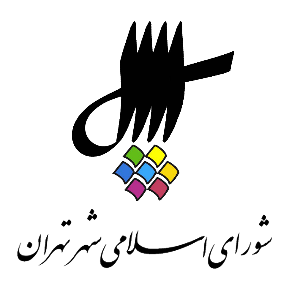 عناوین مندرجاتاعلام رسمیت جلسه و قرائت دستورقرائت آیاتی از کلام‌الله مجیدبررسي پلاك ثبتي 25/639/80 با عنايت به اصلاحيه‌ی تبصره‌ی سوم ماده‌ی 7 آئين‌نامه‌ی اجرايي ماده‌ی يكم قانون اصلاح لايحه‌ی قانوني حفظ و گسترش فضاي سبز در شهرها و قرائت گزارش كميسيون شهرسازي و معماري به شماره‌ی ثبت 13359/533/160/م مورخ 10/7/98بررسي پلاك ثبتي 73/255/3335 و 74/194/3335 13493/667/160/م با عنايت به اصلاحيه‌ی تبصره‌ی سوم ماده‌ی 7 آئين‌نامه‌ی اجرايي ماده‌ی يكم قانون اصلاح لايحه‌ی قانوني حفظ و گسترش فضاي سبز در شهرها و قرائت گزارش كميسيون شهرسازي و معماري به شماره‌ی ثبت مورخ 22/8/98بررسي پلاك ثبتي 11/4458 با عنايت به اصلاحيه‌ی تبصره‌ی سوم ماده‌ی 7 آئين‌نامه‌ی اجرايي ماده‌ی يكم قانون اصلاح لايحه‌ی قانوني حفظ و گسترش فضاي سبز در شهرها و قرائت گزارش كميسيون شهرسازي و معماري به شماره‌ی ثبت  13494/668/160/م مورخ 22/8/98بررسي پلاك ثبتي 1744 با عنايت به اصلاحيه‌ی تبصره‌ی سوم ماده‌ی 7 آئين‌نامه‌ی اجرايي ماده‌ی يكم قانون اصلاح لايحه‌ی قانوني حفظ و گسترش فضاي سبز در شهرها و قرائت گزارش كميسيون شهرسازي و معماري به شماره‌ی ثبت 13506/680/160/م مورخ 25/8/98بررسي پلاك ثبتي 177/67 با عنايت به اصلاحيه‌ی تبصره‌ی سوم ماده‌ی 7 آئين‌نامه‌ی اجرايي ماده‌ی يكم قانون اصلاح لايحه‌ی قانوني حفظ و گسترش فضاي سبز در شهرها و قرائت گزارش كميسيون شهرسازي و معماري به شماره‌ی ثبت 13507/681/160/م مورخ 25/8/98بررسي پلاك ثبتي 5522/1 با عنايت به اصلاحيه‌ی تبصره‌ی سوم ماده‌ی 7 آئين‌نامه‌ی اجرايي ماده‌ی يكم قانون اصلاح لايحه‌ی قانوني حفظ و گسترش فضاي سبز در شهرها و قرائت گزارش كميسيون شهرسازي و معماري به شماره‌ی ثبت 13558/732/160/م مورخ 10/9/98 بررسي پلاك ثبتي 546/80 با عنايت به اصلاحيه‌ی تبصره‌ی سوم ماده‌ی 7 آئين‌نامه‌ی اجرايي ماده‌ی يكم قانون اصلاح لايحه‌ی قانوني حفظ و گسترش فضاي سبز در شهرها و قرائت گزارش كميسيون شهرسازي و معماري به شماره‌ی ثبت 13560/734/160/م مورخ 10/9/98بررسي پلاك ثبتي 862 /69 با عنايت به اصلاحيه‌ی تبصره‌ی سوم ماده‌ی 7 آئين‌نامه‌ی اجرايي ماده‌ی يكم قانون اصلاح لايحه‌ی قانوني حفظ و گسترش فضاي سبز در شهرها و قرائت گزارش كميسيون شهرسازي و معماري به شماره‌ی ثبت 13561/735/160/م مورخ 10/9/98بررسي پلاك ثبتي 444/66 و 445/66 با عنايت به اصلاحيه‌ی تبصره‌ی سوم ماده‌ی 7 آئين‌نامه‌ی اجرايي ماده‌ی يكم قانون اصلاح لايحه‌ی قانوني حفظ و گسترش فضاي سبز در شهرها و قرائت گزارش كميسيون شهرسازي و معماري به شماره‌ی ثبت 13673/847/160/م مورخ 8/10/98بررسي پلاك ثبتي 10/2083/126 با عنايت به اصلاحيه‌ی تبصره‌ی سوم ماده‌ی 7 آئين‌نامه‌ی اجرايي ماده‌ی يكم قانون اصلاح لايحه‌ی قانوني حفظ و گسترش فضاي سبز در شهرها و قرائت گزارش كميسيون شهرسازي و معماري به شماره‌ی ثبت 13360/534/160/م مورخ 10/7/98بررسي پلاك ثبتي 2/3/1573 و 2/3/4036 با عنايت به اصلاحيه‌ی تبصره‌ی سوم ماده‌ی 7 آئين‌نامه‌ی اجرايي ماده‌ی يكم قانون اصلاح لايحه‌ی قانوني حفظ و گسترش فضاي سبز در شهرها و قرائت گزارش كميسيون شهرسازي و معماري به شماره‌ی ثبت 13361/535/160/م مورخ 10/7/98بررسي پلاك ثبتي 412 و 1/412 و 418 ارسالي از سامانه‌ی كميسيون ماده‌ی 7 به تاريخ 15/2/98 با عنايت به اصلاحيه‌ی تبصره‌ی سوم ماده‌ی 7 آئين‌نامه‌ی اجرايي ماده‌ی يكم قانون اصلاح لايحه‌ی قانوني حفظ و گسترش فضاي سبز در شهرها و قرائت گزارش كميسيون شهرسازي و معماري به شماره‌ی ثبت 13365/539/160/م مورخ 10/7/98بررسي پلاك ثبتي 144/31 بر اساس استعلام شعبه‌ی يك بازپرس دادسراي عمومي و انقلاب ناحيه‌ی 37 تهران مثبوت به شماره‌ی 10716/160 مورخ 22/4/98، با عنايت به اصلاحيه‌ی تبصره‌ی سوم ماده‌ی 7 آئين‌نامه‌ی اجرايي ماده‌ی يكم قانون اصلاح لايحه‌ی قانوني حفظ و گسترش فضاي سبز در شهرها و قرائت گزارش كميسيون شهرسازي و معماري به شماره‌ی ثبت 13732/906/160/م مورخ 28/10/98بررسي پلاك ثبتي 3406 بر اساس استعلام شعبه‌ی يك بازپرس دادسراي عمومي و انقلاب ناحيه‌ی 37 تهران مثبوت به شماره‌ی 17595/160 مورخ 31/6/98، با عنايت به اصلاحيه‌ی تبصره‌ی سوم ماده‌ی 7 آئين‌نامه‌ی اجرايي ماده‌ی يكم قانون اصلاح لايحه‌ی قانوني حفظ و گسترش فضاي سبز در شهرها و قرائت گزارش كميسيون شهرسازي و معماري به شماره‌ی ثبت 13733/907/160/م مورخ 28/10/98بررسي پلاك ثبتي 36/553/3467 مثبوت به شماره‌ی 272/60/97/م مورخ 31/6/97 معاونت خدمات شهري و محيط زيست، با عنايت به اصلاحيه‌ی تبصره‌ی سوم ماده‌ی 7 آئين‌نامه‌ی اجرايي ماده‌ی يكم قانون اصلاح لايحه‌ی قانوني حفظ و گسترش فضاي سبز در شهرها و قرائت گزارش كميسيون شهرسازي و معماري به شماره‌ی ثبت 13081/255/160/م مورخ 9/4/98بررسي پلاك ثبتي 76/17522/2 ارسالي از سامانه‌ی كميسيون ماده‌ی 7 به تاريخ 17/9/97 با عنايت به اصلاحيه‌ی تبصره‌ی سوم ماده‌ی 7 آئين‌نامه‌ی اجرايي ماده‌ی يكم قانون اصلاح لايحه‌ی قانوني حفظ و گسترش فضاي سبز در شهرها و قرائت گزارش كميسيون شهرسازي و معماري به شماره‌ی ثبت 12791/817/160/م مورخ 13/12/97بررسي پلاك ثبتي 41939/70 ارسالي از سامانه‌ی كميسيون ماده‌ی 7 به تاريخ 2/11/97 با عنايت به اصلاحيه‌ی تبصره‌ی سوم ماده‌ی 7 آئين‌نامه‌ی اجرايي ماده‌ی يكم قانون اصلاح لايحه‌ی قانوني حفظ و گسترش فضاي سبز در شهرها و قرائت گزارش كميسيون شهرسازي و معماري به شماره‌ی ثبت 12999/173/160/م مورخ 11/3/98 اعلام ختم جلسه و تاریخ تشکیل جلسه‌ی آینده1. اعلام رسمیت جلسه و قرائت دستورمنشی {زهرا نژاد بهرام} ـ سلام خدمت همکاران گرامی، حاضران در جلسه، اهالی رسانه، مهمانان عزیز، کارشناسان محترم. برنامه‌ی صد و نود و دومین جلسه‌ی رسمی پنجمین دوره‌ی شورای اسلامی شهر تهران، ری، تجریش که به‌صورت فوق‌العاده در روز سه‌شنبه یکم بهمن 1398 از ساعت 8:45 لغایت 12 البته با تأخیر 9:45 لغایت 12 در محل تالار شورا برگزار می‌شود به شرح ذیل اعلام می‌گردد.الف. قرائت آیاتی از کلام الله مجید.ب. دستور جلسه1. بررسی پلاک‌های ثبتی 25/639/80، 73/255/3335، 74/194/3335، 11/4458، 177/174467، 5522/1، 546/80، 862/69 ... رئیس {محسن هاشمی رفسنجانی} ـ تند تند بخوانید.منشی {زهرا نژاد بهرام} ـ چشم. و ...رئیس {محسن هاشمی رفسنجانی} ـ و بگوید 20 تا پلاک ثبتی.منشی {زهرا نژاد بهرام} ـ و حدود 30 تا پلاک ثبتی که بخشی از آن را قرائت کردم جز دستور جلسه‌ی امروز هستند که با گزارش کمیسیون شهر‌سازی و معماری در صحن قرائت می‌شود.سی‌ام. ادامه‌ی بررسی لایحه‌ی 1165703/10 مورخ 9/10/98 شهردار محترم تهران درخصوص متمم بودجه‌ی سال 1398 شهرداری تهران به شماره ثبت 28498 مورخ 10/10/98 و قرائت گزارش کمیسیون برنامه و بودجه.آقای هاشمی نمی‌گویید ساکت باشند. می‌خواهم ...رئیس {محسن هاشمی رفسنجانی} ـ خواهش می‌کنم سکوت را رعایت کنیم. شروع کنیم. بفرمایید خواهش می‌کنم.2. قرائت آیاتی از کلام‌الله مجیدمنشی {زهرا نژاد بهرام} ـ در خدمت قاری محترم قرآن جناب آقای محمد کاکاوند هستیم. ایشان متولد سال 1365 بوده است و از قاریان ممتاز کشور در حوزه‌های دانشجویی و مسابقات مختلف داخلی و خارجی بودند. ایشان فعال قرآنی هستند و از سال 1390 تاکنون جز قاریان برجسته‌ی کشور محسوب می‌شوند. در خدمت آقای کاکاوند هستیم.محمد کاکاوند {قاری قرآن} ـ أَعُوذُ بِاللَّهِ‏ مِنَ‏ الشَّيْطَانِ‏ الرَّجِيمِ‏ بِسْمِ اللَّهِ الرَّحْمنِ الرَّحِيمِ الْحَمْدُ لِلَّهِ الَّذي أَنْزَلَ عَلى‏ عَبْدِهِ الْكِتابَ وَ لَمْ يَجْعَلْ لَهُ عِوَجاً * قَيِّماً لِيُنْذِرَ بَأْساً شَديداً مِنْ لَدُنْهُ وَ يُبَشِّرَ الْمُؤْمِنينَ الَّذينَ يَعْمَلُونَ الصَّالِحاتِ أَنَّ لَهُمْ أَجْراً حَسَناً * ماكِثينَ فيهِ أَبَداً * وَ يُنْذِرَ الَّذينَ قالُوا اتَّخَذَ اللَّهُ وَلَداً * ما لَهُمْ بِهِ مِنْ عِلْمٍ وَ لا لِآبائِهِمْ كَبُرَتْ كَلِمَةً تَخْرُجُ مِنْ أَفْواهِهِمْ إِنْ يَقُولُونَ إِلاَّ كَذِباً * فَلَعَلَّكَ باخِعٌ نَفْسَكَ عَلى‏ آثارِهِمْ إِنْ لَمْ يُؤْمِنُوا بِهذَا الْحَديثِ أَسَفاً.صدق الله العلی العظیم.(حضار صلوات فرستادند)رئیس {محسن هاشمی رفسنجانی} ـ ممنون. لطف فرمودید. بفرمایید خواهش می‌کنم. بسم الله الرحمن الرحیم. با توجه به اینکه جلسه با تأخیر تشکیل شد خواهش می‌کنم به تذکر نپردازیم و وارد دستور شویم. سرکار خانم نژاد بهرام دستور اول را بخوانید. جناب آقای سالاری آماده باشید خواهش می‌کنم.3. بررسي پلاك ثبتي 25/639/80 با عنايت به اصلاحيه‌ی تبصره‌ی سوم ماده‌ی 7 آئين‌نامه‌ی اجرايي ماده‌ی يكم قانون اصلاح لايحه‌ی قانوني حفظ و گسترش فضاي سبز در شهرها و قرائت گزارش كميسيون شهرسازي و معماري به شماره‌ی ثبت 13359/533/160/م مورخ 10/7/98رئیس {محسن هاشمی رفسنجانی} ـ دیگه الآن ... این جلسه فقط مخصوص باغ‌ها است. اصلاً اضافی است برای باغ‌ها. بفرمایید خواهش می‌کنم.منشی {زهرا نژاد بهرام} ـ دستور اول بررسی پلاک 25/639/80 احضاریه از سامانه‌ی کمیسیون ماده‌ 7 به تاریخ 9/2/98 با عنایت به اصلاحیه‌ی تبصره‌ی 3 ماده‌ 7 آیین‌نامه‌ی اجرایی ماده 1 قانون اصلاح لایحه‌ی قانون حفظ و گسترش فضای سبز در شهرها و قرائت گزارش کمیسیون شهر‌سازی و معماری به شماره ثبت 13359 مورخ 10/7/98. آقای سالاری.محمد سالاری {عضو شورا} ـ بسم الله الرحمن الرحیم. من هم عرض سلام دارم خدمت همه‌ی همکاران و حضار محترم. پلاک ثبتی 25/639/80 مساحت 1230 متر و 50 دسی مترمربع. آدرس بزرگراه ارتش، کوچه‌ی خسرو، منطقه‌ی 1 شهرداری تهران. مشخصات سند یک قطعه زمین مشجر و مزروعی، کاربری قدیم مسکونی. زیر پهنه‌ی فعلی طرح تفصیلی 111 M‌ نظریه‌ی کمیسیون ماده 7 در سال 91 ملک را باغ محسوب نمود ... به اصطلاح اعلام نظر کرده است. در سال 92 اعضای ماده‌ی 7 سازمان بوستان‌ها ملک را با وجود یک اصله درخت توت و با توجه به مندرجات موجود در پرونده باز هم باغ محسوب کردند. کمیسیون ماده‌ی 12 رأیش مبنی بر بایر است. دیوان عدالت اداری در سال 92 طی دادنامه‌ی 588 آن رأی باغ را در اصل ابطال کرده است. حد نصاب درختان برای باغ بودند 71 اصله هست. سطح اشغال موجود 93 مترمربع هست. کمیسیون شهر‌سازی و معماری صرفاً با توجه به تصریحی که در متن سند آمده است مبنی بر یک قطعه زمین مشجر و مزروعی علی‌رغمی که دلایل دیگری برای باغ بودن نبوده است ولی این تصریح آمده است نظر کمیسیون هم مبنی بر باغ بودن هست.سید ابراهیم امینی {عضو شورا} ـ مخالف.رئیس {محسن هاشمی رفسنجانی} ـ جناب آقای امینی مخالف.منشی {زهرا نژاد بهرام} ـ بفرمایید.رئیس {محسن هاشمی رفسنجانی} ـ یعنی گفتند باغ است. شما که دارید مخالفت می‌کنید بر باغ بودنش.سید ابراهیم امینی {عضو شورا} ـ بسم الله الرحمن الرحیم. ببینید دوستان ما ضمن اینکه حساسیت اعضای محترم برای حفظ باغات قابل تقدیر هست منتها حقوق مالکین را هم نباید نادیده بگیریم و با یک دید افراطی به قضیه نگاه کنیم که باعث تضیع حقوق مالکین شود. همان‌طوری که در گزارش کمیسیون آمده است این ملک فقط یک اصله درخت در آن وجود دارد. در حالی که برای باغ تلقی شدن نیاز به 71 اصله درخت هست. دیوان عدالت اداری هم رأی داده است مبنی بر باغ نبودن این ملک. طبیعی است اگر چنین تصمیمی هم ما صادر کنیم باز مالک به دیوان عدالت اداری مراجعه می‌کند و با توجه به اینکه قبلاً هم رأی داشته است از دیوان عدالت اداری مجدداً دیوان عدالت اداری رأی می‌دهد و یک مقدار باعث تزلزل تصمیمات شورا در این خصوص می‌شود. لذا من اعتقادم این است که با توجه به وضعیت این ملک نباید این را ما باغ به حساب بیاوریم.ناهید خداکرمی {عضو شورا} ـ موافقم.رئیس {محسن هاشمی رفسنجانی} ـ خانم خداکرمی بفرمایید موافق صحبت کنید.ناهید خداکرمی {عضو شورا} ـ بسم الله الرحمن الرحیم. ببینید اولاً که معیارهایی که برای شورا تعیین شده است برای معرفی زمین به‌عنوان باغ این معیار یکی از آن سند است که خب این سند است. پس بنابراین ما طبق این می‌توانیم حکم دهیم که این باغ هست. بحث دومی که آقای دکتر امینی مطرح کردند حقوق خصوصی. حقوق عامه چه می‌شود، به هر حال این شهر فضای سبزش متعلق به همه هست و درست است که مالک می‌خواهد این زمین را به قول معروف تبدیل کند به ساختمان. اما بر اساس هم معیار، ما می‌توانیم بگوییم این باغ است هم حقوق عامه را که رعایت نکردند و درخت‌هایی که از بین رفته است. اگر ما این را بگوییم که به خاطر یک درخت باغ نیست. فردا هر چه باغ در شهر تهران است عین سنوات گذشته درخت‌ها قطع خواهد شد و بعد می‌روند دیوان عدالت اداری. من همین‌ جا از دیوان عدالت اداری هم خواهش می‌کنم که در این چنین پرونده‌هایی بر اساس معیار‌های سند و معیارهایی که برای شورا قانون تعیین کرده است حکم صادر کنند نه بر اساس ظواهر موجود. ما ممکن است ظاهر را به هم بزنیم و بخواهیم به قول معروف یک تغییر کاربری دیگری بگیریم. بنابراین من موافقم که این ملک باغ هست. معیارهای دقیق و متقنی هم دارد.رئیس {محسن هاشمی رفسنجانی} ـ آقای مختاری شما نظری ندارید، چون باغ ... چون مشجر است می‌گویید باغ است. آقای مختاری هم نظرشان این است که باغ است. خب به رأی می‌گذاریم خواهش می‌کنم.منشی {بهاره آروین} ـ بسم الله الرحمن الرحیم. رأی‌گیری فعال است. نظر کمیسیون در مورد پلاک ثبتی 25/639/80 مبنی بر باغ بودن.رئیس {محسن هاشمی رفسنجانی} ـ اگر موافق رأی دهید یعنی اینکه باغ است یادتان باشد. چون نظر کمیسیون بر باغ بودن است.منشی {بهاره آروین} ـ آقای امینی و آقای مسجدجامعی.رئیس {محسن هاشمی رفسنجانی} ـ آقای امینی، آقای مسجدجامعی.سید ابراهیم امینی {عضو شورا} ـ سیستم فعال نیست.رئیس {محسن هاشمی رفسنجانی} ـ سیستم جناب آقای امینی فعال نیست خواهش می‌کنم فن‌آوران بیایند ببیند مشکل آقای امینی چیست. رأیتان را بگویید. رأیتان را بگویید که ...سید ابراهیم امینی {عضو شورا} ـ رفت.رئیس {محسن هاشمی رفسنجانی} ـ درست شدمنشی {زهرا نژاد بهرام} ـ درست شد. درست شد. رئیس {محسن هاشمی رفسنجانی} ـ خب می‌دانید که این انگشتی است باید احساستان اول شکل بگیرد بعد خودش راه می‌افتد.منشی {بهاره آروین} ـ 12 موافق 3 مخالف 1 رأی نداده نظر کمیسیون مبنی بر باغ بودن به تصویب رسید.{رأی‌گیری}کد رأی‌گیری: 1-192موضوع رأی‌گیری: بررسي پلاك ثبتي 25/639/80 با عنايت به اصلاحيه‌ی تبصره‌ی سوم ماده‌ی 7 آئين‌نامه‌ی اجرايي ماده‌ی يكم قانون اصلاح لايحه‌ی قانوني حفظ و گسترش فضاي سبز در شهرها و قرائت گزارش كميسيون شهرسازي و معماري به شماره‌ی ثبت 13359/533/160/م مورخ 10/7/98نوع رأی‌گیری: علنی، وفق بند یکم ماده‌ی دوم دستور العمل نحوه‌ی اداره‌ی جلسات، رأی‌گیری و بررسی پیشنهادهای واصل شده به شورا مصوب 19/2/92 شورای عالی استان‌هاموافق: بهاره آروين / علی اعطا / شهربانو امانی / افشین حبیب زاده / سید آرش حسینی میلانی / ناهید خداکرمی / محمد سالاری / زهرا صدراعظم نوری / سید محمود میرلوحی / زهرا نژاد بهرام / بشیر نظری / محسن هاشمی رفسنجانیمخالف: سید ابراهیم امینی / محمد علیخانی / مجید فراهانیرای نداده: احمد مسجد جامعیغایب جلسه: حسن خلیل‌آبادی / سید حسن رسولیغایب زمان رأی‌گیری: مرتضی الویری / محمدجواد حق‌شناس / الهام فخارینتیجه اقدام:  گزارش کمیسیون شهــرسازي و معمــاري مبنی بر باغ بودن پلاک ثبتی فوق الذکر با 12 رأی موافق اعضای شورای اسلامی شهر تهران از 16 عضو حاضر در جلسه در زمان رأی‌گیری به تصویب رسید.4. بررسي پلاك ثبتي 73/255/3335 و 74/194/3335 13493/667/160/م با عنايت به اصلاحيه‌ی تبصره‌ی سوم ماده‌ی 7 آئين‌نامه‌ی اجرايي ماده‌ی يكم قانون اصلاح لايحه‌ی قانوني حفظ و گسترش فضاي سبز در شهرها و قرائت گزارش كميسيون شهرسازي و معماري به شماره‌ی ثبت مورخ 22/8/98منشی {زهرا نژاد بهرام} ـ دستور شماره‌ی بعد، بررسی پلاک ثبتی 73/255/3335 و 74/194/3335. آقای سالاری بفرمایید.محمد سالاری {عضو شورا} ـ بله همین پلاک ثبتی که فرمودند مساحت 4676 متر و 10 دسی مترمربع. آدرس خیابان فرشته، خیابان آقابزرگی منطقه‌ی 1. سند ... مشخصات سند عرصه و اعیان. زمین مزروعی. کاربری قدیم مسکونی، زیر پهنه‌ی فعلی R251. کمیسیون ماده‌ی 7 در سال 83 با 25 اصله درخت ملک باغ اعلام کرده است و البته گفته است مطابق مزروعی عمل شود. حالا آن زمان دیگر روال این‌جوری بوده است. شورای شهر تهران در سال 85 رأی کمیسیون ماده‌ی 7 را تأیید کرده است. یعنی رأی به باغ بودن داده است و همان مطابق مزروعی عمل شود. دیوان عدالت اداری در سال 89 ابطال کرده است رأی شورای شهر را. کمیسیون ماده‌ی 7 مجدداً در سال 97 برج 9 سال 97 با وجود 47 اصله درخت، این دفعه درخت سبز، خشک و کسر ملک را باغ اعلام کرده است. حد نصاب درختان با توجه به اینکه الآن 435 مترمربع سطح اشغال دارد 265 اصله هست. تعداد درختان در حال حاضر در بازدید‌ی که توسط کارشناسان کمیسیون‌ انجام شده است 89 اصله است. نظریه‌ی کمیسیون با توجه به بررسی محتویات پرونده و مشاهده‌ی تصاویر هوایی مبنی بر اینکه این ملک باغ نیست و البته که بر اساس مشخصات سند مزروعی هست و با توجه بخش‌نامه‌ای که شهر‌سازی شهرداری تهران انجام داده است ضوابط مزروعی هم مثل همین ضوابط باغات مطابق دستورالعمل ماده‌ی 14 هست.منشی {زهرا نژاد بهرام} ـ خانم نوری مخالف.زهرا صدر اعظم نوری {عضو شورا} ـ بسم الله الرحمن الرحیم. با عرض سلام ...محمد سالاری {عضو شورا} ـ من فقط ... ببخشید خانم دکتر نوری. یک نکته‌ای بگویم. در دوره‌ی گذشته آقای مهندس مختاری در جریان است مزورعی‌ها را هم باغ محسوب می‌کردند ... دوره‌ی چهارم هم این‌طوری بود. سوم هم همین‌طور. قبل ... یعنی تصمیم گرفته بودند که هر چه مزورعی است بگویند باغ است و اینکه اینجا گفتند باغ است. عملاً باغ نبوده است ولی مزورعی را چون مثل باغ با آن برخورد می‌کردند ... بله در خدمتتان هستیم.زهرا صدر اعظم نوری {عضو شورا} ـ بسم الله الرحمن الرحیم. همین تصویر را که نگاه کنید اصلاً خود این تصویر که برای 96 هست گویا است که وضعیت این ملک چگونه بوده است. اطراف این را ببینید آن منطقه، منطقه‌ای است که غالباً پوشش گیاهی بالایی داشته است ولی متأسفانه به مرور زمان همش تبدیل شده است به ساختمان‌های بلند. مالک این ملک بنیاد مستضعفان هست. در سال 83 رأی باغ برای این ملک داده می‌شود در کمیسیون ماده‌ی 7 و در سال 85 شورای شهر رأی کمیسیون ماده‌ی 7 را تأیید می‌کند و باغ می‌دهد و مالک می‌آید و از طریق کمیسیون ماده‌ی 5، 11 طبقه می‌گیرد با 30 درصد سطح اشغال. بعد مالک درخواستش این است که 20 طبقه شود سطح اشغالش هم 50 درصد شود و بعد می‌رود سال 89 دیوان شکایت می‌کند. دیوان شورای شهر را مرجع نمی‌داند در سال 89. می‌گوید شورای شهر مرجع تشخیص باغات نیست. کمیسیون ماده‌ی 12 مرجع تشخیص است. در حالی که بعداً تغییر می‌کند. ببینید بر این اساس واقعاً این سؤال هست که مالکی که در سال 83 رأی باغ گرفته است و از امتیازات برج باغ استفاده کرده است. کمیسیون ماده‌ی 5 مصوبه برای آن دارد روی 11 طبقه و 30 درصد سطح اشغال و آن متقاضی 20 طبقه و 50 درصد سطح اشغال بوده است بعد از 10 سال الآن مجدداً پیگیر است که رأی اولیه‌ای که کمیسیون و شورا داده است لغو کند. این واقعاً خودش جای سؤال است. بعد از 10 سال دلیل اینکه دنبال لغو این هست چیست، اسناد و مدارک هم به هر حال چون این مال بنیاد است. یعنی مالکیتش بنیاد است بخشی از این مدارک درواقع از سال 57 و این‌ها خیلی دیگر در دسترس نیست. بنابراین به نظر من رأیی که قبلاً شورا داده است و کمیسیون داده است این رأی درستی هست و روی باغ بودنش دوستان اتفاق نظر ان‌شاءالله داشته باشیم. یک عنایتی هم اگر به درختان این باغ کنید ببینید کاملاً نشان می‌دهد محیط بن‌هایی که درختان‌ دارند محیط بن‌های قابل توجهی هست. الآن من خدمت شما عرض می‌کنم. ببیند محیط بن‌های این درختان 117، 169، 153، 147، 135، 114، 130، 160، 165، همین‌طور به هر حال به طرق مختلف بعد هم یک تعدادی کسر کرده است دوباره حالا بعضاً کاشته شده است. لذا این پلاک به نظر من باغ است و ما باید روی رأی قبلی صحن و رأی کمیسیون تأیید کنیم.منشی {زهرا نژاد بهرام} ـ آقای هاشمی من موافق نظر کمیسیون هستم.رئیس {محسن هاشمی رفسنجانی} ـ موافق صحبت کند.منشی {زهرا نژاد بهرام} ـ بسم الله الرحمن الرحیم. من می‌خواهم نظر دوستان را به یک سری اصول در ارتباط با تصمیم‌گیری‌هایمان جلب کنم. خانم دکتر خداکرمی در پرونده‌ی قبلی به روشنی به اصول اشاره کردند. گفتند که اصول به ما گفته است اگر سندی دایر مشجر بود یا کلمه‌ی مشجر یا کلمه‌ی باغ در آن بود ما دیگر دست نمی‌توانیم ببریم حتی اگر یک درخت داشته باشد. ما اگر واقعاً قرار است بر مبنای اصول رفتار کنیم نمی‌توانیم همیشه بگوییم که نه این را نمی‌پذیریم. برخی موارد می‌دانیم. صراحتاً در سند این زمین آمده است یک قطعه زمین مزروعی. من فارغ از اینکه آنچه مالکش چه کسی باشد یا چه کسی نباشد. ما اینجا چون رو مالک‌ها که قضاوت نمی‌کنیم. ما رو اصول حرکت می‌کنیم. اگر شورا به این جمع‌بندی برسد که نه ما بر حسب مورد در صحن تصمیم می‌گیریم اینجا سند را توجه کنیم، اینجا سند را توجه نکنیم حتی اگر یک درخت داشته باشد. نکته‌ای که آقای دکتر امینی فرمودند کاملاً درست بود اما اصول به ما می‌گفت که اولویت با سند است. اگر این ملک 4 تا اولویت نباشد شما می‌توانید به نظر شورا مراجعه کنید. الآن سند یکی از اولویت‌ها است که صراحتاً به ما می‌گوید این زمین یک قطعه زمین مزروعی است. در حد نصاب می‌رویم. در حد نصاب که نگاه می‌کنیم می‌بینیم تعدادش 89 است. در حالی که باید 174 تا باشد. پس یکی دیگر از پارامترهای اصول را ندارد. اگر بخواهیم این‌جوری رویکرد داشته باشیم بهتر می‌توانیم به جواب برسیم تا اینکه موردی. برای هر کدام از موارد یک نگاه متفاوت داشته باشیم و هر کسی که بیشتر توانست که در این زمینه آرا اعضای شورا را جلب کند طبیعتاً ... یعنی مالک هیچ وقت متوجه نمی‌شود که علت اینکه من زمینم باغ شد یا نشد چه بود. این درواقع دستورالعمل کلی ما است. در نهایت من به دوستان توصیه می‌کنم به تیکه‌ی صحبت آخر آقای دکتر سالاری توجه کنند که تصمیم‌گیری در ارتباط با مزروعی عیناً کمتر از باغ است. با توجه به دستورالعملی که معاونت شهر‌سازی صادر کرده است و صراحتاً در متن قانون آمده است که با زمین‌ها مزروعی چگونه باید رفتار کرد. متشکرم.رئیس {محسن هاشمی رفسنجانی} ـ یک مخالف یک موافق دیگر صحبت کند. جناب آقای امینی مخالف. شما موافق‌اید، خب بعد هم شما صحبت کنید.سید ابراهیم امینی {عضو شورا} ـ بسم الله الرحمن الرحیم. ببینید ما فقط ذکر نوع کاربری در سند برایمان ملاک نیست که باغ تلقی شود که اگر مشجر نبود. به‌خصوص اینکه این کاربری آن مسکونی ذکر نشده است مزروعی ذکر شده است. درختان زیادی هم دارد. هم کمیسیون ماده‌ی ‌7 هم شورای قبل رأی به باغ بودن داده است و بر اساس باغ بودن آمده است مجوز برج باغ گرفته است ساخته است ... حالا نمی‌دانم ساخته یا نساخته است این‌طوری که خانم دکتر نوری فرمودند من ... حالا در هر حال.رئیس {محسن هاشمی رفسنجانی} ـ حالا می‌خواسته است بسازد. همان نیت مهم‌تر از چیز است.سید ابراهیم امینی {عضو شورا} ـ خب حالا در هر حال من فکر می‌کنم با توجه به نظر شورای قبل و کمیسیون ماده‌ی 7 و اینکه ذکر شده است مزروعی است نه مسکونی است. هیچ دلیلی نداریم که ما این را ما غیر باغ تشخیص دهیم.رئیس {محسن هاشمی رفسنجانی} ـ خب موافق آقای اعطا صحبت بفرمایید.علی اعطا {عضو شورا} ـ بسم الله الرحمن الرحیم. ببینید اولاً پروانه‌ای که این ملک گرفته است خب اگر 2 سال از آن گذشته است که آن پروانه دیگر ابطال شده است. بر اساس آن نمی‌تواند برود مجدداً بسازد که ما الآن بگوییم یکبار از این امتیاز باغ بودن برخوردار شده است و رفته است پروانه‌ی برج باغ گرفته است. این یک نکته. نکته‌ی دیگر خب بالاخره این الآن تصاویر هوایی را که نگاه می‌کنیم در هیچ دوره‌ای حد نصاب درختان را نداشته است. سال‌های فرض بفرمایید مثلاً 48 اینجا هست. 35 هست. جلوتر می‌آییم سال 58. در ادامه بالاخره سال‌های بعد 74، هیچ وقت درواقع زمینی نبوده است که تعداد زیادی درخت در آن باشد. مشخصات دیگر هم ندارد. نه در سند چیزی آمده است. نه رأی ماده‌ی 12 دارد و هیچ معیاری نیست اینجا که ما بر اساس آن بگوییم باغ است. حالا اینکه منطقه‌اش به چه ترتیب است، زمین مجاور ... خب بله زمین مجاور متراکم است به لحاظ درخت و این‌ها. ولی این فکر می‌کنم ما به درواقع اینکه تصمیم ما چی باشد که این باغ هست یا باغ نیست را به مسائل دیگر که حالا مثلاً چند سال پیش چه پروانه‌ای گرفته است، مسائلی از این قبیل خیلی نمی‌توانیم گره بزنیم. این هیچ کدام از این معیارها را ندارد. پروانه‌ای هم که بر اساس برج باغ گرفته است به نظر می‌رسد از آن مدتی که گذشته است دیگر آن قابل اقدام و عمل نیست. متشکر.رئیس {محسن هاشمی رفسنجانی} ـ خب به اندازه‌ی کافی صحبت ... آقای سالاری شما توضیح دیگری که ندارید محمد سالاری {عضو شورا} ـ فقط نه ... ببینید درست گفتند آقای دکتر اعطا، خانم دکتر نژاد بهرام. آقای دکتر امینی این ملک مزروعی بوده است. دوره‌ی گذشته کلاً و دوره‌ی قبلش هر ملکی که مزروعی بود متأسفانه بر اساس ضوابط باغات برایش تصمیم‌گیری می‌شد. یعنی ضابطه‌ی برج باغ را برایش می‌دادند. شورای گذشته هم نیامده است بگوید باغ است. مزروعی بودن در اصل مساوی بر باغ بوده است برایش و مطابق همان ...زهرا صدر اعظم نوری{عضو شورا} ـ باغ است دیگر.محمد سالاری {عضو شورا} ـ نه. نه. آقای ...چطوری شما این استنباط را کردید، اینجا زمین مزروعی بوده است. آقای امینی ...سید ابراهیم امینی {عضو شورا} ـ درست است. شما می‌فرمایید بر اساس مزورعی بودن گفته است باغ.محمد سالاری {عضو شورا} ـ بله. احسنت. نه بر اساس حد نصاب.رئیس {محسن هاشمی رفسنجانی} ـ بابا با هم بحث نکنید. با هم بحث نکنید.منشی {زهرا نژاد بهرام} ـ باید رأی بگیریم.محمد سالاری {عضو شورا} ـ لذا مزروعی هم که الآن بشود خانم دکتر نژاد بهرام گفتند مزروعی هم که بشود دستورالعمل ماده‌ی 14 که ما اینجا تصویب کردیم شورای عالی شهر‌سازی هم الآن ابلاغ کرده است باز هم بارگذاریش حتی از باغ کمتر است. می‌دانید چی ... ولی باغ نیست. ببینید ما اینکه ... منظور ما می‌گوییم باغ نیست نه اینکه برود آنجا برج باغ بسازند یا ساخت و ساز کنند. نمی‌توانند ساخت و ساز کنند. ولی باغ نیست. ببینید من یک بحثی ... آقای هاشمی ببینید ما یک مبنا اگر نگذاریم بعداً اینجا فساد پیش می‌آید. راند ... ببین این‌طور سلیقه‌ای عمل می‌شود بعضی‌ها حق و حقوقشان ضایع می‌شود. این ملک برایش فرق نمی‌کند الآن بگوییم باغ است یا غیر باغ است نمی‌تواند بسازد. ولی اگر می‌گوییم ...رئیس {محسن هاشمی رفسنجانی} ـ چرا، چون مزروعی استمحمد سالاری {عضو شورا} ـ چون مزروعی است. چون مزروعی است آقای هاشمی در آن دستورالعمل ماده چهارده‌ای که ما پیشنهاد کردیم بارگذاریش مثل باغ حتی پایین‌تر از باغ است. سختگیرانه‌تر از باغ است. ولی برای ملک‌های دیگر اگر بنا باشد ...رئیس {محسن هاشمی رفسنجانی} ـ ولی در حد چیز که می‌تواند. یک ویلا که می‌تواند بسازد.محمد سالاری {عضو شورا} ـ والا ما آقای هاشمی ...رئیس {محسن هاشمی رفسنجانی} ـ چی می‌تواند بسازدمحمد سالاری {عضو شورا} ـ در حد 10 یا 15 درصد در 2 یا 3 طبقه که آن هم می‌رود ...رئیس {محسن هاشمی رفسنجانی} ـ خانه باغ می‌تواند بسازد. محمد سالاری {عضو شورا} ـ بله. آن هم می‌رود کمیسیون ماده‌ی ... آن کمیته‌ی فنی باغ در آن کمیته‌ی فنی طوری طراحی می‌شود که درختی قطع نشود.رئیس {محسن هاشمی رفسنجانی} ـ می‌تواند یک کاخ بسازد.محمد سالاری {عضو شورا} ـ البته یک چیزی هم دارد. الآن این را ببینید این بنا را دارد. الآن اینکه می‌بینید حقوق مکتسبه‌اش هست. ما بیشتر ... ما داریم در کمیسیون از آن مبانی تصمیم‌گیری داریم دفاع می‌کنیم. بحث ما ملک نیست. همین.رئیس {محسن هاشمی رفسنجانی} ـ خیلی ممنون. آقای ... شما که نظری نداریدعلی محمد مختاری {مدیرعامل سازمان بوستان‌ها و فضای سبز} ـ ما نظرمان را دادیم.رئیس {محسن هاشمی رفسنجانی} ـ چی دادید، گفتید باغ است. آقای مختاری نظرشان را دادند گفتند باغ است. خب پس ببینید کمیسیون نظرش این است که ...محمد سالاری {عضو شورا} ـ ما آقای هاشمی کمیسیون ماده 7 گفته بود 47 تا درخت دارد ما رفتیم شمردیم 89 تا دارد و اینجا اعلام کردیم 89 تا. یعنی کارشناسان ما رفتند شمردند 89 تا است.رئیس {محسن هاشمی رفسنجانی} ـ حالا این مغایرت چه کسی باید ...محمد سالاری {عضو شورا} ـ حد نصابش 226. همین این مشکلات را هم داریم.ناهید خداکرمی {عضو شورا}ـ اصلاً برای بنیاد نیست.محمد سالاری {عضو شورا} ـ بنیاد هم نیست. الآن کارشناسان می‌گویند برای شخص است. واگذار کرده است. چندین ...رئیس {محسن هاشمی رفسنجانی} ـ خب در هر صورت چه رأی دهید باغ است چه رأی ندهید ...محمد سالاری {عضو شورا} ـ باز هم نمی‌تواند بسازد.رئیس {محسن هاشمی رفسنجانی} ـ این بدبخت می‌شود دیگر.محمد سالاری {عضو شورا} ـ بله. بله.رئیس {محسن هاشمی رفسنجانی} ـ این بدبخت خدایی است.محمد سالاری {عضو شورا} ـ نمی‌تواند بسازد.رئیس {محسن هاشمی رفسنجانی} ـ خب خانم نوری عکستان ... صحن معطل است عکس است … این الآن داخلش همین بنا هستمنشی {زهرا نژاد بهرام} ـ بله. بله.رئیس {محسن هاشمی رفسنجانی} ـ اینکه اصلاً کاخ است. این دست کی است، باید از آقای فتاح سؤال کنیم این دست چه کسی است.محمد سالاری {عضو شورا} ـ بابا این قدیمی است. بنای قدیمی‌اش است. آقای امینی ...منشی {زهرا نژاد بهرام} ـ بنا قدیمی است. موجود است.محمد سالاری {عضو شورا} ـ آقای امینی امروز داری شلوغ می‌کنی.رئیس {محسن هاشمی رفسنجانی} ـ چه بنای شیکی است.محمد سالاری {عضو شورا} ـ این بنای قدیمی است. پروانه‌ای که می‌گویند هنوز ساخته نشده است. این بنای قدیمی است.رئیس {محسن هاشمی رفسنجانی} ـ چه استخر جالبی هم دارد. مشکوک است. شهربانو امانی {عضو شورا} ـ بی‌زحمت شما از استخر صرف نظر کنید زهرا صدر اعظم نوری {عضو شورا} ـ دوستان عنایت کنید. ببینید همین را نگه دارید. ببینید خواهش می‌کنم اجازه دهید من این را توضیح دهم که شما بتوانید راحت تصمیم‌گیری کنید. این ملک موجود است. این بنایش است. استعلام هم کرده است که درواقع این به‌عنوان یک بنای تاریخی است. این درخواستش ... من خواهش می‌کنم به قانون که بند 5 آن می‌گویید تشخیص شورا. آخه چرا شورای پنجم از بند 5 استفاده نمی‌کند، شما همش می‌گویید سند. ماده‌ 12. تعداد درختان. بابا بند 5 می‌گویید تشخیص شورا. این دنبال این است که عین برج‌های پشتش بسازد. یعنی تمام این فضا را می‌خواهد تبدیل می‌کند. زمانی که می‌توانسته ...رئیس {محسن هاشمی رفسنجانی} ـ بابا حیف است. نمی‌کند. این کار را نمی‌کند. زهرا صدر اعظم نوری {عضو شورا} ـ اتفاقاً این کار را می‌کند. اعتراضش هم همین است. زمانی که می‌خواسته است از امتیاز برج باغ استفاده کند این اصلاً اعتراض به باغ نداشته است.محمد سالاری {عضو شورا} ـ خانم نوری مزروعی است که نمی‌تواند بسازد. شما که می‌دانید. زهرا صدر اعظم نوری {عضو شورا} ـ آقای سالاری کافی است شورا ... من به شما قول شرف می‌دهم کافی است شورا بگوید باغ نیست. شهرداری به اسناد باغ نیست عمل می‌کند.رئیس {محسن هاشمی رفسنجانی} ـ خواهش می‌کنم دیگر به اندازه‌ی کافی ... خانم ... خانم نوری بفرمایید. بفرمایید بنشینید. خب به رأی می‌گذاریم. به رأی می‌گذاریم. دیگه خیلی صحبت کردیم در موردش. ببینید اگر موافق رأی دهید یعنی باغ نیست.منشی {زهرا نژاد بهرام} ـ 3 نفر مخالف ...رئیس {محسن هاشمی رفسنجانی} ـ نه آقای سالاری هم مفصل صحبت کردند. آقای سالاری 2 بار صحبت کرد. به‌عنوان موافق صحبت کرد. نه یکدفعه توضیح داد. خب رأی می‌گیریم. اگر رأی دهید موافق‌اید یعنی باغ نیست. یادتان باشد. آقای سالاری کمیسیون گفته است که این باغ نیست. موافق و مخالف صحبت کردند.منشی {زهرا نژاد بهرام} ـ خانم‌ها و آقایان باغ نیست.منشی {بهاره آروین} ـ دوستان رأی‌گیری فعال است. نظر کمیسیون مبنی بر باغ نبودن.رئیس {محسن هاشمی رفسنجانی} ـ اگر بخواهید بگویید که این باغ است باید مخالف رأی دهید ... من تابع نظر آقای امینی هستم.منشی {بهاره آروین} ـ 5 موافق 10 مخالف نظر کمیسیون به تصویب نرسید. بنابراین پلاک ثبتی مذکور باغ است.{رأی‌گیری}کد رأی‌گیری: 2-192موضوع رأی‌گیری: بررسي پلاك ثبتي 73/255/3335 و 74/194/3335 13493/667/160/م با عنايت به اصلاحيه‌ی تبصره‌ی سوم ماده‌ی 7 آئين‌نامه‌ی اجرايي ماده‌ی يكم قانون اصلاح لايحه‌ی قانوني حفظ و گسترش فضاي سبز در شهرها و قرائت گزارش كميسيون شهرسازي و معماري به شماره‌ی ثبت مورخ 22/8/98 نوع رأی‌گیری: علنی، وفق بند یکم ماده‌ی دوم دستور العمل نحوه‌ی اداره‌ی جلسات، رأی‌گیری و بررسی پیشنهادهای واصل شده به شورا مصوب 19/2/92 شورای عالی استان‌هاموافق: علی اعطا / افشین حبیب زاده / محمد سالاری / محمد علیخانی / زهرا نژاد بهراممخالف: بهاره آروين / شهربانو امانی / سید ابراهیم امینی / سید آرش حسینی میلانی / ناهید خداکرمی / زهرا صدراعظم نوری / مجید فراهانی / احمد مسجد جامعی / سید محمود میرلوحی / محسن هاشمی رفسنجانیرأی نداده: -غایب جلسه: حسن خلیل‌آبادی / سید حسن رسولیغایب زمان رأی‌گیری: مرتضی الویری / محمدجواد حق‌شناس / الهام فخاری / بشیر نظرینتیجه اقدام: گزارش کمیسیون شهــرسازي و معمــاري مبنی بر باغ نبودن پلاک ثبتی فوق الذکر با 5 رأی موافق اعضای شورای اسلامی شهر تهران از 15 عضو حاضر در جلسه در زمان رأی‌گیری به تصویب نرسید و لذا ملک مذکور باغ تشخیص گردید.منشی {زهرا نژاد بهرام} ـ متأسفم واقعاً. ماده‌ی سوم. برنامه‌ی 3. دستور 3 بررسی پلاک ثبتی 11/4458 ... رئیس {محسن هاشمی رفسنجانی} ـ بلهمنشی {زهرا نژاد بهرام} ـ برای اینکه ما حق و حقوق آدم‌ها را زیر سؤال می‌بریم. بررسی پلاک ... اجازه دهید من نظرم را گفتم.رئیس {محسن هاشمی رفسنجانی} ـ نه از دستشان در رفت.منشی {زهرا نژاد بهرام} ـ نه، آقای هاشمی نظرم را گفتم.رئیس {محسن هاشمی رفسنجانی} ـ نه نگویید. نگویید دیگر.منشی {زهرا نژاد بهرام} ـ این را خاموش کردم نظر شخصی‌ام را گفتم.رئیس {محسن هاشمی رفسنجانی} ـ آره. خب صدایتان بیرون رفت.منشی {زهرا نژاد بهرام} ـ خاموش کردم نظرم را گفتم. 5. بررسي پلاك ثبتي 11/4458 با عنايت به اصلاحيه‌ی تبصره‌ی سوم ماده‌ی 7 آئين‌نامه‌ی اجرايي ماده‌ی يكم قانون اصلاح لايحه‌ی قانوني حفظ و گسترش فضاي سبز در شهرها و قرائت گزارش كميسيون شهرسازي و معماري به شماره‌ی ثبت  13494/668/160/م مورخ 22/8/98منشی {زهرا نژاد بهرام} ـ بررسی پلاک ثبتی 11/4458 در احضاریه‌ی رئیس {محسن هاشمی رفسنجانی} ـ احساساتشان بود شما ناراحت نشوید.منشی {زهرا نژاد بهرام} ـ سامانه کمیسیون ماده‌ی 7 به تاریخ 9/2/98. کمیسیون شهر‌سازی.سید ابراهیم امینی {عضو شورا} ـ من تذکر آیین‌نامه‌ای دارم.رئیس {محسن هاشمی رفسنجانی} ـ بفرمایید.سید ابراهیم امینی {عضو شورا} ـ بسم الله الرحمن الرحیم. من تقاضا دارم که جناب آقای مهندس هاشمی ما واقعاً با هم حقوق عامه سروکار داریم اینجا هم با حقوق خصوصی افراد و احساس می‌کنم من که کمیسیون خیلی دقت لازم را در نظراتش به خرج نمی‌دهد. الآن ما 3 تا دستور ...رئیس {محسن هاشمی رفسنجانی} ـ نه اینکه آیین‌نامه‌ای نیست.سید ابراهیم امینی {عضو شورا} ـ  اجازه دهید. چرا. رئیس {محسن هاشمی رفسنجانی} ـ آیین‌نامه‌ای نیست.سید ابراهیم امینی {عضو شورا} ـ چرا شأن در هر حال شورا باید حفظ شود.رئیس {محسن هاشمی رفسنجانی} ـ بند چیست، بند ... آیین‌نامه‌اش چیست، این یک کلیات است.سید ابراهیم امینی {عضو شورا} ـ ببینید در دستور اول یک درخت بوده است گفته است باغ است. دستور بعدی علی‌رغم نظر شورای قبلی و کمیسیون ماده‌‌ی 7 که باغ است گفته است باغ نیست. این مورد سوم اصلاً در گزارش آمده است که نهالستان بوده است. این هم گفته است باغ نیست. آخر مگر نهالستان و باغ تفاوت با هم دیگر دارد، من تقاضا می‌کنم واقعاً یک مقدار کمیسیون دقت عمل به خرج دهد که اعضای شورا با خیال راحت خلاصه اینجا تصمیم‌گیری کنند.رئیس {محسن هاشمی رفسنجانی} ـ بله یک تذکر بود من کتبی ... ولی آیین‌نامه‌ای نبود.محمد سالاری {عضو شورا} ـ آقای هاشمی حالا این کمیسیون حقوقی چون خیلی جلسه می‌گذارد این دفعه می‌بریم با کمیسیون حقوقی این‌ها را بحث می‌کنیم ان‌شاءالله. رئیس {محسن هاشمی رفسنجانی} ـ بله در خدمتتان هستیم. شاید ایشان چون می‌بیند برعکس رأی می‌دهند برعکس می‌گوید که برعکس رأی بدهند.محمد سالاری {عضو شورا} ـ کلاً در این 2 سال ... این 2 سال فکر کنم 3 جلسه بیشتر ...رئیس {محسن هاشمی رفسنجانی} ـ شاید کلک می‌زنند آقای سالاری.محمد سالاری {عضو شورا} ـ آقای هاشمی ببینید یک درختی که بود سندش نوشته بود ...رئیس {محسن هاشمی رفسنجانی} ـ آقا ازش گذشتیم دیگر. یک تذکر بود.محمد سالاری {عضو شورا} ـ نه دیگه آخه شما می‌گویید کلک می‌زند. خب این مفهوم دارد دیگر.رئیس {محسن هاشمی رفسنجانی} ـ نه من شوخی کردم.محمد سالاری {عضو شورا} ـ خب این شوخی بازتاب دارد.رئیس {محسن هاشمی رفسنجانی} ـ خب پس در مورد کلک صحبت کنید.محمد سالاری {عضو شورا} ـ آقای امینی دارد مقلته می‌کند. آن سندش نوشته بود مشجر. ما در اصول پنجگانه اگر سند مشجر باشد تصمیم گرفتیم، قاعده را گذاشتیم بر باغ بودن. اینکه مشجر ... اینکه ... آقا شما خارج از قاعده صحبت می‌کنید. اینکه در دوره‌ی قبل تصمیم گرفتند ما اگر بگوییم فقط دوره‌ی قبل را تأیید کنید که پس برای چی اینجا آمده است، ما بر اساس مستندات توضیح دادیم مزروعی است. مزروعی هم نمی‌تواند بسازد. مزروعی هم نمی‌تواند بسازد. حد نصاب درخت‌ها را نداشته است ما نظرمان را گفتیم. اینکه حالا دوستان هم گفتند باغ است فرقی نمی‌کند به نظر من. فرقی برای آن ملک نکرد. باغ بود یا مزروعی بود نمی‌توانست بسازد.منشی {زهرا نژاد بهرام} ـ نه حقوق عامه ...رئیس {محسن هاشمی رفسنجانی} ـ دست شما ... بند بعدی. بند بعدی خواهش می‌کنم.منشی {زهرا نژاد بهرام} ـ خواندم دستورش را.رئیس {محسن هاشمی رفسنجانی} ـ بند بعدی.منشی {زهرا نژاد بهرام} ـ آقای سالاری بفرمایید.محمد سالاری {عضو شورا} ـ پلاک ثبتی 11/4458. مساحت 1633 متر و 61 دسی مترمربع. آدرس؛ شهید محلاتی منطقه‌ی 14. شش‌دانگ یک قطعه زمین مشخصات سند است. کاربری قدیم فضای سبز. زیر پهنه‌ی فعلی R122 پارک و فضای سبز تثبیت شده. این hatch ها را می‌بینید. نظریه‌ی کمیسیون ماده‌ی 7 در سال 91 با توجه به عکس هوایی ملک را با وجود یک اصله کنده‌ی خشک باغ اعلام و مقرر نمودند ملک خریداری و به پارک عمومی تبدیل گردد. در گذشته این‌جوری تصمیم گرفته می‌شود آقای مهندس مختاری در جریان بودند. یعنی ما مثلاً فکر می‌کردیم اینجا خوب است که پارک شود می‌گفتیم باغ است. در سال 93 مقرر شده است که طرح پارک عمومی حفظ گردد. در تاریخ 12/5/93 اعضای شورای شهر تهران یعنی دوره‌ی چهارم رأی بدوی را تأیید و تنفیذ کردند. در سال 97 کمیسیون ماده‌ی 7 می‌گوید ملک شرایط احراز باغ را دارد ولی فاقد درخت است. رأی کمیسیون ماده‌ی 12 بایر است. حد نصاب درختان با توجه به سطح اشغال که 160 مترمربع الآن دارد 92 اصله درخت بایستی داشته باشد. تعداد درختان در حال حاضر یک اصله درخت و یک کنده هست. نظریه‌ی کمیسیون شهر‌سازی و معماری با توجه به اینکه در مستندات پرونده به جز یکی دو اصله درخت وجود ندارد و صرفاً در مقطعی به‌عنوان گلخانه و نهالستان ... من جلسه‌ی قبل هم این مطرح شد. ما استعلامی که از اداره‌ی کل شهر‌سازی و معماری استان تهران هم کردیم برای ماده‌ی 12 آن آن‌ها اعلام کردند که در اصل اینجا نهالستان از این پیت حلبی‌هایی بوده است که نهال می‌فروختند. نهایتاً آنجا نوشتند نهالستان و نهال‌ها جمع‌آوری و به فروش رسیده است بر اساس مفاد بند دال قانون مربوطه از نظر ما ملک باغ نیست البته که فضای سبز تثبیت شده است و مجوز ساخت هم نباید داده شود و داده هم نمی‌شود. ما بر اساس اصولی که آقای هاشمی گفته است یا سند باید مشجر باشد یا حد نصاب درختان را داشته باشد در اصل شرایط احراز باغ را اینجا احصا نکردیم. از ماده‌ی 12 هم دوباره استعلام کردیم گفتند آن نظر ما مبنی بر نهالستان یعنی همان نهال فروشی بوده است. با این حال اینجا فضای سبز تثبیت شده هست. نظر اعضای محترم شورا متاع است.رئیس {محسن هاشمی رفسنجانی} ـ خیلی ممنون.شهربانو امانی {عضو شورا} ـ مخالف.رئیس {محسن هاشمی رفسنجانی} ـ خب مخالف صحبت کند. بفرمایید خانم امانی.شهربانو امانی {عضو شورا} ـ بسم الله الرحمن الرحیم. ضمن تشکر از دغدغه‌ی شورا. با توجه به مستنداتی که خود رئیس محترم کمیسیون معماری و شهر‌سازی قرائت کردند در مقاطع مختلف از جمله سال 18/11/91 با توجه به عکس‌های هوایی ملک باغ در نظر گرفته شده است. همه‌ی ما می‌دانیم که همین‌جوری نمی‌توانیم ملک یک کسی را باغ در نظر بگیریم. کمیسیون ماده‌ی 7 در بوستان‌ها است در تاریخ 17/2/93 ملک را فاقد درخت گفته است ولی طرح عمومی پارک روی آن گذاشته است. یعنی درواقع فضای تثبیت شده و سیو شده برای اینکه پارک عمومی درست کنند آن هم در ... دیگه همه‌ی ما می‌دانیم منطقه‌ی شهید محلاتی به هر حال چجوری تبدیل شد به برج‌هایی که ساخته شد. همچنین در تاریخ 16/4/97 خود آقای دکتر سالاری هم گفتند کمیسیون ماده 7 مقرر داشتند که ملک شرایط احراز باغ را دارد. ببینید ما از خودمان نمی‌گوییم که اینجا باغ است یا در آینده باغ خواهد شد. اینجا شورا می‌گوید اینجا باغ بوده است و مطمئناً فرآیند را طی کردند و کمیسیون ماده 12 هم درواقع تشخیص داده است که اینجا بایر بماند. منتها سؤال من اینجا است که آقای مهندس سالاری الآن در خود داخل شهر حتی در خیابان ولی عصر، جاهای دیگر ونک و خیلی جاهای دیگر وقتی یک جایی خالی است حالا شهرداری اجاره می‌دهد یا خودش عرضه می‌کند. معمولاً می‌آورد نهال را عرضه می‌کند گل و گیاه عرضه می‌کند در این پیت‌های حلبی ولی نهالستان خب در شهرهای ما هم هست. درواقع خزانه هست ولی در اصل باغ است. لذا با توجه به مستندات که هست و همچنین کمیسیون ماده‌ی 5 هم گفته است که اینجا باید پارک عمومی شود. حالا ما باید سؤال کنیم پارک عمومی چرا نشده است، ولی دلیل نمی‌شود پارک عمومی نشده است بگوییم پس باغ نیست. شرایط باغ شدن ندارد. ضمناً وقتی بن درخت چنار 85 سانتی متری خشک شده هست پس اینجا سابقه‌ی باغ بودن هم دارد. لذا من با نظر کمیسیون مخالفم و بهتر است که شهرداری هم تملک کند تعهد مالکان هم است و آن را تبدیل کند به پارک عمومی. آقای مختاری امسال اسفند ماه برویم درخت بکاریم.منشی {زهرا نژاد بهرام} ـ موافق، آقای اعطا. بزنم به‌عنوان ... روشن است.محمد سالاری {عضو شورا} ـ می‌خواهید من صحبت کنم.منشی {زهرا نژاد بهرام} ـ خودتان صحبت کنید آقای سالاری.محمد سالاری {عضو شورا} ـ بله،  آقای امینی ببینید برادر نگویید زورکی. اینجا فضای سبز تثبیت شده است. پارک عمومی هم باید شود. ما هم با آن قسمت آخر پیشنهاد خانم دکتر امانی که بالاخره یک پیشنهاد درستی آرمان‌گرایانه‌ی یا خوبی است که ما برویم تملک کنیم پارک عمومی شود. ما اصلاً با اینکه بحثی نداریم. بیاید نامه بزنید ما هم امضا می‌کنیم. ما اینجا الآن این جلسه‌ی شورا تشخیص باغ و غیر باغ است. برای تشخیص باغ و غیر باغ ...برای تشخیص باغ و غیر باغ ... اجازه می‌دهید خانم ... برای تشخیص باغ و غیر باغ آقای امینی، آقای مهندس هاشمی بالاخره شورای عالی استان‌های یک زیردستی به ما داده است دیگر. گفته است اگر سندش مشجر بود. اگر رأی کمیسیون ماده‌ی 12 مبنی بر مشجر بودن بود که سندش که نیست. رأی کمیسیون ماده 12 هم که بایر است خود خانم امانی هم خواند. درخت هم نداشته است. اینجا نهالستان پیت حلبی بوده است یک مقطعی درخت فروشی بوده است. همان‌طوری که خانم امانی گفتند الآن خیلی از جاهای شهر ... این‌ها را جمع‌آوری کردند. خود رأی کمیسیون ماده‌ی 7 هم می‌گوید با یک درخت در اصل آنجا باغ است. ما نمی‌گوییم که اینجا فضای سبز نباید شود. تثبیت نباید شود. اصلاً فض ... این در طرح تفصیلی فضای سبز hatch تثبیت شده دارد و تملک نشود. ما آن‌ها را قبول داریم باید بشود ولی به لحاظ کارشناس فنی شرایط باغ بودن را ندارد. اگر شما حالا ببینید آقای امینی به‌عنوان رئیس کمیسیون حقوقی فکر می‌کنند که از این من بعد اگر یک جایی نهالستان بود پیت حلبی ما باید بگوییم باغ است، همکاران بگویند از به بعد ما در تصمیم‌گیری آن را لحاظ می‌کنیم. اگر فضای سبز تثبیت شده در طرح تفصیلی بود ما بگوییم باغ است، آن را ما لحاظ کنیم. بله به ما اعلام کنید ما از این من بعد تصمیم‌گیریمان بر آن مبنا. ما بر اساس ... آقای هاشمی ما بر اساس آن 5 تا آیتمی که شما به ما اعلام کردید تصمیم می‌آوریم. اینجا این‌جوری نباشد که دو گانه‌ی کمیسیون با آدم‌هایی که مثلاً باغ دوست دارند. این‌جوری خب درست نیست. ما بر اساس آن اصول می‌آییم نظر کارشناسی می‌دهیم که شورا تصمیم بگیرد. مهم هم نیست واقعاً برای شخص من که چه تصمیم بگیرد.رئیس {محسن هاشمی رفسنجانی} ـ من آقای سالاری یک سؤال دارم ببینید این چیزی که من می‌بینم این در سال 93 اینجا مطرح شده است. آقای مسجدجامعی آن موقع ریاست را به عهده داشتند و آن تشخیص را تأیید کردند. بعد مگه رفته است دیوان برگشته است، چطوری ... دیوان هم که ندارد.محمد سالاری {عضو شورا} ـ همان. آن رأی نوشتند که تملک شود. ببینید قبلاً‌ها ما ادبیات‌های دیگر هم می‌نوشتیم. شما این‌ها را منع کردید. گفتید آقا ما مرجع تشخیص یا باغ یا غیر باغ.رئیس {محسن هاشمی رفسنجانی} ـ بله فقط همین.محمد سالاری {عضو شورا} ـ درست است، حتی مزروعی هم گفتید ننویسید. در دوره‌ی گذشته ما آمدیم گفتیم آقا ترجیحاً اینجا تملک شود. همیشه رأی‌های ما این‌طوری بود آنجایی که فکر می‌کردیم باید تملک شود هم می‌گفتیم که ... تجویز می‌کردیم که تملک شود.رئیس {محسن هاشمی رفسنجانی} ـ خب الآن این به چه دلیل دوباره برگشته استمحمد سالاری {عضو شورا} ـ اعتراض ...رئیس {محسن هاشمی رفسنجانی} ـ الآن باشد سؤال من را جواب دهند.محمد سالاری {عضو شورا} ـ اعتراض مالک. ذی‌نفع.رئیس {محسن هاشمی رفسنجانی} ـ نه اعتراض مالک که دیگر ... ببینید اعتراض نمی‌توانسته بکند. ببینید جناب آقای سالاری این ملک در یک زمانی در کمیسیون رفته است تشخیص داده شده است باغ است. بعد او اعتراض کرده است آمده است شورا. شورا هم تشخیص داده است باغ است. دیگر برای چی دوباره برگشته استمنشی {زهرا نژاد بهرام} ـ شورا تشخیص نداده است. کمیسیون ماده‌ی 7 تشخیص داده است.رئیس {محسن هاشمی رفسنجانی} ـ نه. نه. اینجا شورا است.منشی {زهرا نژاد بهرام} ـ رأی شورا ندارد.رئیس {محسن هاشمی رفسنجانی} ـ چرا دارد. اینا‌ها.منشی {زهرا نژاد بهرام} ـ نه رأی شورا ...رئیس {محسن هاشمی رفسنجانی} ـ این رأی شورا است.محمد سالاری {عضو شورا} ـ آقای هاشمی من یک توضیح بدهم.منشی {زهرا نژاد بهرام} ـ رأی شورا ندارد که آقای هاشمی.سید ابراهیم امینی {عضو شورا} ـ من یک سؤال دارم.رئیس {محسن هاشمی رفسنجانی} ـ بگذارید سؤال من را جواب دهند بعد سؤال شما.سید ابراهیم امین {عضو شورا} ـ آخه در همان راستا است.محمد سالاری {عضو شورا} ـ آقای هاشمی ...رئیس {محسن هاشمی رفسنجانی} ـ آقا بگذارید راسته‌ی من را جواب دهند بعد راسه‌ی شما.محمد سالاری {عضو شورا} ـ آقای هاشمی الآن رأی شورای شهر را ما خواندیم. شورای شهر در مورد باغ بودن یا غیر باغ بودن هیچ چیز نگفته است.رئیس {محسن هاشمی رفسنجانی} ـ چرا اینا‌ها رو میز من است.محمد سالاری {عضو شورا} ـ نه. نه. آنجا بخوانید روی سیستم است. منشی {زهرا نژاد بهرام} ـ رأی آن را بخوانید آقای ...رئیس {محسن هاشمی رفسنجانی} ـ این‌ها آقای ...محمد سالاری {عضو شورا} ـ گفته که فضای سبز تثبیت شده ...رئیس {محسن هاشمی رفسنجانی} ـ نه این‌ها ببینید. نه آقای مسجدجامعی اعلام کرده است که رأی با اکثریت آرای موافق 21 رأی اعضای شورای اسلامی شهر تهران در جلسه در زمان رأی‌گیری به تصویب رسید.محمد سالاری {عضو شورا} ـ خب بخوانید رأی را.رئیس {محسن هاشمی رفسنجانی} ـ تشخیص باغ بودن به تصویب رسید.محمد سالاری {عضو شورا} ـ نه. ببینید من الآن دارم اینجا می‌خوانم.رئیس {محسن هاشمی رفسنجانی} ـ آره دیگر تشخیص بدوی باغات.محمد سالاری {عضو شورا} ـ آقای هاشمی آنجا در سیستم هم است. نوشته است که شهرداری تهران کمیسیون ماده‌ی 7 مورد تأیید قرار گرفت و تنفیذ شد و مقرر گردید ضمن رعایت حقوق مالکان کاربری فضای سبز تثبیت شده اعمال شود. رأی بر باغ و غیر باغ نداده است. گفته است کاربری فضای سبز تثبیت شده اعمال شود. حالا لذا مالک ...رئیس {محسن هاشمی رفسنجانی} ـ این چه ربطی داشت، نه اینجوری نیست. این‌ها گفتند باغ است.محمد سالاری {عضو شورا} ـ من بگذارید کلامم منعقد شود.رئیس {محسن هاشمی رفسنجانی} ـ خب پس برای چی شورا آمده استمحمد سالاری {عضو شورا} ـ همین. مالک آمده است به در اصل شورای شهر یکبار برای باغ بودن رأی نداده است که آن نتواند اعتراض کند.رئیس {محسن هاشمی رفسنجانی} ـ خب پس رأی بدوی هم که باغ ندادن اینکه شما می‌گویید.محمد سالاری {عضو شورا} ـ همین را می‌گوییم دیگه. رأی بدوی آن‌ها گفتند فضای سبز تثبیت شده اعمال شود. شورا هم همان را باز تأیید کرده است. مالک ... حالا برداشتی که منطقه داشته است اینجا باغ است. مالک رفته است اعتراض کرده است شهرداری تهران هم فرستاده است اینجا شما هم برای من ارجاع دادید.رئیس {محسن هاشمی رفسنجانی} ـ مالک ... یعنی شهرداری تهران دوباره گفته است باغ است.محمد سالاری {عضو شورا} ـ بله.رئیس {محسن هاشمی رفسنجانی} ـ در این نیست.محمد سالاری {عضو شورا} ـ شهرداری تهران چرا در کمیسیون ماده‌ی 7 گفته است باغ است. دوباره.منشی {زهرا نژاد بهرام} ـ 97 گفته است باغ است.محمد سالاری {عضو شورا} ـ بعد از این رأی شورا کمیسیون ...رئیس {محسن هاشمی رفسنجانی} ـ آقای مسجدجامعی این را این نامه‌ی خودتان را بخوانید ببینید چی تشخیص می‌دهید. من که خوشبختانه ...محمد سالاری {عضو شورا} ـ آقای هاشمی این گفته است فضای سبز تثبیت شده تأیید شود. بعد از این کمیسیون ماده‌ی 7 گفته است باغ است. چون شورا در مورد باغ و غیر باغ بودن تصمیم نگرفته بوده است لذا آن‌ها فرستادند شورا.رئیس {محسن هاشمی رفسنجانی} ـ خب آقای امینی شما سؤال خودتان را کنید.سید ابراهیم امینی {عضو شورا} ـ سؤال من این است سال 93 شورا رأی داده است به باغ بودن این ملک.محمد سالاری {عضو شورا} ـ نه آقا نداده است.سید ابراهیم امینی {عضو شورا} ـ اجازه دهید. حالا شما بگویید نداده است.محمد سالاری {عضو شورا} ـ خب آن رأی آن است دیگر. شما خلاف می‌فرمایید.سید ابراهیم امینی {عضو شورا} ـ ولی وجود دارد.محمد سالاری {عضو شورا} ـ خب شما می‌گویید ولی وجود دارد.سید ابراهیم امینی {عضو شورا} ـ اگر اعتراضی مالک داشته باشد باید برود دیوان عدالت اداری. دیوان عدالت اداری تصمیم شورا را زیر سؤال ببرد باز قابل طرح اینجا باشد. بدون اینکه در دیوان عدالت مطرح شود و تصمیم شورا زیر سؤال برود اصلاً این قابل طرح اینجا نیست.رئیس {محسن هاشمی رفسنجانی} ـ همین سؤال من بود.سید ابراهیم امینی {عضو شورا} ـ می‌دانم من هم عرض کردم که.رئیس {محسن هاشمی رفسنجانی} ـ نه اصلاً همان سؤال بود.سید ابراهیم امینی {عضو شورا} ـ من فقط خواستم این را تأکید کنم در صورتی که می‌رفت دیوان عدالت دیوان عدالت تصمیم شورا را زیر سؤال می‌برد آن موقع مجدداً اینجا قابل طرح بود. چنین کاری را مالک انجام نداده است.رئیس {محسن هاشمی رفسنجانی} ـ آقای سالاری این را به من جواب دادند. ایشان می‌گویند در آن موقع در شورا مطرح بوده است نه برای باغ بودن یا باغ نبودن. مطرح بوده است برای تملک آن. من نمی‌فهمم ...سید ابراهیم امینی {عضو شورا} ـ تملک چه ارتباط به شورا داردمحمد سالاری {عضو شورا} ـ الآن آن را بخوانید آقای هاشمی.سید ابراهیم امینی {عضو شورا} ـ تملک که ارتباط به شورا ندارد.رئیس {محسن هاشمی رفسنجانی} ـ بگذارید آقای مسجدجامعی توضیح دهند. آقای مسجدجامعی ... ببینید نظر شهرداری نوشته است با توجه به عکس هوایی ملک صدر الذکر باغ است و شورا هم این ... بفرمایید. بفرمایید. میکروفونشان را روشن کنید. ببخشید. روشن شداحمد مسجدجامعی {عضو شورا} ـ آقای... بله. خیلی ممنون از شما. آقای مهندس همین که شما اشاره کردید البته آن موقع هم آقای سالاری خودشان بودند در این قضایا. با توجه به عکس هوایی ملک صدر الذکر باغ است. خب، اینکه به صراحت گفته است و عرض کنم که این برای ما کافی است. آن چیزی که اضافه کرده است نظر به قرار گرفتن این ملک در حوزه‌ی استفاده از اراضی پارک عمومی پیشنهاد می‌گردد این ملک خریداری و به پارک عمومی تبدیل گردد. این دیگر فرع بر آن است. اصلش این است با توجه به عکس‌های هوایی این باغ است. آن نظریه هم که داده است 23 نفر عضو جلسه بودند 21 نفر تأیید کردند که این باغ است.رئیس {محسن هاشمی رفسنجانی} ـ و در ضمن گفتند که این را بخرید.احمد مسجدجامعی {عضو شورا} ـ بله این پیشنهاد تکمیلی است که حالا این هم ...رئیس {محسن هاشمی رفسنجانی} ـ ولی آخه فقط همان بخشش را سیاه کردند و بزرگ کردند آن بخشی که گفتند باغ است را نازک نوشتند. این کلفت نویسی اینجوری دردسر ایجاد می‌کند. این کلفت نویسی بوده است آقای سالاری بخش کلفت را خوانده است آن بقیه‌اش را نخوانده است.منشی {زهرا نژاد بهرام} ـ آقای اعطا.رئیس {محسن هاشمی رفسنجانی} ـ آقای سالاری ببینید یک سوءتفاهم الآن پیش آمد اینکه آن بخشی که نوشتند که ... یعنی مالک ... به حقوق مالکانه داده شود خریده شود. همان که گفتید در شورای قدیم یک مقدار بیشتر نسبت به این موضوع پیش می‌رفتند. ضمناً توصیه هم می‌کردند که شهرداری چه کار بکند.محمد سالاری {عضو شورا} ـ تملک کند.رئیس {محسن هاشمی رفسنجانی} ـ بله. ولی منظور‌شان این بوده است که این باغ است ولی بروید آن را هم بخرید. بالایش اینجوری نشان می‌دهد. حالا توضیح دهید. شما توضیح بدهید.محمد سالاری {عضو شورا} ـ آقای هاشمی اگر اینجوری بود که شهرداری نمی‌فرستاد که و شما هم هیأت رئیسه‌ی شما نمی ... اصلاً شما به ما ارجاع نمی‌دادید برمی‌گردانید.رئیس {محسن هاشمی رفسنجانی} ـ شهرداری نوشته است باغ است. الآن جمله‌ی باغ ...محمد سالاری {عضو شورا} ـ نه. شهرداری بعد از این رأی دوباره برده است کمیسیون ماده‌ی 7.رئیس {محسن هاشمی رفسنجانی} ـ این چه تاریخی است گفته باغ است محمد سالاری {عضو شورا} ـ این سال 93 است. سال 97 هم دوباره برده است کمیسیون ماده 7.رئیس {محسن هاشمی رفسنجانی} ـ این الآن چه تاریخی است نوشته است باغ است، 93 نوشته باغ است.محمد سالاری {عضو شورا} ـ اجازه دهید آقای، اجازه دهید آقای دکتر اعطا توضیح دهد.شهربانو امانی {عضو شورا} ـ یک سؤال کنم، یک سؤال.رئیس {محسن هاشمی رفسنجانی} ـ بله می‌توانید سؤال کنید. روشنگری شهربانو امانی {عضو شورا} ـ سؤال من این است که گیرم که درواقع حالا باغ است. الآن آن بخش پارک عمومی و تملک شود بلد شده است. خب درواقع شهرداری نمی‌تواند پروانه صادر کند. برای چی در شورا آمده است، آمده است مجوز بگیرد باغ نیست برود بسازد. در صورتی که اینجا باید تبدیل شود به پارک عمومی. اصلاً نباید در صحن می‌آمد.رئیس {محسن هاشمی رفسنجانی} ـ نه قیمتش قیمتش آنکه به شهرداری بفروشد چند برابر می‌شود خود به خود. تا بگوییم اگر باغ است شهرداری بخواهد تملک کند تا بگوید باغ نیست و شهرداری بخواهد تملک کند. فرق قیمتی‌ آن خیلی زیاد است.شهربانو امانی {عضو شورا} ـ این هم یک مسئله است.زهرا صدر اعظم نوری {عضو شورا} ـ آقای هاشمی ببینید من یک توضیحی بدهم. سال 91 کمیسیون ماده‌ی 7 رأی باغ می‌دهد. سال 93 شورا در صحن رأی کمیسیون را ...رئیس {محسن هاشمی رفسنجانی} ـ روشن کنید.زهرا صدر اعظم نوری {عضو شورا} ـ رأی کمیسیون را تأیید و تنفیذ می‌کند دیگر کمیسیون رأی نمی‌دهد. سال 97 سیستمی می‌شود. یعنی همان رأی در سیستم می‌رود.رئیس {محسن هاشمی رفسنجانی} ـ خب کافی است. به نظرم همه روشن شدید.محمد سالاری {عضو شورا} ـ آقای اعطا صحبت می‌کنند.رئیس {محسن هاشمی رفسنجانی} ـ آقای اعطا می‌خواهید موافق صحبت کنیدعلی اعطا {عضو شورا} ـ بله. بله.رئیس {محسن هاشمی رفسنجانی} ـ بفرمایید جناب اعطا.زهرا صدر اعظم نوری {عضو شورا} ـ موافق که آقای سالاری صحبت کرد.رئیس {محسن هاشمی رفسنجانی} ـ نه رأی می‌دهیم روشن است.علی اعطا {عضو شورا} ـ نه رأی ندارد. اجازه دهید من توضیح دهم. رأی ندارد.رئیس {محسن هاشمی رفسنجانی} ـ بفرمایید. بفرمایید.علی اعطا {عضو شورا} ـ ببینید ... ببینید بالاخره ملاک ما چیزی است که در رأی نوشته شده است یا برداشت‌های شخصی است. ماده واحده را ملاحظه بفرمایید چه می‌گوید این ماده واحده، می‌گوید رأی صادره از کمیسیون بدوی تشخیص باغات به شماره‌ی فلان مبنی بر حفظ طرح پارک عمومی مورد تأیید قرار گرفت. کجای این ... اجازه بفرمایید کجای این نوشته است باغ است، چرا ... یک چیزی اینجا نوشته است ما حرف که می‌زنیم یک چیز دیگر می‌گوییم. اینجوری که نمی‌شود. بالاخره این اسناد اینجا می‌ماند. اجازه بدهید. خانم دکتر اینجا که 10 نفر مخالف صحبت کردند بگذارید 2 نفر هم موافق صحبت کنند. ماده واحده به روشنی دارد می‌گوید رأی صادره مبنی بر طرح پارک عمومی مورد تأیید قرار گرفت و تنفیذ شد و مقرر گردید ضمن رعایت حقوق مالکان کاربری فضای سبز تثبیت شده اعمال شود. کجای این نوشته است باغ است که اینجا ما می‌گوییم که این یکبار آمده است در صحن رأی گرفته است. حالا اینکه شورا در حدود صلاحیتش بوده نبوده ورود کند به این. من معتقدم نبوده است. نباید بیاید بگوید که کاربری تثبیت شده مثلاً فلان کار شود. ولی این اصلاً یک رأی دیگر است. موضوع دیگری است. اصلاً ربطی به بحث تشخیص باغ ندارد. بنابراین این پرونده اولین باری است که دارد در صحن مطرح می‌شود و ما مثل یک پرونده‌ی اعتراضی نمی‌توانیم با آن برخورد کنیم.رئیس {محسن هاشمی رفسنجانی} ـ خب من به نظرم می‌آید ببینید به اندازه‌ی کافی توضیحات داده شد. 2 نظر وجود دارد. یکی همین نظر ...محمد سالاری {عضو شورا} ـ آقای هاشمی شما رئیس شورا هستید.  نظر خب اینجا نوشته شده است.رئیس {محسن هاشمی رفسنجانی} ـ بابا قبول. من دارم ... بگذارید ... من رئیس شورا هستم قبول. فعلاً من قبول دارم این حرف شما را که من رئیس شورا هستم الآن. حالا من بقیه‌اش را ادامه می‌دهم. ببینید الآن آقای امینی پیشنهاد کردند که این از دستور خارج شود که دارند مکتوب می‌نویسند به من بدهند. یکی هم همان نظر آقای سالاری است که تشخیص دادند اینجا باغ نیست که باید به رأی بگذاریم. آقای امینی اول باید این را به رأی بگذارم در خروج از دستور راسید ابراهیم امینی {عضو شورا} ـ بله. دیگر نیاز به رأی هم ندارد.منشی {زهرا نژاد بهرام} ـ چرا نیاز ندارد.رئیس {محسن هاشمی رفسنجانی} ـ نه. چرا ...سید ابراهیم امینی {عضو شورا} ـ محرز باشد.منشی {زهرا نژاد بهرام} ـ نه محرز نیست آقای هاشمی.رئیس {محسن هاشمی رفسنجانی} ـ نه محرز نیست. می‌خواهیم رأی بگیریم.سید ابراهیم امینی {عضو شورا} ـ نه. قبلاً شورا رأی به باغ بودن داده است.منشی {زهرا نژاد بهرام} ـ رأی داده است، نه، نداده است.رئیس {محسن هاشمی رفسنجانی} ـ نه، الآن محرز نیست. مشکوک است. جمله‌بندی‌ها مشکوک است. یعنی متنی که الآن خوانده می‌شود جمله‌بندی‌هایش ...منشی {زهرا نژاد بهرام} ـ اصلاً این‌طوری نیست. نداده رأی. سال 97 شهرداری به آن رأی داده است. آقای مختاری ما تا سال 93 رأی باغ داریمرئیس {محسن هاشمی رفسنجانی} ـ آقای امینی چرا دیر می‌نویسید. بدهید اگر می‌خواهید به من بدهید ... دیگر هیچ کس حق توضیح ندارد جز  این را من رأی می‌گیرم یا آن را. خب ببینید الآن پیشنهاد آمده است که این از دستور خارج شود.منشی {زهرا نژاد بهرام} ـ مخالفم آقای رئیس.رئیس {محسن هاشمی رفسنجانی} ـ بر باغ بودن مالک ... لذا پیشنهاد می‌دهم از دستور خارج شود. الآن مخالف خروج از دستور صحبت کند.منشی {زهرا نژاد بهرام} ـ مخالفم. مخالف.رئیس {محسن هاشمی رفسنجانی} ـ بفرمایید.منشی {زهرا نژاد بهرام} ـ بسم الله الرحمن الرحیم. دوستان توجه کنید الآن این موضوعی نیست که این باغ است یا غیر باغ. اصلاً ما نمی‌خواهیم به این رأی دهیم. الآن یک طرحی آمده است یک ابهام است. یک سو تفاهم است که این سو تفاهم کاملاً در متن مشخص است. من از آقای مختاری هم سؤال کردم. شهرداری تهران در سال 97 به این رأی می‌دهد. می‌گوید که این ... اجازه دهید خانم امانی من بگوییم. شهرداری تهران در سال 97 به این می‌گوید تو باغ هستی. اصلاً ما الآن نمی‌خواهیم بگوییم که کی ... دوستان می‌گویند شک کردند می‌گویند نه در سال 93 هم گفتند باغ است. الآن من با آقای مختاری هم صحبت کردم سال 93 نمی‌گوید باغ است. می‌گوید اینجا را بکنید تبدیل کنید به پارک عمومی. کلمه‌ای از باغ و غیر باغ نمی‌آورد. در سال 93 یک ماده واحده را شهرداری برای شورا می‌فرستد آن رأی می‌آورد که اینجا را تبدیلش کنید به پارک عمومی. کلمه‌ای از باغ بودن و غیر باغ بودن نمی‌آورد. پس ... من الآن اصلاً نمی‌خواهم بگویم این باغ است یا غیر باغ. می‌خواهم بگویم این صلاحیت طرح در شورا را دارد. چون شهرداری تهران برای آن حکم باغ زده است الآن برای اینکه تأیید شود آمده است در صحن شورا. شما می‌توانید به آن بگویید بله یا نه.رئیس {محسن هاشمی رفسنجانی} ـ خواهش می‌کنم. خب موافق صحبت کند. موافق.سید محمود میرلوحی {عضو شورا} ـ بسم الله الرحمن الرحیم. من هم استدعا می‌کنم همکاران عنایت بفرمایند. دوستان عنایت بفرمایید. یکی اینکه ما به خاطر اینکه به رأی شورا اعتبار ببخشیم خودمان و حرمت امامزاده را حفظ کنیم اینکه رأی شورا را که ما خودمان نباید بیاوریم اینجا نقض کنیم. اگر در گذشته رأیی شورا داشته است معتبر است و ما گله می‌کنیم که چرا دیوان این آرا را نقض می‌کند و مجدداً هم و معمولاً هم خودمان می‌آوریم باز دوباره رأی مجدد می‌دهیم چرا که قبول نداریم رأی دیوان را. حالا در این مورد خاص من خواهش می‌کنم متن مصوبه‌ی کمیسیون را دوستان بیاورند. اتفاقاً من می‌خواهم از آقای سالاری خواهش کنم همین ایرادی که به مصوبه‌ی قبلی می‌گیرند خود ایشان الآن اینجا دقیقاً همان کار را تکرار کردند. یعنی ما اینجا فقط می‌خواهیم باغ است یا نیست. قرار نیست مسائل دیگر را اضافه کنیم. ایشان ببینید آن سطر آخر چه مرقوم فرمودند. ملک مذبور باغ نیست البته فضای سبز تثبیت شده است و مجوز ساخت نباید داده شود. خب ببینید برادر عزیز شما وقتی این را داری می‌گویی غیر از آن مطلبی می‌شود که آقای رئیس می‌فرمایند که کأنه می‌خواهند قیمتش را فقط با شهرداری توافق کنند. شما که می‌گویی نباید اجازه‌ی ساخت داده شود. شما که می‌گویی فضای سبز است. شورای قبلی هم که گفته است ... شورای قبلی هم دقیقاً گفته است من رأی ... حالا آنها ادبیات آن دوستان این بوده است. می‌گفته است من رأی کمیسیون ماده‌ی 7 را تنفیذ می‌کنم.رئیس {محسن هاشمی رفسنجانی} ـ آره آقای مسجدجامعی فرهنگی بوده است فرهنگی می‌نوشته است. من مهندسم ...سید محمود میرلوحی {عضو شورا} ـ همان است دیگر. آره، لذا آنجا هم گفته است ما تنفیذ کردیم. رأی ماده 7 هم که باغ بوده است. پس برای چی این همه داریم اصرار می‌کنیم برای این مسئله، پس این باغ است. پس این ساخت‌و‌ساز اجازه نخواهد شد.رئیس {محسن هاشمی رفسنجانی} ـ از خروج صحبت کنید.سید محمود میرلوحی {عضو شورا} ـ به هر حال می‌خواهم عرض کنم برای اینکه رویه شود و از این به بعد ما درواقع همکاران ارجمند ما بدانند که اگر اعتراضی مالک کرد فقط از طریق دیوان قابل ... می‌آید مجدداً در دستور کار ولا غیر. والا هر کسی اعتراض می‌کند دیگر.رئیس {محسن هاشمی رفسنجانی} ـ پس ایشان موافق خروج از دستور است. به رأی می‌گذاریم خرج از دستور را ... حالا اشکال ندارد. ما که نمی‌توانیم 2 ساعت سر این وقت بگذاریم. بعداً بروید دوباره بررسی کنید بیایید. به رأی می‌گذاریم. خروج از دستور را به رأی می‌گذاریم. 3 تا امضا دارد خانم امانی نگران نباشید. یک امضای امینی است. 2 امضا هم من کردم شد 3 تا. دوباره بعد بروید بشینید بعد بیاوریدش. خانم نوری رأی دهید خواهش می‌کنم. خروج از دستورش را رأی دهید. می‌خواهید هم ... اگر کسی نمی‌خواهد خارج شود هم رأی ...منشی {بهاره آروین} ـ 6 موافق 10 مخالف، خروج از دستور به تصویب نرسید.{رأی‌گیری}کد رأی‌گیری:  1-3-192موضوع رأی‌گیری: بررسي پلاك ثبتي 11/4458 با عنايت به اصلاحيه‌ی تبصره‌ی سوم ماده‌ی 7 آئين‌نامه‌ی اجرايي ماده‌ی يكم قانون اصلاح لايحه‌ی قانوني حفظ و گسترش فضاي سبز در شهرها و قرائت گزارش كميسيون شهرسازي و معماري به شماره‌ی ثبت  13494/668/160/م مورخ 22/8/98، پیشنهاد خروج از دستور ردیف سومنوع رأی‌گیری: علنی، وفق بند یکم ماده‌ی دوم دستور العمل نحوه‌ی اداره‌ی جلسات، رأی‌گیری و بررسی پیشنهادهای واصل شده به شورا مصوب 19/2/92 شورای عالی استان‌هاموافق: مرتضی الویری / سید ابراهیم امینی / سید آرش حسینی میلانی / الهام فخاری / سید محمود میرلوحی / محسن هاشمی رفسنجانیمخالف: بهاره آروين / علی اعطا / شهربانو امانی / افشین حبیب زاده / ناهید خداکرمی / محمد سالاری / زهرا صدراعظم نوری / محمد علیخانی / مجید فراهانی / زهرا نژاد بهرامرأی نداده: -غایب جلسه: حسن خلیل‌آبادی / سید حسن رسولیغایب زمان رأی‌گیری: محمد جواد حق شناس / احمد مسجد جامعی / بشیر نظرینتیجه اقدام:  پیشنهاد مذکور با 6 رای موافق اعضای  شورای اسلامی شهر تهران از 16 عضو حاضر در جلسه در زمان رأی‌گیری به تصویب نرسید.رئیس {محسن هاشمی رفسنجانی} ـ خب حالا ببینید به اندازه‌ی کافی صحبت شد. آقای سالاری می‌گویند اینجا باغ نیست. به رأی می‌گذاریم. آن‌هایی که مخالف‌اند باید مخالف رأی بدهند. آن‌هایی که موافق‌اند، موافق که باغ نیست. کمیسیون می‌گوید باغ نیست. اگر مخالف رأی دهید یعنی باغ هست.منشی {بهاره آروین} ـ دوستان رأی‌گیری فعال است. پلاک ثبتی 11/4458 نظر کمیسیون مبنی بر باغ نبودن. آقای الویری. 10 مخالف 6 موافق نظر کمیسیون به تصویب نرسید. بنابراین پلاک ثبتی مذکور باغ است.{رأی‌گیری}کد رأی‌گیری:  2-3-192موضوع رأی‌گیری: بررسي پلاك ثبتي 11/4458 با عنايت به اصلاحيه‌ی تبصره‌ی سوم ماده‌ی 7 آئين‌نامه‌ی اجرايي ماده‌ی يكم قانون اصلاح لايحه‌ی قانوني حفظ و گسترش فضاي سبز در شهرها و قرائت گزارش كميسيون شهرسازي و معماري به شماره‌ی ثبت  13494/668/160/م مورخ 22/8/98نوع رأی‌گیری: علنی، وفق بند یکم ماده‌ی دوم دستور العمل نحوه‌ی اداره‌ی جلسات، رأی‌گیری و بررسی پیشنهادهای واصل شده به شورا مصوب 19/2/92 شورای عالی استان‌هاموافق: علی اعطا / افشین حبیب زاده / محمد سالاری / محمد علیخانی / مجید فراهانی / زهرا نژاد بهراممخالف: بهاره آروين / مرتضی الویری / شهربانو امانی / سید ابراهیم امینی / سید آرش حسینی میلانی / ناهید خداکرمی / زهرا صدراعظم نوری / الهام فخاری / سید محمود میرلوحی / محسن هاشمی رفسنجانیرأی نداده: -غایب جلسه: حسن خلیل‌آبادی / سید حسن رسولیغایب زمان رأی‌گیری: محمد جواد حق شناس / احمد مسجد جامعی / بشیر نظرینتیجه اقدام:  گزارش کمیسیون شهــرسازي و معمــاري مبنی بر باغ نبودن پلاک ثبتی فوق الذکر با 6 رای موافق اعضای  شورای اسلامی شهر تهران از 16 عضو حاضر در جلسه در زمان رأی‌گیری به تصویب نرسید لذا ملک مذکور باغ تشخیص گردید.رئیس {محسن هاشمی رفسنجانی} ـ خب جناب آقای الویری خبر خوشتان را بدهید که ما یک ذره فضا ملایم بشود برویم رو بند بعدی. بفرمایید خواهش می‌کنم.مرتضی الویری {عضو شورا} ـ بسم الله الرحمن الرحیم. لایحه‌ی مالیات‌های بر ارزش افزوده مدتی هست که در دستور کار مجلس است. یکی از مهم‌ترین موادی که مربوط می‌شود به مدیریت شهری ماده‌ی 41 که سهم شهرداری‌های و دهیاری‌ها را از مالیات بر ارزش افزوده مشخص می‌کند. طبق روالی که تا الآن بوده است از 9 درصد مالیات بر ارزش افزوده 1 درصدش که خارج می‌شد از ... در مورد ورزش و این مطالب. 8 درصد دیگر 5 درصدش در اختیار دولت قرار می‌گرفته است 3 درصدش در اختیار مدیریت شهری. پیشنهادهای زیادی داده شد. با توجه به اهمیت منابع پایدار برای شهرداری‌ها که سهم شهرداری به 50 درصد افزایش پیدا کند. این پیشنهاد مطرح بود. چون احتمال مغایرت با قانون برنامه‌ی ششم وجود داشت احتیاج به 3/2 رأی داشت. تلاش خیلی زیاد و گسترده‌ای صورت گرفت که نمایندگان متقاعد شوند در مورد اهمیت مدیریت شهری. الحمدلله این تلاش‌ها و پیگیری‌ها به نتیجه رسید و امروز ما بیش از 3/2 رأی نمایندگان مجلس، مجلس تصویب کرد که سهم دولت و شهرداری‌ها از مالیات بر ارزش افزوده 50  50 شود. مساوی شود. متشکر.رئیس {محسن هاشمی رفسنجانی} ـ خب خیلی ممنون. جای تشکر دارد از جناب آقای الویری به‌عنوان ریاست محترم، بله، شورای عالی استان‌ها و البته آقای شهردار و همکارانش که در مجلس به‌صورت جدی این موضوع را دنبال کردند. امیدواریم که مشکلی برای این مصوبه هم پیش نیاید.محمد سالاری {عضو شورا} ـ آقای هاشمی قبلاً 30 درصد بود. رئیس {محسن هاشمی رفسنجانی} ـ قبلاً 3 درصد، 3 درصد از 8 درصد برای شهرداری‌ها بود. الآن شد 4 درصد شهرداری‌ها 4 درصد دولت، 1 درصد هم برای سلامت و درمان و احتمالاً یک بخشی از آن هم برای ورزش. حالا من دقیقاً نمی‌دانم. خب بند بعدی را خواهش می‌کنم.6.  بررسي پلاك ثبتي 1744 با عنايت به اصلاحيه‌ی تبصره‌ی سوم ماده‌ی 7 آئين‌نامه‌ی اجرايي ماده‌ی يكم قانون اصلاح لايحه‌ی قانوني حفظ و گسترش فضاي سبز در شهرها و قرائت گزارش كميسيون شهرسازي و معماري به شماره‌ی ثبت 13506/680/160/م مورخ 25/8/98منشی {زهرا نژاد بهرام} ـ دستور 4 بررسی پلاک ثبتی 1744 ارسالی از سامانه‌ی کمیسیون ماده‌ی 7 به تاریخ 2/9/98 و قرائت گزارش کمیسیون شهر‌سازی و معماری.محمد سالاری {عضو شورا} ـ پلاک ثبتی 1744 مساحت 723 متر و 27 دسی متر. آدرس شریعتی منطقه‌ی 1. مشخصات سند یک قطعه زمین با بنای احداثی. کاربری قدیم مسکونی. زیر پهنه‌ی فعلی طرح تفصیلی R122 مسکونی باز هم. نظریه‌ی کمیسیون ماده 7 در سال 97 ملک را با وجود 15 اصله درخت باغ شناخته است. حد نصاب درختان با توجه به اینکه الآن 180 مترمربع در همکف بنا دارد 34 اصله هست. نظر کمیسیون شهر‌سازی معماری با توجه به اینکه نه در متن سند قید مشجر آمده است و نه در رأی ‌ماده‌ی 12 و حد نصاب درختان را ندارد لذا باغ نیست.رئیس {محسن هاشمی رفسنجانی} ـ خب مخالف صحبت کند. خانم خداکرمی مخالف.ناهید خداکرمی {عضو شورا} ـ ببینید در مورد این ملک هم همین‌طور است. هم کمیسیون ماده‌ی 7 گفته است باغ است هم اینکه ما در قانونی که تشخیص باغ است 5 آیتم در نظر گرفته است. یکی دارا بودن سابقه‌ی رأی دایر باغ. که خب این را دارد. پنجمش هم محل‌هایی که به تشخیص شورای اسلامی شهر باغ شناخته می‌شود. بنابراین ما با توجه به نظر کمیسیون ماده‌ی 7 و بند 5 این قانون و عکس‌های هوایی که نشان می‌دهد آنجا یک منطقه‌ی مشجر و به قول معروف پر درخت بوده است رأی بر باغ بودن یک رأی منطقی و قابل قبول است.رئیس {محسن هاشمی رفسنجانی} ـ خب موافق صحبت کند.منشی {زهرا نژاد بهرام} ـ موافق، آقای اعطا ... موافق باید حرف بزند.محمد سالاری {عضو شورا} ـ بابا خانه است. بنده خدا در حیاطش 15 تا درخت دارد دیگر. خانه‌ی خانم خداکرمی را فردا بگوییم باغ است. آخه ... آقا این خانه‌ی مردم است در حیاطش 15 تا درخت است. باید 34 تا درخت داشته باشد.رئیس {محسن هاشمی رفسنجانی} ـ آقا به خانه‌ی هم دیگر کاری نداشته باشیم. فعلاً به این خانه‌ی مردم برسید.منشی {زهرا نژاد بهرام} ـ آقای هاشمی ببخشید اجازه می‌دهید. من موافقم.رئیس {محسن هاشمی رفسنجانی} ـ بفرمایید.منشی {زهرا نژاد بهرام} ـ دوستان توجه کنید این ملک کلاً 723 متر درواقع کل مساحت البته خورده هم دارد. 723 متر است 15 تا اصله درخت دارد. در این ملک 723 متری 15 اصله درخت یعنی طبیعی است که چیزی طبیعی است.رئیس {محسن هاشمی رفسنجانی} ـ یعنی باغچه است. یک باغچه.منشی {زهرا نژاد بهرام} ـ یعنی آدم‌ها در خانه‌ی خود درخت می‌کارند و این هیچ عیبی هم ندارد.محمد سالاری {عضو شورا} ـ حدود 200 متر هم بنا دارد.منشی {زهرا نژاد بهرام} ـ یعنی ما این طوری ترغیب و تشویق کنیم آدم‌ها درخت بکارند. نکته‌ی بعد اینکه نه رأی ماده 12 دارد. نه در سندش چیزی نوشته شده است. نه اتصال آن به سند مادرش مؤید این هست که این زمین باغ بوده است. این یک خانه‌ای بوده است که دارای درخت است. الآن هم مدعی ... چیز مخالف این نیست که درخت داشته باشد. می‌خواهد درختش را داشته باشد. دوستان توجه کنیم ما قرار نیست که هر باغچه‌ای در خانه‌ای را باغ حساب کنیم. نه اینکه باغ بودن بد باشد. این یکی از افتخارات ما است که شهرمان پر از باغ باشد. اما به حسب اصولی که به ما داده شده است اگر طبق آن اصول اقدام کنیم حتماً اگر این آن حد نصاب را داشت حتی اگر سندش باغ نبود حتی اگر ماده 12 هم نداشت یقیناً باغ محاسبه می‌شد از طرف کمیسیون. محمد سالاری {عضو شورا} ـ خب از بالا که نگاه می‌کنی اگر 3 تا درخت هم داشته باشد همین‌طوری است.منشی {زهرا نژاد بهرام} ـ 15 تا درخت است.محمد سالاری {عضو شورا} ـ ببینید آقای فراهانی از بالا چون عکس‌ها است این شاخه‌ها که رفتند باید از پایین ...منشی {زهرا نژاد بهرام} ـ شمردند 15 تا است.رئیس {محسن هاشمی رفسنجانی} ـ خب به رأی بگذاریم. دیگر کسی صحبتی ندارد. به رأی می‌گذاریم.منشی {بهاره آروین} ـ دوستان رأی‌گیری فعال است. پلاک ثبتی 1744 نظر کمیسیون مبنی بر باغ نبودن.محمد سالاری {عضو شورا} ـ یک مقدار سرعت ... دوستان همکاری کنید پرونده‌ها زیاد است.منشی {بهاره آروین} ـ 10 موافق 6 مخالف نظر کمیسیون مبنی بر باغ نبودن به تصویب رسید.{رأی‌گیری}کد رأی‌گیری: 4-192موضوع رأی‌گیری: بررسي پلاك ثبتي 1744 با عنايت به اصلاحيه‌ی تبصره‌ی سوم ماده‌ی 7 آئين‌نامه‌ی اجرايي ماده‌ی يكم قانون اصلاح لايحه‌ی قانوني حفظ و گسترش فضاي سبز در شهرها و قرائت گزارش كميسيون شهرسازي و معماري به شماره‌ی ثبت 13506/680/160/م مورخ 25/8/98نوع رأی‌گیری: علنی، وفق بند یکم ماده‌ی دوم دستور العمل نحوه‌ی اداره‌ی جلسات، رأی‌گیری و بررسی پیشنهادهای واصل شده به شورا مصوب 19/2/92 شورای عالی استان‌هاموافق: علی اعطا / مرتضی الویری / شهربانو امانی / سید ابراهیم امینی / افشین حبیب زاده / محمد سالاری / محمد علیخانی / مجید فراهانی / زهرا نژاد بهرام / محسن هاشمی رفسنجانیمخالف: بهاره آروين / سید آرش حسینی میلانی / ناهید خداکرمی / زهرا صدراعظم نوری / الهام فخاری / سید محمود میرلوحیرأی نداده: -غایب جلسه: حسن خلیل‌آبادی / سید حسن رسولیغایب زمان رأی‌گیری: محمد جواد حق شناس / احمد مسجد جامعی / بشیر نظرینتیجه اقدام: گزارش کمیسیون شهــرسازي و معمــاري مبنی بر باغ نبودن پلاک ثبتی فوق الذکر با 10 رأی موافق اعضای شورای اسلامی شهر تهران از 16 عضو حاضر در جلسه در زمان رأی‌گیری به تصویب رسید.7. بررسي پلاك ثبتي 177/67 با عنايت به اصلاحيه‌ی تبصره‌ی سوم ماده‌ی 7 آئين‌نامه‌ی اجرايي ماده‌ی يكم قانون اصلاح لايحه‌ی قانوني حفظ و گسترش فضاي سبز در شهرها و قرائت گزارش كميسيون شهرسازي و معماري به شماره‌ی ثبت 13507/681/160/م مورخ 25/8/98رئیس {محسن هاشمی رفسنجانی} ـ خب بعدی.منشی {زهرا نژاد بهرام} ـ دستور بعدی دستور شماره‌ی 5. پلاک ثبتی 177/67 کمیسیون شهر‌سازی و معماری گزارشش را ارائه دهد.محمد سالاری {عضو شورا} ـ پلاک ثبتی 177/67 مساحت 2854 متر و 78 دسی متر. آدرس زعفرانیه منطقه‌ی 1. سند مادر قبل از تفکیک آپارتمانی نوشته است یک قطعه زمین مزروعی. کاربری قدیم مسکونی. زیر پهنه‌ی فعلی هم مسکونی R122  هست. نظر ماده‌ی7 در سال 97 با وجود 61 اصله درخت سبز و خشک باغ هست. حد نصاب درختان 138 اصله درخت البته باید داشته باشد.  650 مترمربع هم الآن بنا دارد. کمیسیون شهر‌سازی و معماری با توجه به مشاهده‌ی تصاویر هوایی و پوشش انبوه درختان در تصاویر و اینکه قید مزروعی هم در سند آمده است نظرش مبنی بر باغ بودن است.منشی {زهرا نژاد بهرام} ـ مخالفمحمد سالاری {عضو شورا} ـ باغ بودن. باغ.منشی {زهرا نژاد بهرام} ـ مخالف ندارد. موافق هم صحبت نمی‌کند. آقای هاشمی مخالف ندارد. رأی‌گیری کنید.رئیس {محسن هاشمی رفسنجانی} ـ خب پس به رأی بگیریم.منشی {زهرا نژاد بهرام} ـ رأی‌گیری کنید.رئیس {محسن هاشمی رفسنجانی} ـ الآن ببینید کمیسیون رأیش باغ بودن است. موافق رأی دهید یعنی باغ است.محمد سالاری {عضو شورا} ـ خانم دکتر بعدی را بخوانید.منشی {زهرا نژاد بهرام} ـ اجازه دهید. دستور شماره‌ی 6 بررسی پلاک ثبتی ...منشی {بهاره آروین} ـ آقای الویری.منشی {زهرا نژاد بهرام} ـ بله، جواب ندادند. هنوز خانم ... آقای سالاری.محمد سالاری {عضو شورا} ـ خب اشکال ندارد بخوانیم برویم خب آن هم اعلام می‌شود دیگر.منشی {زهرا نژاد بهرام} ـ باید تا نتیجه‌ی ...رئیس {محسن هاشمی رفسنجانی} ـ آقای علیخانی، آقای حبیب‌زاده رأی ندادید. رأی دهید.منشی {بهاره آروین} ـ 14 موافق 1 مخالف نظر کمیسیون مبنی بر باغ بودن به تصویب رسید.{رأی‌گیری}کد رأی‌گیری: 5-192موضوع رأی‌گیری: بررسي پلاك ثبتي 177/67 با عنايت به اصلاحيه‌ی تبصره‌ی سوم ماده‌ی 7 آئين‌نامه‌ی اجرايي ماده‌ی يكم قانون اصلاح لايحه‌ی قانوني حفظ و گسترش فضاي سبز در شهرها و قرائت گزارش كميسيون شهرسازي و معماري به شماره‌ی ثبت 13507/681/160/م مورخ 25/8/98نوع رأی‌گیری: علنی، وفق بند یکم ماده‌ی دوم دستور العمل نحوه‌ی اداره‌ی جلسات، رأی‌گیری و بررسی پیشنهادهای واصل شده به شورا مصوب 19/2/92 شورای عالی استان‌هاموافق: بهاره آروين / علی اعطا / مرتضی الویری / شهربانو امانی / افشین حبیب زاده / سید آرش حسینی میلانی / ناهید خداکرمی / محمد سالاری / زهرا صدراعظم نوری / الهام فخاری / مجید فراهانی / سید محمود میرلوحی / زهرا نژاد بهرام / محسن هاشمی رفسنجانیمخالف: محمد علیخانیرأی نداده: -غایب جلسه: حسن خلیل‌آبادی / سید حسن رسولیغایب زمان رأی‌گیری: سید ابراهیم امینی / محمدجواد حق‌شناس / احمد مسجد جامعی / بشیر نظرینتیجه اقدام: گزارش کمیسیون شهــرسازي و معمــاري مبنی بر باغ بودن پلاک ثبتی فوق الذکر با 14 رأی موافق اعضای شورای اسلامی شهر تهران از 15 عضو حاضر در جلسه در زمان رأی‌گیری به تصویب رسید.8. بررسي پلاك ثبتي 5522/1 با عنايت به اصلاحيه‌ی تبصره‌ی سوم ماده‌ی 7 آئين‌نامه‌ی اجرايي ماده‌ی يكم قانون اصلاح لايحه‌ی قانوني حفظ و گسترش فضاي سبز در شهرها و قرائت گزارش كميسيون شهرسازي و معماري به شماره‌ی ثبت 13558/732/160/م مورخ 10/9/98محمد سالاری {عضو شورا} ـ پلاک ثبتی 5522/1 مشخصات ... مساحت ملک 670 متر و 61 دسی متر. آدرس میدان نیاوران، شهید باهنر منطقه‌ی 1. مشخصات سند شش‌دانگ مشاع خانه و باغچه. نوشته است شش‌دانگ خانه و باغچه‌ی متصل به آن ... کاربری قدیم مسکونی. زیر پهنه‌ی فعلی باز هم مسکونی R122. کمیسیون ماده‌ی 7 با وجود 18 اصله درخت و یک نهال با توجه به سند مادر و حد نصاب درختان باغ اعلام نموده است. حد نصاب درختان با توجه به 130 متر الآن بنا دارد 34 اصله باید داشته باشد. تعداد درختان البته در حال حاضر 14 اصله هست. ولی خب با توجه به اینکه نظر کمیسیون شهر‌سازی ملک مذکور حد نصاب درختان لازم را برای باغ بودن ندارد و در متن سند هم آمده است خانه و باغچه‌ی متصل به آن و همه‌ی خانه‌ها باغچه متصل بهش ممکن است داشته باشد. لذا نظر کمیسیون باغ نیست. سند شاهنشاهی‌ آن اینجا هست خانم نوری. نوشته است ...منشی {زهرا نژاد بهرام} ـ صراحتاً نوشته است خانه و باغچه.محمد سالاری {عضو شورا} ـ خانه و باغچه.رئیس {محسن هاشمی رفسنجانی} ـ روشن شد.منشی {زهرا نژاد بهرام} ـ رأی‌گیری کنیمرئیس {محسن هاشمی رفسنجانی} ـ مخالف ندارد که.منشی {زهرا نژاد بهرام} ـ نداشت. مخالف دارد، ندارد. رأی‌گیری کنیمرئیس {محسن هاشمی رفسنجانی} ـ بله. بله. رأی‌گیری کنید.محمد سالاری {عضو شورا} ـ بابا همه‌ی خانه‌ها باغچه داشتند خانم ... بابا این‌جوری حق‌الناس ... شما باغچه ندارید خانم خداکرمیرئیس {محسن هاشمی رفسنجانی} ـ بحث نکنید. دیگر کسی مخالف موافق صحبت نکرد. رأی دهید. رأی دهید.منشی {بهاره آروین} ـ رأی بگیرممنشی {زهرا نژاد بهرام} ـ بله. رأی بگیرید.رئیس {محسن هاشمی رفسنجانی} ـ کسی نمی‌خواهد صحبت کند. مخالف ...محمد سالاری {عضو شورا} ـ آقا رأی دهید.رئیس {محسن هاشمی رفسنجانی} ـ شما ... بلهمحمد سالاری {عضو شورا} ـ رأی دهید دیگر.رئیس {محسن هاشمی رفسنجانی} ـ رأی داریم می‌دهیم.منشی {زهرا نژاد بهرام} ـ مخالف صحبت می‌کنیدرئیس {محسن هاشمی رفسنجانی} ـ چه کسی می‌خواهد مخالف صحبت کندمنشی {زهرا نژاد بهرام} ـ خانم نوری.زهرا صدر اعظم نوری {عضو شورا} ـ ببینید وقتی در سند قید مثلاً باغچه می‌آید آخر یک مقداری ما ... ببینید موضوع را، مثلاً اگر من یک بنایی داشته باشم داخل آن 4 تا درخت باشد در سندش می‌آید باغچه، باغچه از نظر ثبت بالاخره یک معنایی دارد. یعنی غلبه بر درختان غیر مثمر. به این خاطر در ثبت می‌آید. در سند می‌آید دیگر. و گرنه ما هم در قدیم خانه‌یمان حیاط داشت در آن هم 10 تا درخت داشتیم ولی در سندمان ننوشت باغچه. نوشته است یک باب خانه. بنابراین باغچه ...رئیس {محسن هاشمی رفسنجانی} ـ حالا اقرار گردید دیگه دفعه‌ی بعد پرندهی‌تان اینجا آمد ما باغش می‌کنیم.زهرا صدر اعظم نوری {عضو شورا} ـ باشد. نه بابا ملک ما مگر چند متر است.رئیس {محسن هاشمی رفسنجانی} ـ خب بعدی. مخالف صحبت کرد. موافق.منشی {زهرا نژاد بهرام} ـ آقای سالاری بفرمایید.رئیس {محسن هاشمی رفسنجانی} ـ موافق کسی نیستمحمد سالاری {عضو شورا} ـ ببینید آقای مهندس هاشمی این بحث را قبلاً هم انجام دادیم. من حالا پیشنهاد دارم واقعاً آقای مهندس الویری یک جلسه‌ای بگذارند ... ما درخواست هم کردیم کتبی. آقای هاشمی این را یک توجه بفرمایید. همه‌ی خانه‌های تهران ممکن است یک باغچه داشته باشند در این باغچه 2 تا درخت ممکن است یکی 20 تا درخت 50 تا درخت داشته باشد. الآن اگر ما بیاییم ... این آن موقع خب کمیسیون ماده 12 آمده است این سند را می‌خواسته است بنویسد دیده است این خانه یک باغچه هم دارد. گفته است یک باب خانه و باغچه‌ی متصل به آن. این فرق می‌کند که بگوید یک قطعه زمین مشجر یا باغ. و من حالا نگران این هستم که الآن خانه‌هایی که الآن در تهران هست این‌ها اگر در باغچه‌ی 20 متری خود بیایند یکدفعه 20 تا درخت بکارند فردا همین شورا بیاید دوباره آن‌ها همه را می‌گوید چیست، باغ است. نه ببینید چونکه ما برای ... نه ببینید خانم امانی چون ما برای تعداد درختان هم حد نصاب مساحت باید اعلام کنیم. یک کسی می‌تواند در 5 متر مساحت 10 تا درخت بکارد. الآن هست دیگر. الآن در این باغچه‌ها بعضاً اینجوری هست. حالا لذا این اصلاً در متن خود سند نوشته است که یک باب خانه و باغچه‌ی متصل به آن. مهم‌تر ... و حد نصاب درختانش هم که ندارد. نه نگفته است غلبه دارد که. گفته است یک باب خانه و باغچه‌ی متصل به آن. آقای سالاری وقتی می‌گوید یک باب خانه و باغچه‌ی متصل به آن ...رئیس {محسن هاشمی رفسنجانی} ـ بحث دو طرفه نکنید. به رأی بگذارید. بالاخره 600، 670 متر است. چقدر استمنشی {زهرا نژاد بهرام} ـ بله 670 متر.رئیس {محسن هاشمی رفسنجانی} ـ 670 متر زمین است. آقای سالاری کمیسیون می‌گویند این باغ نیست. رأی دهید.منشی {بهاره آروین} ـ دوستان رأی‌گیری فعال است. پلاک 5522/1 ...رئیس {محسن هاشمی رفسنجانی} ـ یک مقدار هم به فکر شهرداری باشید. درآمد شهرداری را صفر نکنید. منشی {بهاره آروین} ـ 5522/1 نظر کمیسیون مبنی بر باغ نبودن.رئیس {محسن هاشمی رفسنجانی} ـ بالاخره یک ایستگاه مترو می‌خواهیم بسازیم که.منشی {بهاره آروین} ـ آقای مسجدجامعی. آقای مسجدجامعی رأی ندادند.رئیس {محسن هاشمی رفسنجانی} ـ آقای مسجدجامعی رأی دهید. نمی‌دهند.منشی {بهاره آروین} ـ 8 موافق 6 مخالف از 15 نفر از حاضرین نظر کمیسیون مبنی بر باغ نبودن به تصویب رسید.محمد سالاری {عضو شورا} ـ نتیجه چه شدمنشی {بهاره آروین} ـ به تصویب رسید.{رأی‌گیری}کد رأی‌گیری: 6-192موضوع رأی‌گیری: بررسي پلاك ثبتي 5522/1 با عنايت به اصلاحيه‌ی تبصره‌ی سوم ماده‌ی 7 آئين‌نامه‌ی اجرايي ماده‌ی يكم قانون اصلاح لايحه‌ی قانوني حفظ و گسترش فضاي سبز در شهرها و قرائت گزارش كميسيون شهرسازي و معماري به شماره‌ی ثبت 13558/732/160/م مورخ 10/9/98نوع رأی‌گیری: علنی، وفق بند یکم ماده‌ی دوم دستور العمل نحوه‌ی اداره‌ی جلسات، رأی‌گیری و بررسی پیشنهادهای واصل شده به شورا مصوب 19/2/92 شورای عالی استان‌هاموافق: علی اعطا / مرتضی الویری / افشین حبیب زاده / ناهید خداکرمی / محمد سالاری / محمد علیخانی / زهرا نژاد بهرام / محسن هاشمی رفسنجانیمخالف: بهاره آروين / شهربانو امانی / سید آرش حسینی میلانی / زهرا صدراعظم نوری / الهام فخاری / سید محمود میرلوحیرأی نداده: احمد مسجد جامعیغایب جلسه: حسن خلیل‌آبادی / سید حسن رسولیغایب زمان رأی‌گیری: سید ابراهیم امینی / محمدجواد حق‌شناس / مجید فراهانی / بشیر نظرینتیجه اقدام: گزارش کمیسیون شهــرسازي و معمــاري مبنی بر باغ نبودن پلاک ثبتی فوق الذکر با 8 رأی موافق اعضای شورای اسلامی شهر تهران از 15 عضو حاضر در جلسه در زمان رأی‌گیری به تصویب رسید.9. بررسي پلاك ثبتي 546/80 با عنايت به اصلاحيه‌ی تبصره‌ی سوم ماده‌ی 7 آئين‌نامه‌ی اجرايي ماده‌ی يكم قانون اصلاح لايحه‌ی قانوني حفظ و گسترش فضاي سبز در شهرها و قرائت گزارش كميسيون شهرسازي و معماري به شماره‌ی ثبت 13560/734/160/م مورخ 10/9/98رئیس {محسن هاشمی رفسنجانی} ـ تبریک آقای سالاری.محمد سالاری {عضو شورا} ـ خب بعدی را.منشی {زهرا نژاد بهرام} ـ دستور شماره 7. پلاک ثبتی 546/80 کمیسیون شهر‌سازی و معماری.محمد سالاری {عضو شورا} ـ مساحت 1142 متر. آدرس ازگل منطقه‌ی 1. مشخصات سند؛ سند قدیم به پلاک ثبتی 546/80 یک قطعه زمین به مساحت 1300 متر. نظریه‌ی کمیسیون ‌ماده‌ی 7 با وجود 37 اصله درخت باغ اعلام کرده است. حد نصاب درختان با توجه به اینکه 410 متر مربع الآن بنا دارد 46 اصله هست و تعداد درختان در حال حاضر 40 اصله شمرده شده است. نظر کمیسیون شهر‌سازی با توجه به اینکه بنای موجود و سطح اشغال ملک ... آقای هاشمی الآن 410 مترمربع بنا دارد. حد نصاب درختان هم چون ندارد ما نظرمان بر باغ بودن نبود.منشی {زهرا نژاد بهرام} ـ چند درصد ملک چیز است آقای سالاری، چند درصد ملک بنا دارد، 40 درصد، خانم فخاری.الهام فخاری {عضو شورا} ـ بسم الله الرحمن الرحیم. من در این پرونده‌های اخیر و در مورد این پرونده فکر می‌کنم یک مقدار دارد متفاوت شاید آرا در می‌آید. برای اینکه وقتی مبنای ما نظریه‌ی کمیسیون ماده 7 بوده است اصولاً. در مستندات نگاه می‌کنیم ماده 7 نظرش باغ بودن هست و از طرفی درواقع مشخصات سند هم تصریح بر سند مسکونی به معنی واضح نداده است. بنابراین شرایط، شرایط تشخیص باغ را دارد. کمیسیون ماده 7 هم اصولاً تشخیصش معیار بوده است. عکس‌های هوایی گویای این هست که درواقع باید فضای سبز و درختانش را درست حفظ می‌کرده است. یک تغییر درواقع طی 2 تا عکس هوایی وجود دارد و اتفاقاً من می‌خواهم به این نکته اشاره کنم که موارد منطقه 1 ما یک دهه تخریب و به‌خصوص از آغاز دهه 90 می‌بینیم که با یک سرعت و مقیاس عجیب و غریبی در منطقه‌ی 1 تخریب باغات و باغچه‌ها صورت گرفته است. خب الآن تمام این پرونده‌ها دارد به همین شکل در ... همه هم منطقه 1 است. با وجود تشخیص ماده‌ی 7 اینجا دارد غیر باغ بودن درواقع بحث گذاشته می‌شود. من نسبت به این موضوع مخالفم و فکر می‌کنم طبق رویه و بحثی که اصولاً در مورد پرونده‌ها داشتیم قاعدتاً این‌ها باید باغ وجود داشته باشد. چرا الآن این‌ها دارد استثنا می‌شود، ما پرونده‌های قبلی را هم که نگاه می‌کنیم می‌بینیم که در موارد قبل‌تر از این در مناطق دیگر این‌ها در بسیاری از موارد استناد به تشخیص کمیسیون ماده 7 شده است و همین مستند‌هایی که در مورد این پرونده‌ها هست. الآن اینجا چرا این‌ها باید غیر باغ شوندمنشی {زهرا نژاد بهرام} ـ من هم موافقم آقای رئیس.رئیس {محسن هاشمی رفسنجانی} ـ موافق صحبت کند.منشی {زهرا نژاد بهرام} ـ دوستان من فقط می‌خواهم دو سه نکته را به آن توجه کنیم. صرف نظر از اینکه این باغ است یا غیر باغ که رأی شورا محترم است. هر رأیی که شورا دهد. ما هیچ وقت مستنداتمان دروتقع کمیسیون ماده 7 نبوده است. کمیسیون ماده 7 اگر نظری می‌داد بر اساس نظر ماده 7 ما یک بررسی بیشتری می‌کردیم. ولی اینجوری نبود اگر مستنداتمان قرار بود نظرات کمیسیون ماده 7 باشد که خود ماده 7 نظرش را داده بود. احتیاجی به این نبود که ما آن را بیاوریم در صحن شورا مجدداً کمیسیون شهر‌سازی و معماری بررسیش کند و اعلام نظر کند. این من فقط از جهت روال کار دارم عرض می‌کنم. در ارتباط با زمین ... این ملک در سال 1346 یک دانه سند مادر دارد. یک سند آپارتمانی دارد. یک سند مادر دارد. در سال 1346 صراحتاً اعلام می‌کند که این زمین یک قطعه زمین است. صراحتاً اعلام می‌کند. از نظر ساختاری یعنی اگر گذشته‌اش را نگاه کنیم با توجه به حد نصاب درختانش، با توجه به بازدید میدانی که کارشناس‌ها رفتند انجام دادند و با توجه به ارزیابی‌های صورت گرفته این ملک نمی‌تواند باغ باشد. این یک نکته است. نکته‌ای که آقای سالاری عرض کردند هم در قسمت دو صحبتم عرض کنم. ما چندین ماه است جناب آقای الویری از شما درخواست کردیم به ما کمک کنید بگویید که درواقع حد نصاب عکس‌های هوایی کی است. 1348. 1333. 1358. چه زمانی حد نصاب است، و اینکه بالاخره اگر که بن درختی بالا باشد یعنی در ... یعنی فاصله‌ی بین کاشت درخت‌ها از نیم‌متر می‌شود تا 5 متر. این را تکلیف ما را مشخص کنید. چون دستورالعمل را شورای عالی استان‌ها برای ما فرستاده است. ممنون. نه عکس‌ها را نمی‌گویم. من دارم ... سند را گفتم.رئیس {محسن هاشمی رفسنجانی} ـ آقای الویری. آقای الویری. آقای امینی، آقای امینی تشریف بیاورید.مرتضی الویری {عضو شورا} ـ ببینید دوستان من فکر کنم اینجا چون تعداد درخت‌ها اختلاف بین حد نصاب و آنچه که هست خیلی کم هست یعنی 6 درخت هست. یک خرده تصمیم‌گیری برای ما مشکل است. اگر میسر است عکس هوایی متعلق به گذشته را اگر نشان بدهند یک مقدار می‌توانید روشنگر باشد. آیا مسیر است این کار انجام شودمنشی {زهرا نژاد بهرام} ـ بله. هستش الآن.زهرا صدر اعظم نوری {عضو شورا} ـ ببینید این ملک اصلاحی دارد. 37 اصله درختش در اصلاحی بیرون از ملک رفته است. یعنی اصلاحی را...محمد سالاری {عضو شورا} ـ ولی شما رأی ماده 7 ننوشتید. خانم نوری شما در رأی کمیسیون ماده 7، 37 اصله نوشتید.رئیس {محسن هاشمی رفسنجانی} ـ بله، بله(در این هنگام آقای سید ابراهیم امینی ریاست جلسه را بر عهده گرفتند.)زهرا صدر اعظم نوری {عضو شورا} ـ نه، می‌دانم. 37 اصله‌اش ...منشی {زهرا نژاد بهرام} ـ خود ماده 7 نوشته است 37 اصله.محمد سالاری {عضو شورا} ـ خب ننوشتید این را. ما هم رفتیم شمردیم 40 تا بوده است.منشی {زهرا نژاد بهرام} ـ ما خودمان شمردیم 40 تا بوده است. باید 47 تا داشته باشد.مرتضی الویری {عضو شورا} ـ خانم نژاد بهرام می‌شود نقشه‌ی هوایی‌ آن را نشان دهید.منشی {زهرا نژاد بهرام} ـ آقای سالاری، دوستانی که اینجا نشستند عکس هوایی. برای چه سالی است، نود ... بروید عقب‌تر. بروید عقب‌تر. این 86 است. این 48 است.زهرا صدر اعظم نوری {عضو شورا} ـ برگردانید. برگردانید. قبلی رو ...مرتضی الویری {عضو شورا} ـ 74 را بیاورید.زهرا صدر اعظم نوری {عضو شورا} ـ شما خط سبز سمت چپ را ببینید.محمد سالاری {عضو شورا} ـ نه این خط سبز‌ها که اصلاً ملاک نیست خانم ...زهرا صدر اعظم نوری {عضو شورا} ـ نه. نه. ببینید این خط ...محمد سالاری {عضو شورا} ـ شما می‌دانید که این خط سبز‌ها ملاک نیست.زهرا صدر اعظم نوری {عضو شورا} ـ پس همین را داریم در نظر می‌گیریم. چیز بعدی را بیاورید. چیز بعدی را بیاورید. این خط ببینید چقدر عقب آمده است. یعنی بخشی از درختان این ملک که داخل ملک بوده است بر ملک افتاده است. به دلیل اینکه اصلاحی را رعایت کرده است. این ملک 73 درخت دارد. بخشی از این‌ها که 35 درخت است خارج از ملک رفته است بعد از دیوار کشی. بقیه‌اش 37 تا هم داخل ملک است. یعنی کاملاً این حد نصاب را دارد.نایب رئیس {سید ابراهیم امینی} ـ بسیار ممنون. جناب آقای مختاری یک توضیحی می‌فرمایید. آره، بفرمایید.علی محمد مختاری {مدیر عامل سازمان بوستان‌ها و فضای سبز شهرداری تهران} ـ بسم الله الرحمن الرحیم. با عرض سلام. همان‌طور که سرکار خانم نوری هم توضیح دادند این مساحت زمین 1142 متر بوده است. بعد آمده است اصلاحی ... ببین تعداد درختانی که در ملک بوده است خیلی زیادتر از این بوده است. ملاحظه بفرمایید اینجا 37 اصله هست. این تعداد عرض کنم حضور شما 35 اصله دیگر هم آمده است در اصلاحیه قرار گرفته است بر گذر شده است. منتها این‌ها جز مساحت آن ملک بوده است. در اصلاحیه که قرار گرفته است شده است 973 مترمربع، معذرت می‌خواهم. بنابراین در اصلاحی قرار گرفته است. تعداد درخت‌ها بیش از این چیز بوده است. یعنی هفتاد و خرده‌ای درخت داشته است.محمد سالاری {عضو شورا} ـ ولی آقای مختاری شما خودتان ...علی محمد مختاری {مدیر عامل سازمان بوستان‌ها و فضای سبز شهرداری تهران} ـ نه ...محمد سالاری {عضو شورا} ـ نه، شما خودتان در کمیسیون ماده‌ی 7، 37 اصله درخت نوشتید.علی محمد مختاری {مدیر عامل سازمان بوستان‌ها و فضای سبز شهرداری تهران} ـ خب بعدش که آن اصلاحی را نوشتند.محمد سالاری {عضو شورا} ـ ببین الآن شما اینجا دارید این‌ها را می‌گویید. علی محمد مختاری {مدیر عامل سازمان بوستان‌ها و فضای سبز شهرداری تهران} ـ چون بر گذر ...محمد سالاری {عضو شورا} ـ شما خودتان در کمیسیون ماده 7، 37 اصله درخت نوشتید.علی محمد مختاری {مدیر عامل سازمان بوستان‌ها و فضای سبز شهرداری تهران} ـ نه ما دقیقاً اینجا مشخص ...محمد سالاری {عضو شورا} ـ ما اتفاقاً کارشناسانمان رفتند شمردند 40 تا بوده است. 40 تا نوشتیم.علی محمد مختاری {مدیر عامل سازمان بوستان‌ها و فضای سبز شهرداری تهران} ـ آقای ... جناب آقای ...محمد سالاری {عضو شورا} ـ نه خب شما الان چرا آن موقع ننوشتید. اگر قرا است 35 تای بیرون جز ملک حساب شود خب چرا آن موقع در کمیسیون ماده 7 ننوشتید 72نایب رئیس {سید ابراهیم امینی} ـ یعنی با این توضیح اگر می‌آمد شما می‌فرمودید باغ استمحمد سالاری {عضو شورا} ـ نه این از نظر حقوقی شما بگویید که اگر یک ملکی جدا است. درختانی که در این ملک نیست می‌شود جز این حساب کرد، اگر حساب شود بله ما می‌گوییم باغ است.نایب رئیس {سید ابراهیم امینی} ـ نه منظور من این است. اگر این مطلبی را که الآن آقای مختاری مطرح می‌کنند می‌گفتند ...محمد سالاری {عضو شورا} ـ بله. اگر، بله حتماً باغ است. اگر آن درختان جز این حساب شود حتماً باغ است.نایب رئیس {سید ابراهیم امینی} ـ خب ممنونم. بفرمایید. سیستم را فعال کنید برای رأی‌گیری.محمد سالاری {عضو شورا} ـ خب شما نظر ندادید آقای امینی به‌عنوان حقوقی که آیا آن درختان جز این حساب می‌شود یا نهنایب رئیس {سید ابراهیم امینی} ـ من والا دیگر نظر نمی‌دهم. چون تمام شده است. شهرداری هم نظر داده است.محمد سالاری {عضو شورا} ـ خب شما امروز آخه خیلی نظر می‌دادید گفتم شاید این نظر دهید بهتر است.نایب رئیس {سید ابراهیم امینی} ـ نه دیگر آمدم اینجا باید خلاصه بی‌طرفی خودم را حفظ کنم آقای دکتر سالاری.منشی {بهاره آروین} ـ دوستان رأی‌گیری فعال است. پلاک ثبتی 80 ...محمد سالاری {عضو شورا} ـ الآن ببینید آقای امینی بله نظر من ...منشی {بهاره آروین} ـ آقای ... 546/80 نظر کمیسیون مبنی بر باغ نبودن.نایب رئیس {سید ابراهیم امینی} ـ دوستان نظر کمیسیون این است که باغ نیست. جناب آقای الویری و جناب آقای فراهانی. بشمارید.منشی {بهاره آروین} ـ 5 موافق 8 مخالف از 15 نفر از حاضرین نظر کمیسیون به تصویب نرسید بنابراین ملک مذکور باغ است.{رأی‌گیری}کد رأی‌گیری: 7-192موضوع رأی‌گیری: بررسي پلاك ثبتي 546/80 با عنايت به اصلاحيه‌ی تبصره‌ی سوم ماده‌ی 7 آئين‌نامه‌ی اجرايي ماده‌ی يكم قانون اصلاح لايحه‌ی قانوني حفظ و گسترش فضاي سبز در شهرها و قرائت گزارش كميسيون شهرسازي و معماري به شماره‌ی ثبت 13560/734/160/م مورخ 10/9/98نوع رأی‌گیری: علنی، وفق بند یکم ماده‌ی دوم دستور العمل نحوه‌ی اداره‌ی جلسات، رأی‌گیری و بررسی پیشنهادهای واصل شده به شورا مصوب 19/2/92 شورای عالی استان‌هاموافق: علی اعطا / افشین حبیب زاده / محمد سالاری / محمد علیخانی / زهرا نژاد بهراممخالف: بهاره آروين / شهربانو امانی / سید ابراهیم امینی / سید آرش حسینی میلانی / ناهید خداکرمی / زهرا صدراعظم نوری / الهام فخاری / سید محمود میرلوحیرأی نداده: مرتضی الویری / مجید فراهانیغایب جلسه: حسن خلیل‌آبادی / سید حسن رسولیغایب زمان رأی‌گیری: محمد جواد حق شناس / احمد مسجد جامعی / بشیر نظری / محسن هاشمی رفسنجانینتیجه اقدام: گزارش کمیسیون شهــرسازي و معمــاري مبنی بر باغ نبودن پلاک ثبتی فوق الذکر با 5 رأی موافق اعضای شورای اسلامی شهر تهران از 15 عضو حاضر در جلسه در زمان رأی‌گیری به تصویب نرسید لذا ملک مذکور باغ تشخیص گردید.10. بررسي پلاك ثبتي 862 /69 با عنايت به اصلاحيه‌ی تبصره‌ی سوم ماده‌ی 7 آئين‌نامه‌ی اجرايي ماده‌ی يكم قانون اصلاح لايحه‌ی قانوني حفظ و گسترش فضاي سبز در شهرها و قرائت گزارش كميسيون شهرسازي و معماري به شماره‌ی ثبت 13561/735/160/م مورخ 10/9/98نایب رئیس {سید ابراهیم امینی} ـ خب دستور بعدی.منشی {زهرا نژاد بهرام} ـ دستور شماره‌ی 8. پلاک ثبتی 862/69 گزارش کمیسیون شهر‌سازی و معماری.محمد سالاری {عضو شورا} ـ 862/69 مساحت 503 متر. آدرس درکه منطقه‌ی 1. یک قطعه زمین مشجر مشخصات سند است. کاربری قدیم مسکونی. فعلی M212. نظر کمیسیون ماده‌ی 7 هم در سال 98 با داشتن 7 اصله درخت باغ است. حد نصاب درخت‌ها البته 17 تا است. 237 متر هم در این 503 متر بنا دارد. در حاضر 8 اصله. کارشناسان ما که رفتند 8 اصله درخت داشته است. با توجه به اینکه در متن سند قید یک قطعه زمین مشجر آمده است ما گفتیم باغ است. شرایط احراز باغ را ندارد. فقط چون در سند آمده است.مرتضی الویری {عضو شورا} ـ مخالف.منشی {زهرا نژاد بهرام} ـ آقای الویری ...نایب رئیس {سید ابراهیم امینی} ـ در سند که کاربری قدیمی مسکونی آمده است.محمد سالاری {عضو شورا} ـ نه در متن سند قید یک قطعه زمین مشجر آمده است. کاربریش آن بوده است. کاربری طرح تفضیلیش آن بوده است.نایب رئیس {سید ابراهیم امینی} ـ مخالفمنشی {زهرا نژاد بهرام} ـ آقای الویری.نایب رئیس {سید ابراهیم امینی} ـ بفرمایید.مرتضی الویری {عضو شورا} ـ ببینید اگر ملاک ... این را ملاک قرار دهیم تمام، دو سوم تهران باغ هست. اگر به گذشته ... بخواهیم برگردیم. ولی الآن خود آقای سالاری می‌گویند که حد نصاب باغ بودن را ندارد.محمد سالاری {عضو شورا} ـ نه خیر ندارد.مرتضی الویری {عضو شورا} ـ بنابراین باغ نیست به نظر من.منشی {زهرا نژاد بهرام} ـ موافقنایب رئیس {سید ابراهیم امینی} ـ خب موافق.منشی {زهرا نژاد بهرام} ـ موافق، موافق. خانم ...نایب رئیس {سید ابراهیم امینی} ـ خانم دکتر نوری بفرمایید.زهرا صدر اعظم نوری {عضو شورا} ـ به استناد مدرکی که هست در مستندات هم آورده است کمیسیون. تصریح کاملاً دارد. 6 قطعه زمین مشجر. شش‌دانگ یک قطعه زمین مشجر. یعنی طبق قانون درواقع حفظ و گسترش و آیین‌نامه‌ی قانون که سال 89 به تصویب شورای عالی استان‌ها می‌رسد دقیقاً تسریع می‌کنند که اگر در سند مالکیت قید باغ، باغچه، زمین مشجر و باغ عمارت باشد ملک باغ تشخیص داده می‌شود. نایب رئیس {سید ابراهیم امینی} ـ خب ممنون.منشی {زهرا نژاد بهرام} ـ رأی‌گیری کنیمنایب رئیس {سید ابراهیم امینی} ـ نظر کمیسیون مبنی بر باغ بودن را به رأی می‌گذاریم. دوستان سیستم فعال است.محمد سالاری {عضو شورا} ـ آقای میرلوحی خانه‌یتان کجا است ما بیاییم این را ببینیم.منشی {بهاره آروین} ـ آقای فراهانی. خانم فخاری. 13 موافق 2 مخالف نظر کمیسیون مبنی بر باغ بودن به تصویب رسید.{رأی‌گیری}کد رأی‌گیری: 8-192موضوع رأی‌گیری: بررسي پلاك ثبتي 862/69 با عنايت به اصلاحيه‌ی تبصره‌ی سوم ماده‌ی 7 آئين‌نامه‌ی اجرايي ماده‌ی يكم قانون اصلاح لايحه‌ی قانوني حفظ و گسترش فضاي سبز در شهرها و قرائت گزارش كميسيون شهرسازي و معماري به شماره‌ی ثبت 13561/735/160/م مورخ 10/9/98نوع رأی‌گیری: علنی، وفق بند یکم ماده‌ی دوم دستور العمل نحوه‌ی اداره‌ی جلسات، رأی‌گیری و بررسی پیشنهادهای واصل شده به شورا مصوب 19/2/92 شورای عالی استان‌هاموافق: بهاره آروين / علی اعطا / شهربانو امانی / سید ابراهیم امینی / افشین حبیب زاده / سید آرش حسینی میلانی / ناهید خداکرمی / محمد سالاری / زهرا صدراعظم نوری / الهام فخاری / مجید فراهانی / سید محمود میرلوحی / زهرا نژاد بهراممخالف: مرتضی الویری / محمد علیخانیرأی نداده: غایب جلسه: حسن خلیل‌آبادی / سید حسن رسولیغایب زمان رأی‌گیری: محمد جواد حق شناس / احمد مسجد جامعی / بشیر نظری / محسن هاشمی رفسنجانینتیجه اقدام: گزارش کمیسیون شهــرسازي و معمــاري مبنی بر باغ بودن پلاک ثبتی فوق الذکر با 13 رأی موافق اعضای شورای اسلامی شهر تهران از 15 عضو حاضر در جلسه در زمان رأی‌گیری به تصویب رسید.11. بررسي پلاك ثبتي 444/66 و 445/66 با عنايت به اصلاحيه‌ی تبصره‌ی سوم ماده‌ی 7 آئين‌نامه‌ی اجرايي ماده‌ی يكم قانون اصلاح لايحه‌ی قانوني حفظ و گسترش فضاي سبز در شهرها و قرائت گزارش كميسيون شهرسازي و معماري به شماره‌ی ثبت 13673/847/160/م مورخ 8/10/98منشی {زهرا نژاد بهرام} ـ دستور بعدی.نایب رئیس {سید ابراهیم امینی} ـ خب دستور بعد.منشی {زهرا نژاد بهرام} ـ دستور شماره‌ی 9 پلاک ثبتی 445/66 و 444/66 گزارش کمیسیون شهر‌سازی و معماری. آقای سالاری.محمد سالاری {عضو شورا} ـ مساحت 1890 متر. آدرس آصف منطقه‌ی 1. مشخصات سند نوشته است به مساحت 900 مترمربع عرصه و اعیان زمین. البته یکی از پلاک ثبتی‌هایش این را نوشته است و در پلاک ثبتی دوم آن نوشته است 990 متر مربع یک قطعه زمین. یکیش را نوشته است یک قطعه زمین. یکیش را نوشته است عرصه و اعیان زمین. کاربری قدیم مسکونی. ریز پهنه‌ی فعلی 87 درصد آن M است. یعنی مختلط تجاری، اداری، مسکونی است و 98/12 درصدش یعنی 13 درصدش G312 است. نظریه‌ی کمیسیون ‌ماده‌ی 7 در سال 97 ملک را با وجود 136 اصله درخت باغ اعلام کرده است. بر اساس پاسخ به استعلام کمیسیون شهر‌سازی و معماری از شهرداری ‌منطقه‌ی 1 درخصوص اعلام صحیح تعداد درختان موجود در ملک مورد نظر شهرداری منطقه عنوان کرده است تعداد 58 درخت سبز و تعداد 4 کنده و 6 درخت خشک، مجموعاً 68 اصله درخت درست است و این اضافه بودن به دلیل علت  اشکال سیستمی است که دفعه‌ی قبل هم ... یعنی در اصل در سیستم تکرار شده است. حد نصاب درختان 94 اصله هست. سطح اشغال موجود 373 متر است. با توجه به تصاویر هوایی که مشاهده می‌کنید و تعداد درختان کهنسالی که در آنجا وجود دارد نظر کمیسیون شهر‌سازی هم مبنی بر باغ بودن است. گرچند که تعداد درختانی که از منطقه اعلام شده بوده به اشتباه 2 برابر قید شده بوده است. ولی باغ است از نظر کمیسیون شهر‌سازی.منشی {زهرا نژاد بهرام} ـ مخالف ندارد، ندارد.نایب رئیس {سید ابراهیم امینی} ـ خب دوستان سیستم را فعال می‌کنیم برای رأی‌گیری. نظر کمیسیون مبنی بر باغ بودن پلاک ثبتی 444/66 و 445/66 را به رأی می‌گذاریم. سیستم فعال است دوستان.منشی {بهاره آروین} ـ 14 موافق 1 مخالف. نظر کمیسیون مبنی بر باغ بودن به تصویب رسید.{رأی‌گیری}کد رأی‌گیری: 9-192موضوع رأی‌گیری: بررسي پلاك ثبتي 444/66 و 445/66 با عنايت به اصلاحيه‌ی تبصره‌ی سوم ماده‌ی 7 آئين‌نامه‌ی اجرايي ماده‌ی يكم قانون اصلاح لايحه‌ی قانوني حفظ و گسترش فضاي سبز در شهرها و قرائت گزارش كميسيون شهرسازي و معماري به شماره‌ی ثبت 13673/847/160/م مورخ 8/10/98نوع رأی‌گیری: علنی، وفق بند یکم ماده‌ی دوم دستور العمل نحوه‌ی اداره‌ی جلسات، رأی‌گیری و بررسی پیشنهادهای واصل شده به شورا مصوب 19/2/92 شورای عالی استان‌هاموافق: بهاره آروين / علی اعطا / مرتضی الویری / شهربانو امانی / سید ابراهیم امینی / افشین حبیب زاده / سید آرش حسینی میلانی / ناهید خداکرمی / محمد سالاری / زهرا صدراعظم نوری / الهام فخاری / مجید فراهانی / سید محمود میرلوحی / زهرا نژاد بهراممخالف: محمد علیخانیرأی نداده: -غایب جلسه: حسن خلیل‌آبادی / سید حسن رسولیغایب زمان رأی‌گیری: محمدجواد حق‌شناس / احمد مسجد جامعی / بشیر نظری / محسن هاشمی رفسنجانینتیجه اقدام: گزارش کمیسیون شهــرسازي و معمــاري مبنی بر باغ بودن پلاک ثبتی فوق الذکر با 14رأی موافق اعضای شورای اسلامی شهر تهران از 15 عضو حاضر در جلسه در زمان رأی‌گیری به تصویب رسید.12. بررسي پلاك ثبتي 10/2083/126 با عنايت به اصلاحيه‌ی تبصره‌ی سوم ماده‌ی 7 آئين‌نامه‌ی اجرايي ماده‌ی يكم قانون اصلاح لايحه‌ی قانوني حفظ و گسترش فضاي سبز در شهرها و قرائت گزارش كميسيون شهرسازي و معماري به شماره‌ی ثبت 13360/534/160/م مورخ 10/7/98منشی {زهرا نژاد بهرام} ـ دستور بعدی.نایب رئیس {سید ابراهیم امینی} ـ خب دستور بعد.منشی {زهرا نژاد بهرام} ـ شماره 10، بررسی پلاک ثبتی 10/2083/126 گزارش کمیسیون شهر‌سازی و معماری. آقای سالاری.محمد سالاری {عضو شورا} ـ مساحت 2955 متر و 26 دسی متر. آدرس اشرفی اصفهانی منطقه‌ی 2. مشخصات سند یک قطعه زمین. کاربری قدیم فاقد کاربری. زیر پهنه‌ی فعلی در طرح تفصیلی مسکونی R122. نظر کمیسیون ماده‌ی 7 در سال 84 با قید تعداد 225 اصله درخت مثمر و غیر مثمر و خشک و نیمه خشک و کنده گفتند باغ است. در سال 97 باز گفتند ملک شرایط احراز باغ را دارد. رأی کمیسیون ماده‌ی 12 دایر باغ است و بر همین اساس نظر کمیسیون شهر‌سازی معماری هم باغ است.نایب رئیس {سید ابراهیم امینی} ـ مخالف، ندارد. موافق هم صحبت نمی‌کند. نظر کمیسیون را نسبت به پلاک ثبتی 10/2083/126 مبنی بر باغ بودن را به رأی می‌گذاریم. دوستان سیستم فعال است.محمد سالاری {عضو شورا} ـ نه ما می‌گوییم. نظر کارشناسی‌مان این است حق‌الناس و حق عامه و همه را ...منشی {بهاره آروین} ـ 14 موافق از 14 نفر از حاضرین نظر کمیسیون به تصویب رسید.{رأی‌گیری}کد رأی‌گیری: 10-192موضوع رأی‌گیری: بررسي پلاك ثبتي 10/2083/126 با عنايت به اصلاحيه‌ی تبصره‌ی سوم ماده‌ی 7 آئين‌نامه‌ی اجرايي ماده‌ی يكم قانون اصلاح لايحه‌ی قانوني حفظ و گسترش فضاي سبز در شهرها و قرائت گزارش كميسيون شهرسازي و معماري به شماره‌ی ثبت 13360/534/160/م مورخ 10/7/98نوع رأی‌گیری: علنی، وفق بند یکم ماده‌ی دوم دستور العمل نحوه‌ی اداره‌ی جلسات، رأی‌گیری و بررسی پیشنهادهای واصل شده به شورا مصوب 19/2/92 شورای عالی استان‌هاموافق: بهاره آروين / مرتضی الویری / شهربانو امانی / سید ابراهیم امینی / افشین حبیب زاده / سید آرش حسینی میلانی / ناهید خداکرمی / محمد سالاری / زهرا صدراعظم نوری / محمد علیخانی / الهام فخاری / مجید فراهانی / سید محمود میرلوحی / زهرا نژاد بهراممخالف: -رأی نداده: -غایب جلسه: حسن خلیل‌آبادی / سید حسن رسولیغایب زمان رأی‌گیری: علی اعطا / محمدجواد حق‌شناس / احمد مسجد جامعی / بشیر نظری / محسن هاشمی رفسنجانینتیجه اقدام: گزارش کمیسیون شهــرسازي و معمــاري مبنی بر باغ بودن پلاک ثبتی فوق الذکر با 14 رأی موافق اعضای شورای اسلامی شهر تهران از 14 عضو حاضر در جلسه در زمان رأی‌گیری به تصویب رسید.13. بررسي پلاك ثبتي 2/3/1573 و 2/3/4036 با عنايت به اصلاحيه‌ی تبصره‌ی سوم ماده‌ی 7 آئين‌نامه‌ی اجرايي ماده‌ی يكم قانون اصلاح لايحه‌ی قانوني حفظ و گسترش فضاي سبز در شهرها و قرائت گزارش كميسيون شهرسازي و معماري به شماره‌ی ثبت 13361/535/160/م مورخ 10/7/98نایب رئیس {سید ابراهیم امینی} ـ دستور بعد.محمد سالاری {عضو شورا} ـ پلاک ثبتی 4036 ...منشی {زهرا نژاد بهرام} ـ من بخوانم یا ... شما می‌فرمایید. شماره‌ی 11، بررسی پلاک 2/3/4036 و 2/3/1573 و گزارش کمیسیون شهر‌سازی و معماری.محمد سالاری {عضو شورا} ـ مساحت 546 متر. آدرس شریعتی منطقه‌ی 1. مشخصات سند یک قطعه زمین مشجر. کاربری قدیم مسکونی. زیر پهنه‌ی فعلی M115. نظریه‌ی کمیسیون ماده‌ی 7 در سال 98 ملک را با وجود تعداد 23 اصله درخت باغ اعلام کرده است. حد نصاب درختان 19 تا است. نظر کمیسیون شهر‌سازی و معماری هم با توجه به اینکه در سند قید یک قطعه زمین آمده است و حد نصاب درختان را هم دارد مبنی بر باغ بودن است.نایب رئیس {سید ابراهیم امینی} ـ مخالفمنشی {زهرا نژاد بهرام} ـ ندارد.نایب رئیس {سید ابراهیم امینی} ـ نداریم. موافق هم صحبت نمی‌کند. نظر کمیسیون را درخصوص پلاک ثبتی 2/3/4036 و 2/3/1573 مبنی بر باغ بودن را به رأی می‌گذاریم.محمد سالاری {عضو شورا} ـ 236 متر هم الآن بنا دارد. این را هم بگوییم. عکس‌های هوایی را نشان می‌دهد. این سندش مشجر بود والا شرایط باغ بودن نداشت. سندش مشجر است. از نظر من باغ نیست ولی چون سندش مشجر است ما بر اساس آن اصول ...نایب رئیس {سید ابراهیم امینی} ـ البته الزامی نیست که اگر سند مشجر بود حتماً باغ تشخیص داده شود آقای دکتر سالاری.محمد سالاری {عضو شورا} ـ حالا خوب است این‌جاها شما نظر دهد بالاخره به‌عنوان حقوقدان.منشی {بهاره آروین} ـ 12 موافق، 1 مخالف، 1 رأی نداده نظر کمیسیون مبنی بر باغ بودن به تصویب رسید.{رأی‌گیری}کد رأی‌گیری: 11-192موضوع رأی‌گیری: بررسي پلاك ثبتي 2/3/1573 و 2/3/4036 با عنايت به اصلاحيه‌ی تبصره‌ی سوم ماده‌ی 7 آئين‌نامه‌ی اجرايي ماده‌ی يكم قانون اصلاح لايحه‌ی قانوني حفظ و گسترش فضاي سبز در شهرها و قرائت گزارش كميسيون شهرسازي و معماري به شماره‌ی ثبت 13361/535/160/م مورخ 10/7/98نوع رأی‌گیری: علنی، وفق بند یکم ماده‌ی دوم دستور العمل نحوه‌ی اداره‌ی جلسات، رأی‌گیری و بررسی پیشنهادهای واصل شده به شورا مصوب 19/2/92 شورای عالی استان‌هاموافق: بهاره آروين / شهربانو امانی / سید ابراهیم امینی / افشین حبیب زاده / سید آرش حسینی میلانی / ناهید خداکرمی / محمد سالاری / زهرا صدراعظم نوری / الهام فخاری / مجید فراهانی / سید محمود میرلوحی / زهرا نژاد بهراممخالف: محمد علیخانیرأی نداده: مرتضی الویریغایب جلسه: حسن خلیل‌آبادی / سید حسن رسولیغایب زمان رأی‌گیری: علی اعطا / محمدجواد حق‌شناس / احمد مسجد جامعی / بشیر نظری / محسن هاشمی رفسنجانینتیجه اقدام: گزارش کمیسیون شهــرسازي و معمــاري مبنی بر باغ بودن پلاک ثبتی فوق الذکر با 12 رأی موافق اعضای شورای اسلامی شهر تهران از 14 عضو حاضر در جلسه در زمان رأی‌گیری به تصویب رسید.14. بررسي پلاك ثبتي 412 و 1/412 و418 ارسالي از سامانه‌ی كميسيون ماده‌ی 7 به تاريخ 15/2/98 با عنايت به اصلاحيه‌ی تبصره‌ی سوم ماده‌ی 7 آئين‌نامه‌ی اجرايي ماده‌ی يكم قانون اصلاح لايحه‌ی قانوني حفظ و گسترش فضاي سبز در شهرها و قرائت گزارش كميسيون شهرسازي و معماري به شماره‌ی ثبت 13365/539/160/م مورخ 10/7/98منشی {زهرا نژاد بهرام} ـ شماره 12، برسی پلاک‌های ثبتی 1/4184112 و 412 با توجه به گزارش کمیسیون شهر‌سازی و معماری.محمد سالاری {عضو شورا} ـ مساحت 793 متر و 73 دسی متر. آدرس خیابان دربند، نرسیده به میدان سربند منطقه‌ی 1. مشخصات سند یک قطعه زمین با بنای قدیمی موجود در آن. سند قدیم نوشته است شش‌دانگ باغ و عمارت. یکیش هم باز نوشته است شش‌دانگ یک قطعه زمین. یعنی این 793 متر 2 تا پلاک ثبتی است. یکیش نوشته است باغ و عمارت. یکیش نوشته است یک قطعه زمین. کاربری قدیم مسکونی. فعلی M212  یعنی مسکونی. نظریه‌ی کمیسیون ماده‌ی 7 در سال 70 با 28 اصله درخت سبز و خشک غیر باغ اعلام کرده است. در سال 98 با 34 اصله که 7 اصله‌ی آن کسر شده است باغ اعلام کرده است. حد نصاب درختان با توجه به اینکه الآن 136 متر و 82 دسی متر هم در اینجا بنا دارد 41 اصله هست. تعداد درختان در حال حاضر در بازدید‌ی که انجام شده است 27 اصله درخت است که از میان 25 ... 25 اصله است که از میان 25 اصله تعداد 18 اصله چنار است با بن 90 تا 500 سانتیمتر وجود دارد. منشی {زهرا نژاد بهرام} ـ مخالف دارد نایب رئیس {سید ابراهیم امینی} ـ مخالفمحمد سالاری {عضو شورا} ـ بله، با عنایت به اینکه در متن سند مالکیت قید باغ آمده است و این درختان کهنسال دارد نظر کمیسیون هم مبنی بر باغ بودن است.منشی {زهرا نژاد بهرام} ـ مخالف ندارد.نایب رئیس {سید ابراهیم امینی} ـ مخالف نیست. موافق هم صحبت نمی‌کند. نظر کمیسیون را مبنی بر باغ بودن پلاک‌های ثبتی 412 و 1/412 و 418 مبنی بر باغ بودن را به رأی می‌گذاریم ... جناب آقای فراهانی و سرکار خانم دکتر نوری رأیتان را... سرکار خانم دکتر نوری و جناب آقای فراهانی.منشی {بهاره آروین} ـ 13 موافق، 1 مخالف از 14 نفر از حاضرین نظر کمیسیون به تصویب رسید.{رأی‌گیری}کد رأی‌گیری: 12-192موضوع رأی‌گیری: بررسي پلاك ثبتي 412 و 1/412 و418 ارسالي از سامانه‌ی كميسيون ماده‌ی 7 به تاريخ 15/2/98 با عنايت به اصلاحيه‌ی تبصره‌ی سوم ماده‌ی 7 آئين‌نامه‌ی اجرايي ماده‌ی يكم قانون اصلاح لايحه‌ی قانوني حفظ و گسترش فضاي سبز در شهرها و قرائت گزارش كميسيون شهرسازي و معماري به شماره‌ی ثبت 13365/539/160/م مورخ 10/7/98نوع رأی‌گیری: علنی، وفق بند یکم ماده‌ی دوم دستور العمل نحوه‌ی اداره‌ی جلسات، رأی‌گیری و بررسی پیشنهادهای واصل شده به شورا مصوب 19/2/92 شورای عالی استان‌هاموافق: بهاره آروين / مرتضی الویری / شهربانو امانی / سید ابراهیم امینی / افشین حبیب زاده / سید آرش حسینی میلانی / ناهید خداکرمی / محمد سالاری / زهرا صدراعظم نوری / الهام فخاری / مجید فراهانی / سید محمود میرلوحی / زهرا نژاد بهراممخالف: محمد علیخانیرأی نداده: -غایب جلسه: حسن خلیل‌آبادی / سید حسن رسولیغایب زمان رأی‌گیری: علی اعطا / محمدجواد حق‌شناس / احمد مسجد جامعی / بشیر نظری / محسن هاشمی رفسنجانینتیجه اقدام: گزارش کمیسیون شهــرسازي و معمــاري مبنی بر باغ بودن پلاک ثبتی فوق الذکر با 13 رأی موافق اعضای شورای اسلامی شهر تهران از 14 عضو حاضر در جلسه در زمان رأی‌گیری به تصویب رسید.15. بررسي پلاك ثبتي 144/31 بر اساس استعلام شعبه‌ی يك بازپرس دادسراي عمومي و انقلاب ناحيه‌ی 37 تهران مثبوت به شماره‌ی 10716/160 مورخ 22/4/98، 13732 با عنايت به اصلاحيه‌ی تبصره‌ی سوم ماده‌ی 7 آئين‌نامه‌ی اجرايي ماده‌ی يكم قانون اصلاح لايحه‌ی قانوني حفظ و گسترش فضاي سبز در شهرها و قرائت گزارش كميسيون شهرسازي و معماري به شماره‌ی ثبت /906/160/م مورخ 28/10/98منشی {زهرا نژاد بهرام} ـ دستور 13، بررسی پلاک ثبتی شماره‌ی 144/31 و گزارش کمیسیون شهر‌سازی و معماری.محمد سالاری {عضو شورا} ـ بله. پلاک ثبتی البته اینجا نوشته است 34. نمی‌دانم چرا آنجا 31 است.منشی {زهرا نژاد بهرام} ـ 144/31.محمد سالاری {عضو شورا} ـ 144/34. 34 درست استمنشی {زهرا نژاد بهرام} ـ 31. 31.محمد سالاری {عضو شورا} ـ 31. مساحت 3206 متر و نیم. آدرس اقدسیه منطقه‌ی 1. مشخصات سند یک قطعه زمین مشجر. کاربری قدیم باغ. طرح تفصیلی جدید R122 رأی کمیسیون ماده 12 هم باغ. 189 اصله درخت هم داشته است. الآن البته 145 تا شده است. نظر کمیسیون شهر‌سازی هم مبنی بر باغ بوده است.نایب رئیس {سید ابراهیم امینی} ـ مخالف ندارد. موافق هم صحبت نمی‌کند. نظر کمیسیون را درخصوص پلاک ثبتی 144/31 مبنی بر باغ بودن به رأی می‌گذاریم. با طیب خاطر این را رأی دهید. چون هم کاربری قدیم باغ است. هم سند نوشته است مشجر است. هم نظر کمیسیون باغ است.محمد سالاری {عضو شورا} ـ چه عجب. چه عجب.نایب رئیس {سید ابراهیم امینی} ـ آره دیگر. هیچ خلاصه مورد خلافی اینجا مشاهده نمی‌شود.محمد سالاری {عضو شورا} ـ خیلی ممنون. یعنی قبلی‌ها را خلاف کردیم.نایب رئیس {سید ابراهیم امینی} ـ نه این دیگه محل مناقشه نیست.محمد علیخانی {عضو شورا} ـ این را چون شما ورود کردید غیر قانونی من مخالف رأی می‌دهم.محمد سالاری {عضو شورا} ـ دغدغه‌ی هر دو طرف. حق‌الناس. پل صراط هم در نظر بگیرید ... خانم دکتر بفرمایید.منشی {بهاره آروین} ـ 13 موافق، 1 مخالف نظر کمیسیون مبنی بر باغ بودن به تصویب رسید.{رأی‌گیری}کد رأی‌گیری: 13-192موضوع رأی‌گیری: بررسي پلاك ثبتي 144/31 بر اساس استعلام شعبه‌ی يك بازپرس دادسراي عمومي و انقلاب ناحيه‌ی 37 تهران مثبوت به شماره‌ی 10716/160 مورخ 22/4/98، 13732 با عنايت به اصلاحيه‌ی تبصره‌ی سوم ماده‌ی 7 آئين‌نامه‌ی اجرايي ماده‌ی يكم قانون اصلاح لايحه‌ی قانوني حفظ و گسترش فضاي سبز در شهرها و قرائت گزارش كميسيون شهرسازي و معماري به شماره‌ی ثبت /906/160/م مورخ 28/10/98نوع رأی‌گیری: علنی، وفق بند یکم ماده‌ی دوم دستور العمل نحوه‌ی اداره‌ی جلسات، رأی‌گیری و بررسی پیشنهادهای واصل شده به شورا مصوب 19/2/92 شورای عالی استان‌هاموافق: بهاره آروين / مرتضی الویری / شهربانو امانی / سید ابراهیم امینی / افشین حبیب زاده / سید آرش حسینی میلانی / ناهید خداکرمی / محمد سالاری / زهرا صدراعظم نوری / الهام فخاری / مجید فراهانی / سید محمود میرلوحی / زهرا نژاد بهراممخالف: محمد علیخانیرأی نداده: -غایب جلسه: حسن خلیل‌آبادی / سید حسن رسولیغایب زمان رأی‌گیری: علی اعطا / محمدجواد حق‌شناس / احمد مسجد جامعی / بشیر نظری / محسن هاشمی رفسنجانینتیجه اقدام: گزارش کمیسیون شهــرسازي و معمــاري مبنی بر باغ بودن پلاک ثبتی فوق الذکر با 13 رأی موافق اعضای شورای اسلامی شهر تهران از 14 عضو حاضر در جلسه در زمان رأی‌گیری به تصویب رسید.16. بررسي پلاك ثبتي 3406 بر اساس استعلام شعبه‌ی يك بازپرس دادسراي عمومي و انقلاب ناحيه‌ی 37 تهران مثبوت به شماره‌ی 17595/160 مورخ 31/6/98، با عنايت به اصلاحيه‌ی تبصره‌ی سوم ماده‌ی 7 آئين‌نامه‌ی اجرايي ماده‌ی يكم قانون اصلاح لايحه‌ی قانوني حفظ و گسترش فضاي سبز در شهرها و قرائت گزارش كميسيون شهرسازي و معماري به شماره‌ی ثبت 13733/907/160/م مورخ 28/10/98منشی {زهرا نژاد بهرام} ـ 14 بررسی پلاک ثبتی 3406 و گزارش کمیسیون شهر‌سازی و معماری.محمد سالاری {عضو شورا} ـ بله، مساحت 3662 متر و 80 دسی متر. خیابان ولی عصر منطقه‌ی 1. مشخصات سند یک قطعه زمین محصور. کاربری قدیم مسکونی. فعلی هم مسکونی R251. نظر کمیسیون ماده‌ی 7 در سال 73 با 87 اصله درخت سبز و خشک و تعدادی زیادی درختان به محیط بن کمتر از 15 سانتیمتر باغ اعلام شده است. شورای شهر در سال 78 آن را تأیید کرده است. حد نصاب درختان 200 اصله بایستی باشد. الآن 456 متر و 40 دسی متر بنا دارد. رأی دیوان عدالت اداری در سال 80 مبنی بر ابطال تصمیم شورا و کمیسیون ماده‌ی 7 بوده است. وضع موجود ملک به‌صورت 11 طبقه روی 2 تا زیرزمین هست. ساخته شده است.منشی {زهرا نژاد بهرام} ـ اصلاً این ملک ساخته شده است.محمد سالاری {عضو شورا} ـ با توجه به بررسی عکس‌های هوایی قبل از رأی دیوان عدالت اداری تصاویر هوایی و مستندات پرونده حکایت از باغ بودن را دارد و باغ است.نایب رئیس {سید ابراهیم امینی} ـ خب دوستان دقت بفرمایید. این قبلاً شورا تصمیم گرفته است که باغ هست. مالک شکایت کرده است. رفته است دیوان عدالت اداری، دیوان عدالت اداری نظر شورا را غیر موجه تشخیص داده است و مجدداً اینجا دارد طرح می‌شود. کاربری قدیمی مسکونی است و سند هم یک قطعه زمین محصور است و با توجه به اینکه ... به‌صورت برج باغ ساخته شده است یا مسکونی ساخته شده استمحمد سالاری {عضو شورا} ـ بله. رأی دیوان گرفته است البته سازمان بوستان‌ها نامه زده است که ...نایب رئیس {سید ابراهیم امینی} ـ نه آنکه ساخته شده است. مستحدثاتی که الان داخلش است.محمد سالاری {عضو شورا} ـ جاننایب رئیس {سید ابراهیم امینی} ـ مستحدثاتی الآن داخلش است.محمد سالاری {عضو شورا} ـ خب همین برج است دیگر.نایب رئیس {سید ابراهیم امینی} ـ نه منظورم به‌عنوان برج باغ ساختندمحمد سالاری {عضو شورا} ـ بله. نه. نه. غیر باغ اعلام شده است.نایب رئیس {سید ابراهیم امینی} ـ نه. به‌عنوان مسکونی ساختند.محمد سالاری {عضو شورا} ـ بله به‌عنوان مسکونی ساختند.نایب رئیس {سید ابراهیم امینی} ـ چند طبقهمحمد سالاری {عضو شورا} ـ ببینید رأی ... آقای امینی رأی دیوان عدالت می‌گیرد بعداً سازمان بوستان‌ها هم به منطقه می‌گوید بر اساس رأی دیوان عدالت عمل کن. آن‌ها هم عمل کردند دیگر. حالا اینجا آمده است.نایب رئیس {سید ابراهیم امینی} ـ من مخالف نظر کمیسیون هستم با این وضع. چون ببینید دوستان یک حق مکتسبه‌ای برای مالک ایجاد شده است. با توجه به اینکه بر اساس رأی دیوان که نظر شورا را باطل کرده است شهرداری آمده است مجوز مسکونی داده است و ایشان 11 طبقه ساخته است. الآن ما بیاییم اینجا باز بگوییم باغ است. ضمن اینکه کاربری سابق آن هم مسکونی است و در سند هم ذکر شده است یک قطعه زمین محصور. مشجر ذکر نشده است. و لذا من نظرم این است که این را نباید باغ محسوب کنیم. خب موافق،موافق نظر کمیسیون کسی صحبت می‌کند، خانم دکتر نوری بفرمایید.زهرا صدر اعظم نوری {عضو شورا} ـ این ملک ببینید بر اساس مستنداتی که داریم و آرایی که قبلاً صادر شده است  باغ بوده است. یعنی رأی باغ برایش صادر شده است و حالا منطقه رفته است و ساخته است. الآن پلیس امنیت از ما استعلام کرده است. یعنی استعلام پلیس امنیت را ما باید پاسخ دهیم مبنی بر باغ بودن یا باغ نبودن. این هم که الآن تغییری ایجاد نمی‌شود. این به خاطر موضوعات بعدی است. بخواهد اعمال ماده کند. اعمال ماده‌ی 4 کند. اعمال مثلاً تبصره 1 ماده‌ی 6 کند و حالا هر چیز دیگری. بنابراین ملکی که قبلاً آمده است ... حتماً این برج باغ ساخته است. برج باغ همان مسکونی است دیگر.محمد سالاری {عضو شورا} ـ نه خانم دکتر. نه. نه.نایب رئیس {سید ابراهیم امینی} ـ برج باغ نیست.محمد سالاری {عضو شورا} ـ بر اساس برج باغ ساخته نشده است.نایب رئیس {سید ابراهیم امینی} ـ مسکونی است. ببینید رأی دیوان برای سال 80 است. من تعجب می‌کنم که شهرداری چجور این را به جریان انداخته است 18سال بعد در شورا آمده است.نایب رئیس {سید ابراهیم امینی} ـ پلیس امنیت فرستاده است.نایب رئیس {سید ابراهیم امینی} ـ نه. باشد. ببینید پلیس امنیت فرستاده است. خب پس اصلاً یعنی از نظر شهرداری یعنی این قضیه مختومه بوده است.محمد سالاری {عضو شورا} ـ بله. ببیند آقای امینی. آقای امینی ...نایب رئیس {سید ابراهیم امینی} ـ چون رأی دیوان که صادر شده است که باغ نیست برای سال 1380 است.محمد سالاری {عضو شورا} ـ 87.نایب رئیس {سید ابراهیم امینی} ـ نه 80 است. رأی دیوان عدالت اداری به شماره‌ی دادنامه‌ی 29 مورخ 30/1/1380.زهرا صدر اعظم نوری {عضو شورا} ـ ولی 86 باز گفتند باغ است.نایب رئیس {سید ابراهیم امینی} ـ حالا در هر حال بر اساس آن رأی پروانه صادر کردند مالک آمده است ساخته است. الآن پلیس به اصطلاح ...منشی {زهرا نژاد بهرام} ـ امنیت.نایب رئیس {سید ابراهیم امینی} ـ امنیت آمده است استعلام کرده است و من فکر می‌کنم یک حق مکتسبه‌ای بعد از 18 سال که از رأی دیوان گذشته است و پروانه شهرداری داده است و او ساخته است.محمد علیخانی {عضو شورا} ـ و فروخته شده است.نایب رئیس {سید ابراهیم امینی} ـ بله. این را یک مقدار ...محمد سالاری {عضو شورا} ـ از نظر حقوقی حرف آقای امینی درست است. یعنی بالاخره یک حقوق مکتسبه‌ای ...نایب رئیس {سید ابراهیم امینی} ـ این ملک هم که در 11 طبقه ساخته می‌شود که در ملکیت شخص واحدی باقی نمی‌ماند. هر کدام شاید چند دست، دست به دست چرخیده باشد.محمد سالاری {عضو شورا} ـ مردم خریدند. درست است.نایب رئیس {سید ابراهیم امینی} ـ یعنی یک مقدار فکر ثبات معاملات و عرض کنم عدم تضرر دارندگان با حسن نیت را ما باید اینجا داشته باشیم.محمد سالاری {عضو شورا} ـ استثناعاً درست است.منشی {زهرا نژاد بهرام} ـ حالا نظر کمیسیون تغییر کرده است آقای هاشمی.منشی {بهاره آروین} ـ نه دیگر نظر کمیسیون الآن باغ است.محمد سالاری {عضو شورا} ـ خب ما هم بالاخره می‌توانیم اشتباه کنیم. ما این بحث حقوقی را چون حقوق‌دان نبودیم.منشی {بهاره آروین} ـ حالا چی را داریم به رأی می‌گذاریمنایب رئیس {سید ابراهیم امینی} ـ نه. نظر کمیسیون را.محمد سالاری {عضو شورا} ـ ما خانم دکتر اینجا نوشتیم که ما نظرمان بر اساس قبل از رأی دیوان است.نایب رئیس {سید ابراهیم امینی} ـ ولی الزامی نیست که رئیس کمیسیون نظرش با کمیسیون باشد. شاید آنجا رأی مخالف داده است در اقلیت بوده است. خب در هر حال دوستان نظر کمیسیون مبنی بر باغ بودن را به رأی می‌گذاریم درخصوص پلاک ثبتی 3406. حالا آنکه مکتوب آمده است ما ... مکتوب آمده است.محمد سالاری {عضو شورا} ـ بله. مکتوب آمده است ملاک است. ولی من خودم نظرم عوض شده است.منشی {بهاره آروین} ـ دوستان نظر کمیسیون مبنی بر باغ بودن. پلاک ثبتی 3406. خانم فخاری و آقای میرلوحی.نایب رئیس {سید ابراهیم امینی} ـ آقای میرلوحی. خانم دکتر فخاری.منشی {بهاره آروین} ـ 5 موافق 7 مخالف از 14 نفر از حاضرین نظر کمیسیون به تصویب نرسید. ملک مذکور باغ نیست.{رأی‌گیری}کد رأی‌گیری: 14-192موضوع رأی‌گیری: بررسي پلاك ثبتي 3406 بر اساس استعلام شعبه‌ی يك بازپرس دادسراي عمومي و انقلاب ناحيه‌ی 37 تهران مثبوت به شماره‌ی 17595/160 مورخ 31/6/98، با عنايت به اصلاحيه‌ی تبصره‌ی سوم ماده‌ی 7 آئين‌نامه‌ی اجرايي ماده‌ی يكم قانون اصلاح لايحه‌ی قانوني حفظ و گسترش فضاي سبز در شهرها و قرائت گزارش كميسيون شهرسازي و معماري به شماره‌ی ثبت 13733/907/160/م مورخ 28/10/98نوع رأی‌گیری: علنی، وفق بند یکم ماده‌ی دوم دستور العمل نحوه‌ی اداره‌ی جلسات، رأی‌گیری و بررسی پیشنهادهای واصل شده به شورا مصوب 19/2/92 شورای عالی استان‌هاموافق: بهاره آروين / سید آرش حسینی میلانی / ناهید خداکرمی / زهرا صدراعظم نوری / زهرا نژاد بهراممخالف: مرتضی الویری / شهربانو امانی / سید ابراهیم امینی / افشین حبیب زاده / محمد سالاری / محمد علیخانی / مجید فراهانیرأی نداده: الهام فخاری / سید محمود میرلوحیغایب جلسه: حسن خلیل‌آبادی / سید حسن رسولیغایب زمان رأی‌گیری: علی اعطا / محمدجواد حق‌شناس / احمد مسجد جامعی / بشیر نظری / محسن هاشمی رفسنجانینتیجه اقدام: گزارش کمیسیون شهــرسازي و معمــاري مبنی بر باغ بودن پلاک ثبتی فوق الذکر با 5 رأی موافق اعضای شورای اسلامی شهر تهران از 14 عضو حاضر در جلسه در زمان رأی‌گیری به تصویب نرسید لذا ملک مذکور غیرباغ تشخیص گردید.17. بررسي پلاك ثبتي 36/553/3467 مثبوت به شماره‌ی 272/60/97/م مورخ 31/6/97 معاونت خدمات شهري و محيط زيست، با عنايت به اصلاحيه‌ی تبصره‌ی سوم ماده‌ی 7 آئين‌نامه‌ی اجرايي ماده‌ی يكم قانون اصلاح لايحه‌ی قانوني حفظ و گسترش فضاي سبز در شهرها و قرائت گزارش كميسيون شهرسازي و معماري به شماره‌ی ثبت 13081/255/160/م مورخ 9/4/98منشی {زهرا نژاد بهرام} ـ دستور شماره‌ی 15. بررسی پلاک ثبتی 36/553/3467 ...محمد سالاری {عضو شورا} ـ کمیسیون شهر‌سازی منطقی است آقای امینی ببینید.نایب رئیس {سید ابراهیم امینی} ـ بله. چه کار کنیم دیگه ما همیشه منطقی حرف می‌زنیم.محمد سالاری {عضو شورا} ـ ما منطقی هستیم نه شما.نایب رئیس {سید ابراهیم امینی} ـ بله شما هم ...منشی {زهرا نژاد بهرام} ـ مسبوط به شماره 272 گزارش کمیسیون شهر‌سازی و معماری. آقای سالاری بفرمایید.محمد سالاری {عضو شورا} ـ بله همان‌طور که اشاره کردند به پلاک ثبتی مساحت 2532 متر و 85 دسی متر. آدرس خیابان ولی عصر منطقه‌ی 3. مشخصات سند یک قطعه زمین. کاربری قدیم مسکونی. زیر پهنه‌ی فعلی M111. نظر کمیسیون ماده‌ی 7 در سال 87 با داشتن 11 اسلحه درخت مثمر و غیر مثمر باغ. در سال 87 رأی سازمان بوستان‌ها توسط شورای شهر تهران تنفیذ شده است و تأیید شده است. دیوان عدالت اداری در سال 90 رأی سازمان بوستان‌ها و شورای شهر را ابطال کرده است مبنی بر باغ بودن را. حد نصاب درختان با توجه به اینکه این ملک 800 مترمربع هم الان سطح اشغال دارد و پروانه دارد. در سال 91 پروانه گرفته است. حد نصاب باغ بودن برابر با 108 اصله درخت هست. وضع موجود طبق گزارش بازدید دفتر خدمات الکترونیک در مرحله‌ی اجرای طبقه‌ی 13 می‌باشد. آره درست است آقای جلیلیمنشی {زهرا نژاد بهرام} ـ بله. بله.محمد سالاری {عضو شورا} ـ طبقه‌ی 13. در سال 90 رأی شورای شهر و سازمان بوستان‌ها که ابطال شده است عرض کردم. سال 91 هم پروانه‌ی ساختمانی در 8 طبقه 39 درصد، طبقه‌ی همکف با 77 درصد و 6 طبقه‌ی زیرزمین با 96 درصد سطح اشغال صادر شده است. در سال 94 پروانه‌ی ساختمانی دوباره در 9 طبقه زیرزمین، همکف و 12 طبقه روی همکف صادر شده است که سطح اشغال زیرزمین‌ها 100 درصد دیگه شده است. علت ارسال به شورا رأی دیوان عدالت اداری و اعتراض مالک با توجه به اینکه مستندات پرونده و تصاویر هوایی و سایر مدارک دلیل بر باغ بودن را حکایت نمی‌کند نظر کمیسیون مبنی بر باغ نبودن هست.زهرا صدر اعظم نوری {عضو شورا} ـ آقای رئیس من یک سؤالی کنممنشی {زهرا نژاد بهرام} ـ مخالف‌اید، خانم نوری.زهرا صدر اعظم نوری {عضو شورا} ـ یک سؤالی من اینجا دارم و آن اینکه اساساً این پرونده‌ها برای چی شورا می‌آید، این نوع پرونده‌ها برای چی می‌آیدمنشی {زهرا نژاد بهرام} ـ دیوان فرستاده است.زهرا صدر اعظم نوری {عضو شورا} ـ حالا عرض می‌کنم. باشد هر پرونده‌ای که دیوان می‌فرستد ما نباید در صحن بیاوریم.محمد سالاری {عضو شورا} ـ به نظر من هم درست می‌گوید خانم نوری.زهرا صدر اعظم نوری {عضو شورا} ـ ببینید کمیسیون ماده‌ی 7 رأی باغ داده است. این رأی باغ تأیید شده است. شهرداری منطقه به این رأی اصلاً توجه نکرده است. آمده است خودش پروانه را داده است و این سطح تراکمی را که شما می‌بینید و سطح اشغال. یعنی زیرزمین‌ها 100 درصد ساخته شده است. بر این اساس الآن ملک در چه مرحله‌ای است، ملکی که دیگر الآن تمام شده است مثلاً می‌خواهد پایان کار بگیرد. حالا طرف شکایت کرده است به دیوان.محمد سالاری {عضو شورا} ـ کاملاً درست است.زهرا صدر اعظم نوری {عضو شورا} ـ دیوان رد کرده است مثلاً نظر این را. رد کردن دیوان یا تأیید کردن دیوان الآن چه اتفاقی می‌اندازد، هیچی نیست. آنکه ساخته است. تمام تراکمش و مازادش هم که گرفته است. اعتراضش الآن برای چیست، برای اینکه مثلاً اگر مازادی ساخته است که غیر قانونی بوده است الآن مجوز را داشته باشد، تأییدش کند، به نظر من این موارد را که در مرحله‌ی انتهای کار است اصلاً جز اینکه وقت ما را بگیرد چیز دیگری نیست. هم کمیسیون روی آن وقت می‌گذارد هم صحن.منشی {زهرا نژاد بهرام} ـ آقای سالاری توضیح ... خانم امانی هم سؤال دارند.شهربانو امانی {عضو شورا} ـ عرض محضر که آقای رئیس و دوستان این پلاک ثبتی در جلسه‌ی 156 شورا مورخ 30/4/98 مطرح شد بعد شورا تصمیم می‌گیرد به کمیسیون برگرداند مثل امروز هم یک پیشنهاد بوده است که اصلاح شود. همین ایرادها هم وارد بود ولی کمیسیون دقیقاً همان نظری که قبلاً داده بود بر اساس همان گزارش‌ها، هیچ تغییری در گزارش گذشته‌ی شما نبود.منشی {زهرا نژاد بهرام} ـ نظرمان تغییر نکرد.محمد سالاری {عضو شورا} ـ به این نتیجه رسیدم خب. مگر حتماً ... الزام که نبوده است ما نظرمان را عوض کنیم.شهربانو امانی {عضو شورا} ـ نه. شما ...نایب رئیس {سید ابراهیم امینی} ـ نه. نظر نه. استدلال‌ها.شهربانو امانی {عضو شورا} ـ استدلال‌هایتان.محمد سالاری {عضو شورا} ـ بله استدلال کردم. من این همه استدلال خواندم آقای امینی.منشی {زهرا نژاد بهرام} ـ بار سوم است که دارد طرح می‌شود.محمد سالاری {عضو شورا} ـ ببینید آقای امینی من این بحث خانم دکتر نوری را قبول دارم. اجازه می‌دهید آقای رئیس.نایب رئیس {سید ابراهیم امینی} ـ بله بفرمایید.محمد سالاری {عضو شورا} ـ از این منظر که بالاخره بر اساس قانون قبل یک کسی رفته است پروانه گرفته است. حالا آن قانون ... همین استدلال قبلی شما روی پرونده‌ی قبلی. درست بوده است یا غلط بوده است. مردم که تقصیری ندارند. مردم می‌روند ... این پروانه گرفته است ساخته است به قول شما ممکن است فروخته باشد. چند بار هم این چیست، سندش چرخیده باشد. حالا، حالا دوباره بیاید اینجا ما یک تصمیم دیگر بگیریم. این چه مفهومی دارد، به هر حال گذشته دیگر آن عطف با ما سبق که نمی‌شود. این یک بحث درستی است که ایشان می‌گوید. آن‌هایی که پروانه صادر شده است این‌ها را دیگر باید همانجا بپذیرند. ولی حالا به هر حال اینکه خانم امانی می‌فرمایند که برگشت به کمیسیون. خب ما رفتیم در کمیسیون دوباره بررسی کردیم به این نتیجه رسیدیم که این بر اساس این استنادات متقنی که من اعلام کردم نظر ما این است.  با این حال شورای محترم هر تصمیمی بگیرد ما ...سید محمود میرلوحی {عضو شورا} ـ آقا من یک نظریه دارم برای فرمایش ایشان. آقای رئیس.نایب رئیس {سید ابراهیم امینی} ـ بله.سید محمود میرلوحی {عضو شورا} ـ یک نظریه به نظرم رسیده است.نایب رئیس {سید ابراهیم امینی} ـ بفرمایید.سید محمود میرلوحی {عضو شورا} ـ بسم الله الرحم الرحیم. ببینید تفاوت بحث این است که یک وقت ما می‌خواهیم تخلف گذشته را امضا کنیم. یک وقت می‌گوییم بشود. بسیار خب الآن شهردار قبلی تخلف کرده است و یک جایی که گفته شده است باغ است پروانه داده است و تازه اگر باغ هم بود باید 30 درصد می‌داد و 70 درصد باغات حفظ می‌شد نشده است. ما برای چی امضا کنیم، صحبت سرکار خانم نوری این است به درستی. این الآن باید داده شود به دادگاهی. داده  شود به مرجع تخلفاتی. بحث به نظر می‌آید ... ما چرا امضا کنیم، امضای ما بلا‌موضوع و غیر ضروری است در اینجا. اگر ما این کار را کنیم یعنی شما 18 سال پیش درست خلاف کردید. ما چه لزومی دارد این کار را کنیم، بسیار خب ساختمان ساخته شده است. الآن هم کسی نمی‌خواهد بگوید تخریب کنید. ولی ما چرا این کار را کنیم، لذا من معتقدم به استناد نظر سرکار خانم نوری ما این را اصلاً بگوییم موضوعیت ندارد بحثش توسط ما. برود هیأت تخلفات و مسائلی از آن دست. چه ربطی به ما دارد که ما ... ما الآن اگر این رأی را دهیم می‌گوییم شما 18 سال پیش درست تخلف کردید. شهرداری ...محمد سالاری {عضو شورا} ـ آقای میرلوحی این عکس‌های هوایی از  ...نایب رئیس {سید ابراهیم امینی} ـ آقای میرلوحی ببینید مسئله‌ی تخلف نیست. دقت بفرمایید دیوان عدالت اداری در سال 1390 آمده است نظر شورا را مبنی بر باغ بودن باطل کرده است و ذکر کرده است که این رأی دیوان قطعی است. رأی دیوان مبنی بر اینکه این ملک باغ نیست گفته است قطعی است. بر اساس این رأی آمده است ... اجازه دهید من توضیح دهم بعداً شما بفرمایید. بر اساس این رأی آمده است پروانه گرفته است و 14 طبقه ساخته است.محمد سالاری {عضو شورا} ـ آن زمان هم این قانون نبوده است که الزاماً شورا بیاید.نایب رئیس {سید ابراهیم امینی} ـ بله. آن زمان الزامی نبوده است که اگر دیوان بگوید رأی قطعی است مجدداً در شورا مطرح شود. و لذا ما باید شهروندان را در هر حال مشکلشان را حل کنیم. همین‌جور استخوان لای زخم نگذاریم. شاید این را فردا بخواهد مثلاً بفروشد یا یک اقدام دیگری انجام دهد. در هر حال ما باید با توجه به وضعیتی که مالک دارد، حق مکتسبه‌ای برای او ایجاد شده است. به استناد رأی دیوان شهرداری آمده است مجوز داده است ساخته است.سید محمود میرلوحی {عضو شورا} ـ کجا می‌فرمایید ...منشی {زهرا نژاد بهرام} ـ سال 94 قانون ما را مکلف کرده است.نایب رئیس {سید ابراهیم امینی} ـ ببینید این رأی برای سال 90 است. سال 94 ...سید محمد میرلوحی {عضو شورا} ـ همان موقع این رویه بوده است.نایب رئیس {سید ابراهیم امینی} ـ نه. بفرمایید خانم امانی.محمد سالاری {عضو شورا} ـ حالا من یک توضیحی دهم. خانم امانی ببخشید معذرت. آقای دکتر امینی.نایب رئیس {سید ابراهیم امینی} ـ بفرمایید.محمد سالاری {عضو شورا} ـ آن پرونده‌ی قبلی. چرا این را آوردید آقای ... این را عکس‌های هوایی‌اش را بیاورید. ببینید. اصلاً آقای مهندس مختاری هم اینجا حضور دارند. چه کار کردیدشهربانو امانی {عضو شورا} ـ ظاهراً میکروفون من باز است. اگر اجازه بفرمایید من این سؤالم را بکنم.محمد سالاری {عضو شورا} ـ بفرمایید.شهربانو امانی {عضو شورا} ـ آقای رئیس من بر اساس ماده‌ی 2 وظایف و اختیارات هیأت رئیسه‌ی شورا می‌خواهم تذکر دهم. بی‌زحمت شما مشروح مذاکرات را در ارتباط با جلسه‌ی 156 شورا مورخ 30/4/98 بپرسید که برای چه درواقع همین پرونده از دستور جلسه خارج شده است و دوباره برای چه آمده است. همین را پاسخ دهید. مشروح مذاکرات را بگیرید ممنون می‌شوم.محمد سالاری {عضو شورا} ـ ببینید آقای دکتر امینی حالا فارغ از همین بحث‌ها. این از ابتدا عکس‌های 35 است. بعدی را بیاورید. این هم 48 است. بعدی 58. بعدی 74. بعدی 88. بعدی. واقعاً آن زمان هم باغ نبوده است. یعنی واقعاً ... الآن پرونده هم اینجا می‌گوید 11 اصله درخت. خود کمیسیون ماده‌ی 7 هم که گفته است باغ است گفته است با 11 تا درخت باغ است. نگفته است که مثلاً حد نصاب ... دیوان هم درست رأی داده است. حالا الآن ما این را تعیین کنیم بنده خدا ...نایب رئیس {سید ابراهیم امینی} ـ خب بله دیگر این را خانم امانی باید تکلیفش را مشخص کنیم. اگر بخواهیم برگردانیم چیز ... بله اینکه ان‌شاءالله کمیسیون معماری و شهر‌سازی توجه می‌کند و آن به اصطلاح پرونده‌هایی را که ما ارجاع می‌دهیم با دقت بیشتری بر می‌گرداند که یک ادله‌ی محکم‌تری به اعضای شورا ارائه دهد. ولی در هر حال من فکر می‌کنم که این حق مکتسبه‌ای برای او ایجاد شده است و نقشه‌ی هوایی هم همین را می‌گوید که باغ نبوده است. رأی دیوان هم ذکر شده است که قطعی است. بر اساس آن پروانه گرفته است ساخته است و اینکه الآن ما بگوییم باغ نیست با مشکلات عدیده‌ای ... بله خب سیستم را فعال کنید برای رأی‌گیری.محمد سالاری {عضو شورا} ـ بابا ما آمدیم مردم هم مشکلش را حل کنیم. بابا اینجا یک وظیفه‌ی دیگر هم داریم.نایب رئیس {سید ابراهیم امینی} ـ نظر کمیسیون را درخصوص پلاک ثبتی 36/553/3467 مبنی بر باغ نبودن را به رأی می‌گذاریم.محمد سالاری {عضو شورا} ـ بابا فروخته به مردم دیگر خانم خداکرمی. اینکه الآن دیدید که اصلاً شرایط هم از قبل نداشته است.نایب رئیس {سید ابراهیم امینی} ـ باشد حضرت‌عالی مختار هستید که ...منشی {بهاره آروین} ـ خانم فخاری. آقای میلانی. خانم خداکرمی. آقای میرلوحی. نظر کمیسیون باغ نبودن است. درست استمنشی {زهرا نژاد بهرام} ـ بله.نایب رئیس {سید ابراهیم امینی} ـ بله. نظر کمیسیون مبنی بر باغ نبودن به رأی گذاشته می‌شود.منشی {بهاره آروین} ـ این دوستان رأی ندادند. نایب رئیس {سید ابراهیم امینی} ـ دوستانی که ... لطف کنید سیستم فعال است. خانم امانی. آقای حسینی. خانم نوری. خانم دکتر خداکرمی. جناب آقای میرلوحی. خانم دکتر فخاری.منشی {بهاره آروین} ـ 7 موافق از 14 نفر از حاضرین. نظر کمیسیون به تصویب نرسید. بنابراین ملک مذکور باغ است.{رأی‌گیری}کد رأی‌گیری: 15-192موضوع رأی‌گیری: بررسي پلاك ثبتي 36/553/3467 مثبوت به شماره‌ی 272/60/97/م مورخ 31/6/97 معاونت خدمات شهري و محيط زيست، با عنايت به اصلاحيه‌ی تبصره‌ی سوم ماده‌ی 7 آئين‌نامه‌ی اجرايي ماده‌ی يكم قانون اصلاح لايحه‌ی قانوني حفظ و گسترش فضاي سبز در شهرها و قرائت گزارش كميسيون شهرسازي و معماري به شماره‌ی ثبت 13081/255/160/م مورخ 9/4/98نوع رأی‌گیری: علنی، وفق بند یکم ماده‌ی دوم دستور العمل نحوه‌ی اداره‌ی جلسات، رأی‌گیری و بررسی پیشنهادهای واصل شده به شورا مصوب 19/2/92 شورای عالی استان‌هاموافق: علی اعطا / سید ابراهیم امینی / افشین حبیب زاده / محمد سالاری / محمد علیخانی / مجید فراهانی / زهرا نژاد بهراممخالف: بهاره آروين / شهربانو امانیرأی نداده: سید آرش حسینی میلانی / ناهید خداکرمی / زهرا صدراعظم نوری / الهام فخاری / سید محمود میرلوحیغایب جلسه: حسن خلیل‌آبادی / سید حسن رسولیغایب زمان رأی‌گیری: مرتضی الویری / محمدجواد حق‌شناس / احمد مسجد جامعی / بشیر نظری / محسن هاشمی رفسنجانینتیجه اقدام: گزارش کمیسیون شهــرسازي و معمــاري مبنی بر باغ نبودن پلاک ثبتی فوق الذکر با 7 رأی موافق اعضای شورای اسلامی شهر تهران از 14 عضو حاضر در جلسه در زمان رأی‌گیری به تصویب نرسید لذا ملک مذکور باغ تشخیص گردید.18. بررسي پلاك ثبتي 76/17522/2 ارسالي از سامانه‌ی كميسيون ماده‌ی 7 به تاريخ 17/9/97 با عنايت به اصلاحيه‌ی تبصره‌ی سوم ماده‌ی 7 آئين‌نامه‌ی اجرايي ماده‌ی يكم قانون اصلاح لايحه‌ی قانوني حفظ و گسترش فضاي سبز در شهرها و قرائت گزارش كميسيون شهرسازي و معماري به شماره‌ی ثبت 12791/817/160/م مورخ 13/12/97نایب رئیس {سید ابراهیم امینی} ـ جالب است.منشی {زهرا نژاد بهرام} ـ خب دستور شماره‌ی 16. بررسی پلاک ثبتی 76/17522/2 ارسالی از سامانه‌ی کمیسیون ماده 7 به تاریخ 17/9/97 بابت اصلاحیه‌ی تبصره‌ی 3 ماده 7  و گزارش کمیسیون شهر‌سازی و معماری.محمد سالاری {عضو شورا} ـ مساحت 320 متر. آدرس یافت آباد، منطقه‌ی 18. مشخصات سند شش‌دانگ یک قطعه باغ. کاربری قدیم فضای سبز و تثبیت شده‌ی پارک و فضای سبز. جدید R122. نظر کمیسیون ماده‌ی 7 در سال 97 علی‌رغمی که خب فاقد درخت است ولی باغ اعلام شده است. رأی کمیسیون ماده‌ی 12 به دلیل اینکه پلاک ثبتی مادر باغ بوده است دایر باغ است و نظر کمیسیون شهر‌سازی هم مبتنی بر اینکه در متن سند قید یک قطعه باغ آمده است باغ هست.نایب رئیس {سید ابراهیم امینی} ـ خب مخالف ندارد. موافق هم صحبت نمی‌کند. نظر کمیسیون را درخصوص پلاک ثبتی 76/17522/2 مبنی بر باغ بودن را به رأی می‌گذاریم.محمد سالاری {عضو شورا} ـ 320 متر.منشی {زهرا نژاد بهرام} ـ ما هر وقت می‌گوییم باغ است ما را دوست دارند. هر وقت می‌گوییم نا باغ است ما را دوست ندارند.نایب رئیس {سید ابراهیم امینی} ـ نه. خب دیگه واقعیت‌ها را باید ...محمد سالاری {عضو شورا} ـ بر اساس آن شرایط ... شما آن قدر آن را بُلد می‌کنید بعضی موقع‌ها ما هم ... آن اتفاقاً آن تشخیص شورا را  آن تشخیص را برای همین‌جا گذاشتند ... خب سند دایر مشجر ... اگر ما یک مورد دیگر هم این‌جوری آوردیم شما به ما اعتراض نکنید. خب چون دایر باغ است در سند.منشی {زهرا نژاد بهرام} ـ باشد به ما اعتراض می‌کنند.محمد سالاری {عضو شورا} ـ این فیلم را نگه دارید.منشی {بهاره آروین} ـ 9 موافق 5 مخالف از 14 نفر از حاضرین. نظر کمیسیون مبنی بر باغ بودن به تصویب رسید.{رأی‌گیری}کد رأی‌گیری: 16-192موضوع رأی‌گیری: بررسي پلاك ثبتي 76/17522/2 ارسالي از سامانه‌ی كميسيون ماده‌ی 7 به تاريخ 17/9/97 با عنايت به اصلاحيه‌ی تبصره‌ی سوم ماده‌ی 7 آئين‌نامه‌ی اجرايي ماده‌ی يكم قانون اصلاح لايحه‌ی قانوني حفظ و گسترش فضاي سبز در شهرها و قرائت گزارش كميسيون شهرسازي و معماري به شماره‌ی ثبت 12791/817/160/م مورخ 13/12/97نوع رأی‌گیری: علنی، وفق بند یکم ماده‌ی دوم دستور العمل نحوه‌ی اداره‌ی جلسات، رأی‌گیری و بررسی پیشنهادهای واصل شده به شورا مصوب 19/2/92 شورای عالی استان‌هاموافق: بهاره آروين / علی اعطا / سید ابراهیم امینی / افشین حبیب زاده / سید آرش حسینی میلانی / محمد سالاری / الهام فخاری / سید محمود میرلوحی / زهرا نژاد بهراممخالف: شهربانو امانی / ناهید خداکرمی / زهرا صدراعظم نوری / محمد علیخانی / مجید فراهانیرأی نداده: غایب جلسه: حسن خلیل‌آبادی / سید حسن رسولیغایب زمان رأی‌گیری: مرتضی الویری / محمدجواد حق‌شناس / احمد مسجد جامعی / بشیر نظری / محسن هاشمی رفسنجانینتیجه اقدام: گزارش کمیسیون شهــرسازي و معمــاري مبنی بر باغ بودن پلاک ثبتی فوق الذکر با 9 رأی موافق اعضای شورای اسلامی شهر تهران از 14 عضو حاضر در جلسه در زمان رأی‌گیری به تصویب رسید.19. بررسي پلاك ثبتي 41939/70 ارسالي از سامانه‌ی كميسيون ماده‌ی 7 به تاريخ 2/11/97 با عنايت به اصلاحيه‌ی تبصره‌ی سوم ماده‌ی 7 آئين‌نامه‌ی اجرايي ماده‌ی يكم قانون اصلاح لايحه‌ی قانوني حفظ و گسترش فضاي سبز در شهرها و قرائت گزارش كميسيون شهرسازي و معماري به شماره‌ی ثبت 12999/173/160/م مورخ 11/3/98منشی {زهرا نژاد بهرام} ـ خب دستور شماره‌ی 17. بررسی ...محمد سالاری {عضو شورا} ـ اتفاقاً من شخصاً نظرم این بود ولی چون ما آن اصول را داریم رعایت می‌کنیم ...نایب رئیس {سید ابراهیم امینی} ـ دستور بعدی. بفرمایید.منشی {زهرا نژاد بهرام} ـ پلاک ثبتی 41939/70 گزارش کمیسیون شهر‌سازی و معماری.محمد سالاری {عضو شورا} ـ فرمودید چند پلاک ثبتی، خانم دکتر.منشی {زهرا نژاد بهرام} ـ 41939/70.محمد سالاری {عضو شورا} ـ بله. مساحت 296 متر و 60 دسی متر. آدرس شیخ بهایی منطقه‌ی 3. مشخصات سند عرصه‌ی زمین با بنای احداثی. کاربری قدیم مسکونی، باغ مسکونی. زیر پهنه‌ی M113  فعلی آن است. کمیسیون ماده‌ی 7 در سال 97 با داشتن 3 اصله درخت باغ اعلام کرده است. کمیسیون ماده‌ی 12 دایر باغ اعلام کرده است. حد نصاب درختان که حالا ملاک نیست چون زیر 500 متر است. با توجه به رأی کمیسیون ماده 12 مبنی بر دایر باغ، ما هم گفتیم باغ است.نایب رئیس {سید ابراهیم امینی} ـ من مخالفم.منشی {زهرا نژاد بهرام} ـ بفرمایید.نایب رئیس {سید ابراهیم امینی} ـ ببینید دوستان اولاً این ملک 296 متر است. در سند ذکر شده است زمین با بنای احداثی. کاربری قدیم هم مسکونی، باغ مسکونی بوده است. حالا این شخص در یک مساحت محدودی که باغ داشته است چند تا اصله درخت هم کاشته است. ما اگر بخواهیم این سیاست را اعمال کنیم اصلاً تمامی نسل درخت را در تهران بر می‌چینیم.محمد سالاری {عضو شورا} ـ بله. این فقط دایر باغ از ماده‌ی 12 گرفته است. والا هیچ کدام شرایط را  ندارد ... آره برای یک مورد که می‌گویید ...نایب رئیس {سید ابراهیم امینی} ـ ببینید من برای همه نمی‌گویم ... ولی اینجا من مخالفم در هر حال.محمد سالاری {عضو شورا} ـ برای همه باید این را بگویید.نایب رئیس {سید ابراهیم امینی} ـ ببینید من معتقدم که یک بیچاره‌ای که اول در خیابان شیخ بهایی است. نه به اصطلاح دربند است که بگوییم کل کاربری باغات ... چیز است ...محمد سالاری {عضو شورا} ـ بدون مجوز این‌ها را ساخته است. مجوز ندارد.نایب رئیس {سید ابراهیم امینی} ـ خب دیگر در سند ذکر شده است. در سند ذکر شده است زمین با بنای احداثی. در سند ذکر شده است.منشی {زهرا نژاد بهرام} ـ سند چه سالی بوده استنایب رئیس {سید ابراهیم امینی} ـ حالا در هر حال من اعتقادم این است که این را باغ به حساب نمی‌آید و خودتان را جای مالک بگذارید. مالکی که 296 متر زمین دارد. یک خلاصه محل مسکونی در آن دارد چند تا اصله درخت هم در آن کاشته است. تعداد درختان هم 3 تا اصله درخت است. 3 تا.سید محمود میرلوحی {عضو شورا} ـ خب اجازه بفرمایید.منشی {زهرا نژاد بهرام} ـ آقای میرلوحی موافق‌اند.نایب رئیس {سید ابراهیم امینی} ـ بفرمایید.سید محمود میرلوحی {عضو شورا} ـ ببینید دوستان اتفاقاً من در مورد قبلی هم می‌خواستم همین را عرض کنم که آنجا هم بحث 320 متر بود. خواهش می‌کنم همین تصویر فضای سبز را مجدداً دوباره برگردانید. ببینید دوستان این ممکن است یکجا 320 متر دریچه‌ای و ورودی به یک محوطه‌‌ای باشد که همان 320 متر پیام دیگری می‌دهد و می‌گوید که نه اینجا متوقف نشود ساخت‌و‌ساز. اینجا پیامش این است که دیگر اگر ... ببینید تصویر را برگردانید لطفاً. آن تصویر ... بله، همینجا، لطف کنید. ببینید اینجا باغات ونک است. ما در تهران یک مقداری فعلاً مختصر باغاتی در ونک داریم. یک مختصر در فرحزادی داریم. یک مختصر در عرض شود که کن داریم. این‌ها دیگر باید بعضی وقت‌ها 100 مترش هم برای ما حکم 1000 متر دارد و عزیزان توجه بفرمایید اینجا الآن اطرافش دارد می‌بینید همه فضای سبز است. لذا وقتی در سند آمده است فضای سبز و باغ. ماده‌ی 12 تصریح کرده ...نایب رئیس {سید ابراهیم امینی} ـ در سند نیامده است.سید محمود میرلوحی {عضو شورا} ـ تصریح کرده است ماده 12.نایب رئیس {سید ابراهیم امینی} ـ در سند آمده است زمین با بنای احداثی.سید محمود میرلوحی {عضو شورا} ـ عرض می‌کنم. ماده‌ی 12 آمده است تصریح کرده است شما هم الآن ملاحظه می‌کنید که اطرافش همه فضای سبز است و اگر این را اجازه دهید ...نایب رئیس {سید ابراهیم امینی} ـ اطرافش چه ارتباط به خودش دارد.سید محمود میرلوحی {عضو شورا} ـ آقای رئیس دیگر شما فرمایش را فرمودید. من دارم الآن موافقت می‌کنم. اگر اجازه دهید معنایش این است که نه اینجا ترمز نه. اتفاقاً پیام این نظر شورا این خواهد بود که اینجا باید دیگر ترمز کنید. از این به بعد به سمت بقیه‌ی باغات ونک حرکت ساخت‌و‌ساز نباید صورت بگیرد و به نظرم این اشکال ندارد 320 متر با 500 متر تفاوتی در اینجا ندارد.نایب رئیس {سید ابراهیم امینی} ـ خانم امانی روشن کنید.منشی {زهرا نژاد بهرام} ـ سؤال دارید.نایب رئیس {سید ابراهیم امینی} ـ بله مخالف‌اند.محمد سالاری {عضو شورا} ـ شما صحبت کردید. آقای میرلوحی هم بس است دیگر.نایب رئیس {سید ابراهیم امینی} ـ نه می‌خواهیم این ... مهم است بگذارید بحث شود.شهربانو امانی {عضو شورا} ـ من چرا مخالفم. ببینید دقیقاً سیاست‌گذاری شورای پنجم را من هم رأی دادم.محمد سالاری {عضو شورا} ـ مخالف باغ بودن هستید خانم امانیشهربانو امانی {عضو شورا} ـ بله.محمد سالاری {عضو شورا} ـ مخالف باغ. شهربانو امانی {عضو شورا} ـ بله. ببینید دقیقاً عکس‌های هوایی که از سال 1358 نشان می‌دهد نشانگر این هست که اطرافش باغ است ولی این ملک باغ نیست و مساحتش هم واقعاً دیگر اگر قرار باشد مردم عادی و معمولی را اینجوری تنبیه کنیم. ما باید مراقبت کنیم از جایی که باغ است. این طبق این نقشه‌ی هوایی که از سال 58 است باغ نیست و بعد آن هم باغ نیست. علاوه بر این یادمان هست که بعد از انقلاب چه اتفاقی افتاد که این قانون 30  70 چطور شد. گفتند هر کسی در تهران است علاوه بر درواقع روغن نباتی، زمین هم به آن‌ها می‌دهیم. نتیجه این شد که باغات درواقع شهر به یغما رفت. لذا من هم مخالف نظر کمیسیون هستم و این باغ نیست.نایب رئیس {سید ابراهیم امینی} ـ آقای دکتر اعطا بفرمایید.علی اعطا {عضو شورا} ـ بسم الله الرحمن الرحیم. ببینید ما یکبار اینجا تکلیف خودمان را روشن کنیم که می‌خواهیم طبق قانون عمل کنیم یا می‌خواهیم مورد به مورد ... اجازه بفرمایید. و یا می‌خواهیم مورد به مورد سلیقه‌ای عمل کنیم.نایب رئیس {سید ابراهیم امینی} ـ ببینید اصلاً سلیقه‌ای نیست آقای دکتر اعطا.علی اعطا {عضو شورا} ـ آقای ... اجازه بفرمایید آقای دکتر امینی.نایب رئیس {سید ابراهیم امینی} ـ ما مقررات قانون را تطبیق می‌دهیم با هر اصلاح.علی اعطا {عضو شورا} ـ آقای دکتر اجازه بفرمایید. ما یک دستورالعمل مصوب ابلاغی داریم که 5 شرط دارد. آنجا به صراحت آمده است اگر یک قطعه زمین رأی ماده 12 داش ... کافی است یکی از این 5 تا شرط باشد آن موقع زمین باغ است. اگر رأی کمیسیون ماده 12 داشت مبنی بر اینکه این زمین باغ هست. این بلا‌تردید رأی باغ باید بگیرد. این اینجا نوشته شده است.نایب رئیس {سید ابراهیم امینی} ـ اصلاً چنین چیزی نیست. اگر این باشد که دیگه همه‌ی این‌ها ...علی اعطا {عضو شورا} ـ آقای دکتر. ببینید آقای دکتر امینی این آیین‌نامه‌ها را که ...نایب رئیس {سید ابراهیم امینی} ـ خیلی از تصمیماتی از کمیسیون خودتان می‌آید ...علی اعطا {عضو شورا} ـ آقای دکتر اجازه دهید من عرضم تمام شود.نایب رئیس {سید ابراهیم امینی} ـ ببینید آقای ... خلاف این استدلالی است که شما می‌کنید.علی اعطا {عضو شورا} ـ اصلاً یک مورد شما پیدا نمی‌کنید که خلاف این موضوع باشد در 2 سال ...نایب رئیس {سید ابراهیم امینی} ـ یعنی یکی از این 5 مورد مبنی بر باغ بودن بوده است الزاماً شما گفتید باغ استعلی اعطا {عضو شورا} ـ قطعاً همین بوده است. قطعاً همین بوده است. یک مورد را شما نمی‌توانید پیدا کنید که غیر از  این کمیسیون اینجا نظر کارشناسی داده باشد. هر پلاکی که رأی کمیسیون ماده‌ 12 قانون زمین شهری داشته است مبنی بر باغ، دایر باغ کمیسیون نظر داده است که این باغ است. این هم یکی از این مصادیق است. حالا اگر دوستان فکر می‌کنند اینجا ما آن دستورالعمل را باید کنار بگذاریم سلیقه‌ای رأی دهیم. خب این یک بحث دیگر است. ولی اگر می‌پذیریم یک چارچوبی وجود دارد که دیگر یک سری حرف‌ها را مطرح نکنیم که اینجا برای همه سؤال برانگیز شود.نایب رئیس {سید ابراهیم امینی} ـ خب بسیار ممنون.منشی {زهرا نژاد بهرام} ـ رأی‌گیری کنیمنایب رئیس {سید ابراهیم امینی} ـ بله رأی‌گیری کنید.زهرا صدر اعظم نوری {عضو شورا} ـ آقای امینی ببینید سندش ...نایب رئیس {سید ابراهیم امینی} ـ دیگر تمام شد. دیگر 2 تا موافق 2 تا مخالف صحبت کردند. فعال کنید سیستم را.منشی {بهاره آروین} ـ دوستان پلاک ثبتی ...نایب رئیس {سید ابراهیم امینی} ـ دوستان سیستم فعال است رأی دهید.منشی {بهاره آروین} ـ پلاک ثبتی 41939/70 نظر کمیسیون مبنی بر باغ بودن.	محمد سالاری {عضو شورا} ـ بنایش اگر مجاز بود باغ نبود. ولی بنایش غیر مجاز است.منشی {بهاره آروین} ـ 10 موافق 4 مخالف نظر کمیسیون مبنی بر باغ بودن به تصویب رسید.{رأی‌گیری}کد رأی‌گیری: 17-192موضوع رأی‌گیری: بررسي پلاك ثبتي 41939/70 ارسالي از سامانه‌ی كميسيون ماده‌ی 7 به تاريخ 2/11/97 با عنايت به اصلاحيه‌ی تبصره‌ی سوم ماده‌ی 7 آئين‌نامه‌ی اجرايي ماده‌ی يكم قانون اصلاح لايحه‌ی قانوني حفظ و گسترش فضاي سبز در شهرها و قرائت گزارش كميسيون شهرسازي و معماري به شماره‌ی ثبت 12999/173/160/م مورخ 11/3/98نوع رأی‌گیری: علنی، وفق بند یکم ماده‌ی دوم دستور العمل نحوه‌ی اداره‌ی جلسات، رأی‌گیری و بررسی پیشنهادهای واصل شده به شورا مصوب 19/2/92 شورای عالی استان‌هاموافق: بهاره آروين / علی اعطا / سید آرش حسینی میلانی / ناهید خداکرمی / محمد سالاری / زهرا صدراعظم نوری / الهام فخاری / مجید فراهانی / سید محمود میرلوحی / زهرا نژاد بهراممخالف: شهربانو امانی / سید ابراهیم امینی / افشین حبیب زاده / محمد علیخانیرأی نداده: غایب جلسه: حسن خلیل‌آبادی / سید حسن رسولیغایب زمان رأی‌گیری: مرتضی الویری / محمدجواد حق‌شناس / احمد مسجد جامعی / بشیر نظری / محسن هاشمی رفسنجانینتیجه اقدام: گزارش کمیسیون شهــرسازي و معمــاري مبنی بر باغ بودن پلاک ثبتی فوق الذکر با 10 رأی موافق اعضای شورای اسلامی شهر تهران از 14 عضو حاضر در جلسه در زمان رأی‌گیری به تصویب رسید.20. اعلام ختم جلسه و تاریخ تشکیل جلسه‌ی آیندهنایب رئیس {سید ابراهیم امینی} ـ خب دوستان خسته نباشید.محمد سالاری {عضو شورا} ـ یک مورد دیگر. آقای امینی یک مورد دیگر بخوانیم.نایب رئیس {سید ابراهیم امینی} ـ نه. نه. نمی‌رسیم. دوستان، اصحاب رسانه خسته نباشند. جلسه‌ی بعدی روز یکشنبه ششم بهمن ماه ساعت 8:45. پایان و ختم جلسه را اعلام می‌کنم.غائبین در زمان شروع جلسه: مرتضی الویری / علی اعطا / افشین حبیب زاده / حسن خلیل‌آبادی / سید حسن رسولی / الهام فخاریمسئولان حاضر در جلسه: حامد مظاهریان {معاون برنامه‌ریزی، توسعه‌ی شهری و امور شورا و سرپرست معاونت توسعه‌ی منابع انسانی} / علی محمد مختاری {مدیرعامل سازمان بوستان‌ها و فضای سبز} / شهاب الدین صابونچی {مدیرکل تدوین قوانین و امور شورا}/ روح الله شهیدی پور {مدیرکل برنامه و بودجه}